РОССИЙСКАЯ ФЕДЕРАЦИЯФЕДЕРАЛЬНЫЙ ЗАКОНОБ ИСПОЛНИТЕЛЬНОМ ПРОИЗВОДСТВЕПринятГосударственной Думой14 сентября 2007 годаОдобренСоветом Федерации19 сентября 2007 годаСписок изменяющих документов(в ред. Федеральных законов от 13.05.2008 N 66-ФЗ,от 30.12.2008 N 306-ФЗ, от 03.06.2009 N 106-ФЗ,от 19.07.2009 N 205-ФЗ, от 27.09.2009 N 225-ФЗ,от 27.09.2009 N 226-ФЗ, от 17.12.2009 N 325-ФЗ,от 27.07.2010 N 213-ФЗ, от 07.02.2011 N 8-ФЗ,от 21.04.2011 N 71-ФЗ, от 27.06.2011 N 162-ФЗ,от 11.07.2011 N 196-ФЗ, от 18.07.2011 N 225-ФЗ,от 18.07.2011 N 226-ФЗ, от 21.11.2011 N 327-ФЗ,от 28.11.2011 N 336-ФЗ, от 30.11.2011 N 363-ФЗ,от 03.12.2011 N 383-ФЗ, от 03.12.2011 N 389-ФЗ,от 06.12.2011 N 401-ФЗ, от 06.12.2011 N 405-ФЗ,от 06.12.2011 N 410-ФЗ, от 07.12.2011 N 415-ФЗ,от 28.07.2012 N 133-ФЗ, от 28.07.2012 N 144-ФЗ,от 05.04.2013 N 33-ФЗ, от 05.04.2013 N 49-ФЗ,от 23.07.2013 N 206-ФЗ, от 21.12.2013 N 358-ФЗ,от 21.12.2013 N 379-ФЗ, от 28.12.2013 N 383-ФЗ,от 28.12.2013 N 441-ФЗ, от 12.03.2014 N 34-ФЗ,от 05.05.2014 N 126-ФЗ, от 21.07.2014 N 216-ФЗ,от 14.10.2014 N 307-ФЗ, от 22.10.2014 N 315-ФЗ,от 22.12.2014 N 432-ФЗ, от 08.03.2015 N 23-ФЗ,от 08.03.2015 N 40-ФЗ, от 08.03.2015 N 41-ФЗ,от 08.03.2015 N 57-ФЗ, от 06.04.2015 N 82-ФЗ,от 29.06.2015 N 154-ФЗ, от 29.06.2015 N 186-ФЗ,от 29.06.2015 N 210-ФЗ, от 28.11.2015 N 340-ФЗ,от 29.12.2015 N 391-ФЗ, от 29.12.2015 N 393-ФЗ,от 30.12.2015 N 425-ФЗ, от 30.12.2015 N 444-ФЗ)Глава 1. ОСНОВНЫЕ ПОЛОЖЕНИЯСтатья 1. Сфера действия настоящего Федерального закона1. Настоящий Федеральный закон определяет условия и порядок принудительного исполнения судебных актов, актов других органов и должностных лиц, которым при осуществлении установленных федеральным законом полномочий предоставлено право возлагать на иностранные государства, физических лиц (далее также - граждане), юридических лиц, Российскую Федерацию, субъекты Российской Федерации, муниципальные образования (далее также - организации) обязанности по передаче другим гражданам, организациям или в соответствующие бюджеты денежных средств и иного имущества либо совершению в их пользу определенных действий или воздержанию от совершения определенных действий.(в ред. Федерального закона от 29.12.2015 N 393-ФЗ)2. Условия и порядок исполнения судебных актов по передаче гражданам, организациям денежных средств соответствующего бюджета бюджетной системы Российской Федерации устанавливаются бюджетным законодательством Российской Федерации.3. Условия и порядок исполнения отдельных судебных актов, актов других органов и должностных лиц могут устанавливаться иными федеральными законами.(часть 3 введена Федеральным законом от 05.04.2013 N 33-ФЗ)Статья 2. Задачи исполнительного производстваЗадачами исполнительного производства являются правильное и своевременное исполнение судебных актов, актов других органов и должностных лиц, а в предусмотренных законодательством Российской Федерации случаях исполнение иных документов в целях защиты нарушенных прав, свобод и законных интересов граждан и организаций, а также в целях обеспечения исполнения обязательств по международным договорам Российской Федерации.(в ред. Федерального закона от 05.05.2014 N 126-ФЗ)Статья 3. Законодательство Российской Федерации об исполнительном производстве1. Законодательство Российской Федерации об исполнительном производстве основано на Конституции Российской Федерации и состоит из настоящего Федерального закона, Федерального закона от 21 июля 1997 года N 118-ФЗ "О судебных приставах" (далее - Федеральный закон "О судебных приставах") и иных федеральных законов, регулирующих условия и порядок принудительного исполнения судебных актов, актов других органов и должностных лиц.2. Нормы федеральных законов, регулирующие условия и порядок принудительного исполнения судебных актов, актов других органов и должностных лиц, должны соответствовать настоящему Федеральному закону.3. На основании и во исполнение настоящего Федерального закона Президент Российской Федерации и Правительство Российской Федерации принимают нормативные правовые акты по вопросам обеспечения исполнительного производства.4. Если международным договором Российской Федерации установлены иные правила, чем предусмотренные законодательством Российской Федерации об исполнительном производстве, то применяются правила международного договора.Статья 4. Принципы исполнительного производстваИсполнительное производство осуществляется на принципах:1) законности;2) своевременности совершения исполнительных действий и применения мер принудительного исполнения;3) уважения чести и достоинства гражданина;4) неприкосновенности минимума имущества, необходимого для существования должника-гражданина и членов его семьи;5) соотносимости объема требований взыскателя и мер принудительного исполнения.Статья 5. Органы принудительного исполнения1. Принудительное исполнение судебных актов, актов других органов и должностных лиц в порядке, установленном настоящим Федеральным законом, возлагается на Федеральную службу судебных приставов и ее территориальные органы.(в ред. Федерального закона от 05.04.2013 N 33-ФЗ)2. Непосредственное осуществление функций по принудительному исполнению судебных актов, актов других органов и должностных лиц возлагается на судебных приставов-исполнителей структурных подразделений Федеральной службы судебных приставов и судебных приставов-исполнителей структурных подразделений территориальных органов Федеральной службы судебных приставов (далее - подразделения судебных приставов).(часть 2 в ред. Федерального закона от 05.04.2013 N 49-ФЗ)3. Полномочия судебных приставов-исполнителей определяются настоящим Федеральным законом, Федеральным законом "О судебных приставах" и иными федеральными законами.Статья 6. Обязательность требований судебного пристава-исполнителя1. Законные требования судебного пристава-исполнителя обязательны для всех государственных органов, органов местного самоуправления, граждан и организаций и подлежат неукоснительному выполнению на всей территории Российской Федерации.2. В случае невыполнения законных требований судебного пристава-исполнителя он применяет меры, предусмотренные настоящим Федеральным законом.3. Невыполнение законных требований судебного пристава-исполнителя, а также воспрепятствование осуществлению судебным приставом-исполнителем функций по исполнению судебных актов, актов других органов и должностных лиц влекут ответственность, предусмотренную законодательством Российской Федерации.Статья 6.1. Банк данных в исполнительном производстве(введена Федеральным законом от 11.07.2011 N 196-ФЗ)1. Федеральная служба судебных приставов создает и ведет, в том числе в электронном виде, банк данных, содержащий сведения, необходимые для осуществления задач по принудительному исполнению судебных актов, актов других органов и должностных лиц (далее - банк данных).2. Порядок формирования и ведения банка данных определяется главным судебным приставом Российской Федерации.3. Общедоступными являются следующие сведения, содержащиеся в банке данных:1) дата принятия судебного акта, акта другого органа или должностного лица;2) вид исполнительного документа, его номер, наименование органа, выдавшего исполнительный документ;(п. 2 в ред. Федерального закона от 12.03.2014 N 34-ФЗ)3) дата возбуждения исполнительного производства;4) номер исполнительного производства;5) наименование должника (для граждан - фамилия, имя, отчество (при его наличии), дата рождения, место рождения; для организаций - наименование и юридический адрес);(в ред. Федерального закона от 23.07.2013 N 206-ФЗ)6) требование, содержащееся в исполнительном документе, за исключением требования, содержащегося в исполнительном документе, выданном на основании судебного акта, текст которого в соответствии с законодательством Российской Федерации не подлежит размещению в сети "Интернет", и данных о взыскателе;6.1) сумма непогашенной задолженности по исполнительному документу;(п. 6.1 введен Федеральным законом от 12.03.2014 N 34-ФЗ)7) наименование и адрес подразделения судебных приставов, в котором возбуждено (ведется) исполнительное производство;8) данные об объявлении розыска должника, его имущества или розыска ребенка (для ребенка - фамилия, имя, отчество (при его наличии) и год рождения);9) сведения о возвращении исполнительного документа взыскателю по основаниям, предусмотренным пунктами 3 и 4 части 1 статьи 46 настоящего Федерального закона, или об окончании исполнительного производства по основаниям, предусмотренным пунктами 6 и 7 части 1 статьи 47 настоящего Федерального закона.(п. 9 введен Федеральным законом от 12.03.2014 N 34-ФЗ)4. Сведения, указанные в части 3 настоящей статьи, являются общедоступными до дня окончания или прекращения исполнительного производства, за исключением данных об объявлении розыска должника, его имущества или розыска ребенка, которые являются общедоступными до обнаружения указанных лиц или имущества, а также сведений о возвращении исполнительного документа взыскателю по основаниям, предусмотренным пунктами 3 и 4 части 1 статьи 46 настоящего Федерального закона, или об окончании исполнительного производства по основаниям, предусмотренным пунктами 6 и 7 части 1 статьи 47 настоящего Федерального закона, которые являются общедоступными в течение трех лет со дня окончания исполнительного производства.(в ред. Федерального закона от 12.03.2014 N 34-ФЗ)5. При включении в банк данных сведений о возбуждении исполнительного производства информация, необходимая для выплаты задолженности по исполнительному документу, направляется в Государственную информационную систему о государственных и муниципальных платежах.(часть 5 введена Федеральным законом от 08.03.2015 N 41-ФЗ)Статья 7. Органы, организации и граждане, исполняющие требования, содержащиеся в судебных актах, актах других органов и должностных лиц1. В случаях, предусмотренных федеральным законом, требования, содержащиеся в судебных актах, актах других органов и должностных лиц, исполняются органами, организациями, в том числе государственными органами, органами местного самоуправления, банками и иными кредитными организациями, должностными лицами и гражданами.2. Указанные в части 1 настоящей статьи органы, организации и граждане исполняют требования, содержащиеся в судебных актах, актах других органов и должностных лиц, на основании исполнительных документов, указанных в статье 12 настоящего Федерального закона, в порядке, установленном настоящим Федеральным законом и иными федеральными законами.Статья 8. Исполнение требований, содержащихся в судебных актах, актах других органов и должностных лиц, банками и иными кредитными организациями1. Исполнительный документ о взыскании денежных средств или об их аресте может быть направлен в банк или иную кредитную организацию непосредственно взыскателем.2. Одновременно с исполнительным документом взыскатель представляет в банк или иную кредитную организацию заявление, в котором указываются:1) реквизиты банковского счета взыскателя, на который следует перечислить взысканные денежные средства;2) фамилия, имя, отчество, гражданство, реквизиты документа, удостоверяющего личность, место жительства или место пребывания, идентификационный номер налогоплательщика (при его наличии), данные миграционной карты и документа, подтверждающего право на пребывание (проживание) в Российской Федерации взыскателя-гражданина;3) наименование, идентификационный номер налогоплательщика или код иностранной организации, государственный регистрационный номер, место государственной регистрации и юридический адрес взыскателя - юридического лица.3. Представитель взыскателя представляет документ, удостоверяющий его полномочия, и сведения, указанные в части 2 настоящей статьи, о взыскателе и о себе.4. Утратил силу. - Федеральный закон от 28.07.2012 N 144-ФЗ.Статья 8.1. Исполнение требований судебных актов эмитентами и профессиональными участниками рынка ценных бумаг(введена Федеральным законом от 19.07.2009 N 205-ФЗ)1. Исполнительный документ о списании с лицевого счета или со счета депо должника и о зачислении на лицевой счет или счет депо взыскателя эмиссионных ценных бумаг (далее - исполнительный документ о списании ценных бумаг) может быть направлен взыскателем непосредственно эмитенту, если он самостоятельно осуществляет деятельность по ведению реестра владельцев таких ценных бумаг, или держателю реестра, осуществляющему ведение реестра владельцев эмиссионных ценных бумаг по поручению эмитента, либо депозитарию, осуществляющему учет прав на эмиссионные ценные бумаги должника, при условии, что взыскатель располагает сведениями об имеющихся на указанных счетах должника ценных бумагах.2. Одновременно с исполнительным документом о списании ценных бумаг взыскатель представляет заявление, в котором указываются сведения, предусмотренные пунктами 2 и 3 части 2 статьи 8 настоящего Федерального закона. Представитель взыскателя представляет документ, удостоверяющий его полномочия, и сведения, предусмотренные настоящей статьей, о взыскателе и о себе.3. Исполнительный документ о списании ценных бумаг подлежит исполнению лицом, осуществляющим учет прав на эмиссионные ценные бумаги должника.4. При передаче документов, составляющих систему ведения реестра владельцев эмиссионных ценных бумаг, переводе эмиссионных ценных бумаг с лицевого счета на счет депо или со счета депо на лицевой счет либо одним депозитарием другому депозитарию неисполненные или исполненные частично исполнительные документы о списании ценных бумаг передаются новому лицу, осуществляющему учет прав на эмиссионные ценные бумаги должника.Статья 9. Исполнение лицами, выплачивающими должнику-гражданину периодические платежи, судебного акта, акта другого органа или должностного лица1. Исполнительный документ о взыскании периодических платежей, о взыскании денежных средств, не превышающих в сумме двадцати пяти тысяч рублей, может быть направлен в организацию или иному лицу, выплачивающим должнику заработную плату, пенсию, стипендию и иные периодические платежи, непосредственно взыскателем.2. Одновременно с исполнительным документом взыскатель представляет заявление, в котором указываются:1) реквизиты банковского счета, на который следует перечислять денежные средства, либо адрес, по которому следует переводить денежные средства;2) фамилия, имя, отчество, реквизиты документа, удостоверяющего личность взыскателя-гражданина;3) наименование, идентификационный номер налогоплательщика или код иностранной организации, государственный регистрационный номер, место государственной регистрации и юридический адрес взыскателя - юридического лица.3. Представитель взыскателя представляет документ, удостоверяющий его полномочия, и сведения, указанные в части 2 настоящей статьи, о взыскателе.4. Лица, указанные в части 1 настоящей статьи, производят индексацию периодических платежей, выплачиваемых в целях возмещения вреда, причиненного жизни или здоровью, по договору пожизненного содержания и в других установленных законом случаях, в порядке, установленном законодательством Российской Федерации. О такой индексации указанные лица обязаны издать приказ (распоряжение).(часть 4 введена Федеральным законом от 30.11.2011 N 363-ФЗ)Статья 10. Исполнение судебных актов, актов других органов и должностных лиц в отношении иностранных граждан, лиц без гражданства, иностранных государств и иностранных организаций(в ред. Федерального закона от 29.12.2015 N 393-ФЗ)При исполнении на территории Российской Федерации судебных актов, актов других органов и должностных лиц в отношении иностранных граждан, лиц без гражданства, иностранных государств и иностранных организаций на них распространяются положения настоящего Федерального закона. Иностранное государство пользуется иммунитетом в отношении исполнения решения суда в соответствии с Федеральным законом от 3 ноября 2015 года N 297-ФЗ "О юрисдикционных иммунитетах иностранного государства и имущества иностранного государства в Российской Федерации".(в ред. Федерального закона от 29.12.2015 N 393-ФЗ)КонсультантПлюс: примечание.Исполнительные документы, выданные либо вынесенные судами Украины до 18 марта 2014 года, подлежавшие на эту дату исполнению на территориях Республики Крым и города федерального значения Севастополя, исполняются в соответствии со статьей 11 с учетом особенностей, установленных Федеральным законом от 08.06.2015 N 138-ФЗ.Статья 11. Исполнение решений иностранных судов и арбитражейПорядок исполнения в Российской Федерации решений иностранных судов и арбитражей устанавливается соответствующими международными договорами Российской Федерации, процессуальным законодательством Российской Федерации и настоящим Федеральным законом.Глава 2. ИСПОЛНИТЕЛЬНЫЕ ДОКУМЕНТЫСтатья 12. Виды исполнительных документов1. Исполнительными документами, направляемыми (предъявляемыми) судебному приставу-исполнителю, являются:1) исполнительные листы, выдаваемые судами общей юрисдикции и арбитражными судами на основании принимаемых ими судебных актов;2) судебные приказы;3) нотариально удостоверенные соглашения об уплате алиментов или их нотариально удостоверенные копии;4) удостоверения, выдаваемые комиссиями по трудовым спорам;4.1) акты Пенсионного фонда Российской Федерации и Фонда социального страхования Российской Федерации о взыскании денежных средств с должника-гражданина, зарегистрированного в установленном порядке в качестве индивидуального предпринимателя, без приложения документов, содержащих отметки банков или иных кредитных организаций, в случае, если должник вправе осуществлять предпринимательскую деятельность без открытия расчетного и иных счетов;(п. 4.1 введен Федеральным законом от 21.12.2013 N 358-ФЗ)5) акты органов, осуществляющих контрольные функции, за исключением исполнительных документов, указанных в пункте 4.1 настоящей части, о взыскании денежных средств с приложением документов, содержащих отметки банков или иных кредитных организаций, в которых открыты расчетные и иные счета должника, о полном или частичном неисполнении требований указанных органов в связи с отсутствием на счетах должника денежных средств, достаточных для удовлетворения этих требований;(в ред. Федерального закона от 21.12.2013 N 358-ФЗ)6) судебные акты, акты других органов и должностных лиц по делам об административных правонарушениях;7) постановления судебного пристава-исполнителя;8) акты других органов в случаях, предусмотренных федеральным законом;9) исполнительная надпись нотариуса;(п. 9 введен Федеральным законом от 30.12.2008 N 306-ФЗ; в ред. Федерального закона от 29.12.2015 N 391-ФЗ)10) запрос центрального органа, назначенного в Российской Федерации в целях обеспечения исполнения обязательств по международному договору Российской Федерации, о розыске ребенка, незаконно перемещенного в Российскую Федерацию или удерживаемого в Российской Федерации (далее - запрос центрального органа о розыске ребенка).(п. 10 введен Федеральным законом от 05.05.2014 N 126-ФЗ)1.1. Исполнительный документ может быть направлен судебному приставу-исполнителю в форме электронного документа, подписанного судьей, лицом, председательствующим на заседании коллегиального органа, или должностным лицом, принявшим соответствующий акт, усиленной квалифицированной электронной подписью в порядке, установленном законодательством Российской Федерации.(часть 1.1 введена Федеральным законом от 08.03.2015 N 41-ФЗ)2. В случае утраты подлинника исполнительного документа основанием для исполнения является его дубликат, выдаваемый в установленном порядке судом, другим органом или должностным лицом, принявшим соответствующий акт.3. Исполнительный документ, по которому возбуждено исполнительное производство, находится в материалах исполнительного производства. Судебный пристав-исполнитель направляет для исполнения соответствующее постановление.(в ред. Федерального закона от 28.12.2013 N 441-ФЗ)4. В случае необходимости направления или использования на бумажном носителе исполнительного документа, вынесенного и (или) направленного для исполнения в форме электронного документа, судебный пристав-исполнитель изготавливает его копию путем перевода электронного документа в документ на бумажном носителе.(часть 4 введена Федеральным законом от 08.03.2015 N 41-ФЗ)Статья 13. Требования, предъявляемые к исполнительным документам1. В исполнительном документе, за исключением постановления судебного пристава-исполнителя, судебного приказа, исполнительной надписи нотариуса и нотариально удостоверенного соглашения об уплате алиментов, должны быть указаны:(в ред. Федерального закона от 30.12.2008 N 306-ФЗ)1) наименование и адрес суда или другого органа, выдавшего исполнительный документ, фамилия и инициалы должностного лица;2) наименование дела или материалов, на основании которых выдан исполнительный документ, и их номера;3) дата принятия судебного акта, акта другого органа или должностного лица;4) дата вступления в законную силу судебного акта, акта другого органа или должностного лица либо указание на немедленное исполнение;5) сведения о должнике и взыскателе:а) для граждан - фамилия, имя, отчество, место жительства или место пребывания, а для должника также - дата и место рождения, место работы (если оно известно) и для должника, являющегося индивидуальным предпринимателем, также - дата и место его государственной регистрации в качестве индивидуального предпринимателя, идентификационный номер налогоплательщика;(в ред. Федеральных законов от 03.12.2011 N 389-ФЗ, от 28.07.2012 N 133-ФЗ)б) для организаций - наименование, место нахождения, фактический адрес (если он известен), дата государственной регистрации в качестве юридического лица, идентификационный номер налогоплательщика;(пп. "б" в ред. Федерального закона от 03.12.2011 N 389-ФЗ)в) для Российской Федерации, субъекта Российской Федерации или муниципального образования - наименование и адрес органа, уполномоченного от их имени осуществлять права и исполнять обязанности в исполнительном производстве;г) для иностранного государства - помимо сведений, указанных в пунктах 1 - 4 настоящей части, также наименование и место нахождения соответствующих органа, учреждения или иного образования;(пп. "г" введен Федеральным законом от 29.12.2015 N 393-ФЗ)6) резолютивная часть судебного акта, акта другого органа или должностного лица, содержащая требование о возложении на должника обязанности по передаче взыскателю денежных средств и иного имущества либо совершению в пользу взыскателя определенных действий или воздержанию от совершения определенных действий;7) дата выдачи исполнительного документа.1.1. В акте органа, должностного лица о наложении штрафа, принятом по делу об административном правонарушении, должна быть проставлена отметка о неуплате должником назначенного административного штрафа. В случае направления указанного акта для исполнения судебному приставу-исполнителю в форме электронного документа отметка о неуплате должником назначенного административного штрафа производится в форме электронного документа, подписанного лицом, председательствующим на заседании коллегиального органа, или должностным лицом, принявшим соответствующий акт, усиленной квалифицированной электронной подписью.(часть 1.1 введена Федеральным законом от 18.07.2011 N 226-ФЗ; в ред. Федерального закона от 08.03.2015 N 41-ФЗ)2. Если до выдачи исполнительного документа предоставлена отсрочка или рассрочка исполнения, то в исполнительном документе указывается, с какого времени начинается срок исполнения содержащихся в нем требований.3. Исполнительный документ, выданный на основании судебного акта или являющийся судебным актом, подписывается судьей и заверяется гербовой печатью суда.4. Исполнительный документ, выданный на основании акта другого органа или являющийся актом другого органа, подписывается должностным лицом этого органа и заверяется печатью данного органа или лица, его выдавшего, а в случае направления исполнительного документа в форме электронного документа он подписывается усиленной квалифицированной электронной подписью в соответствии с законодательством Российской Федерации.(в ред. Федерального закона от 14.10.2014 N 307-ФЗ)5. Содержание судебного приказа и нотариально удостоверенного соглашения об уплате алиментов определяется федеральными законами. Эти исполнительные документы подписываются лицами, принявшими или удостоверившими их, и заверяются печатью.6. В запросе центрального органа о розыске ребенка указываются:1) наименование и адрес органа, выдавшего запрос, фамилия и инициалы должностного лица;2) дата поступления заявления о возвращении незаконно перемещенного в Российскую Федерацию или удерживаемого в Российской Федерации ребенка или об осуществлении в отношении такого ребенка прав доступа на основании международного договора Российской Федерации;3) сведения о ребенке: фамилия, имя, отчество (при наличии), дата и место рождения, имеющиеся сведения о его месте пребывания и иные сведения, которые могут помочь установить местонахождение ребенка;4) сведения о лице, с которым может находиться ребенок: фамилия, имя, отчество (при наличии), дата рождения (если известна), имеющиеся сведения о месте жительства и (или) месте пребывания, местонахождении его имущества, месте работы и иные сведения, которые могут помочь установить местонахождение ребенка;5) дата выдачи запроса центрального органа о розыске ребенка.(часть 6 введена Федеральным законом от 05.05.2014 N 126-ФЗ)7. Требования к форматам исполнительных документов, вынесенных и (или) направляемых для исполнения в форме электронного документа, устанавливаются Правительством Российской Федерации, если иной порядок не установлен федеральным законом.(часть 7 введена Федеральным законом от 08.03.2015 N 41-ФЗ)Статья 14. Постановление судебного пристава(в ред. Федерального закона от 18.07.2011 N 225-ФЗ)1. Решения по вопросам исполнительного производства, принимаемые судебным приставом-исполнителем, главным судебным приставом Российской Федерации, главным судебным приставом субъекта (главным судебным приставом субъектов) Российской Федерации, старшим судебным приставом и их заместителями (далее также - должностное лицо службы судебных приставов) со дня направления (предъявления) исполнительного документа к исполнению, оформляются постановлениями должностного лица службы судебных приставов.(в ред. Федерального закона от 30.12.2015 N 425-ФЗ)2. В постановлении судебного пристава-исполнителя или иного должностного лица службы судебных приставов должны быть указаны:(в ред. Федерального закона от 18.07.2011 N 225-ФЗ)1) наименование подразделения судебных приставов и его адрес;2) дата вынесения постановления;3) должность, фамилия и инициалы лица, вынесшего постановление;4) наименование и номер исполнительного производства, по которому выносится постановление;5) вопрос, по которому выносится постановление;6) основания принимаемого решения со ссылкой на федеральные законы и иные нормативные правовые акты;7) решение, принятое по рассматриваемому вопросу;8) порядок обжалования постановления.2.1. Постановление судебного пристава-исполнителя или иного должностного лица службы судебных приставов может быть вынесено в форме электронного документа, подписанного усиленной квалифицированной электронной подписью судебного пристава-исполнителя или иного должностного лица службы судебных приставов в порядке, установленном законодательством Российской Федерации, и может быть направлено адресату в форме электронного документа, подписанного усиленной квалифицированной электронной подписью судебного пристава-исполнителя или иного должностного лица службы судебных приставов, в том числе с использованием Единого портала государственных и муниципальных услуг с учетом Правил оказания услуг почтовой связи. Требования к формату постановления судебного пристава-исполнителя или иного должностного лица службы судебных приставов, вынесенного в форме электронного документа, устанавливаются Федеральной службой судебных приставов.(часть 2.1 введена Федеральным законом от 12.03.2014 N 34-ФЗ, в ред. Федерального закона от 14.10.2014 N 307-ФЗ)3. Судебный пристав-исполнитель или иное должностное лицо службы судебных приставов вправе по своей инициативе или по заявлению лиц, участвующих в исполнительном производстве, исправить допущенные им в постановлении описки или явные арифметические ошибки. Указанные исправления вносятся постановлением о внесении изменений в ранее вынесенное постановление.4. Постановление судебного пристава-исполнителя или иного должностного лица службы судебных приставов подлежит исполнению в срок, указанный в постановлении, и может быть обжаловано в порядке подчиненности вышестоящему должностному лицу службы судебных приставов или оспорено в суде.(в ред. Федерального закона от 18.07.2011 N 225-ФЗ)5. Вышестоящее должностное лицо службы судебных приставов вправе отменить или изменить не соответствующее требованиям законодательства Российской Федерации решение судебного пристава-исполнителя или иного должностного лица службы судебных приставов.(часть 5 введена Федеральным законом от 18.07.2011 N 225-ФЗ)Глава 3. СРОКИ В ИСПОЛНИТЕЛЬНОМ ПРОИЗВОДСТВЕСтатья 15. Установление и исчисление сроков в исполнительном производстве1. Сроки в исполнительном производстве определяются календарной датой, указанием на событие, которое должно наступить, или периодом, в течение которого действие может быть совершено.2. Сроки исчисляются годами, месяцами и днями. В сроки, исчисляемые днями, не включаются нерабочие дни.3. Если настоящим Федеральным законом не установлено иное, то течение срока, исчисляемого годами, месяцами или днями, начинается на следующий день после календарной даты или дня наступления события, которыми определено начало срока.Статья 16. Окончание сроков в исполнительном производстве1. Срок, исчисляемый годами, оканчивается в соответствующие месяц и день последнего года установленного срока.2. Срок, исчисляемый месяцами, оканчивается в соответствующий день последнего месяца установленного срока. Если окончание срока, исчисляемого месяцами, приходится на месяц, который соответствующего числа не имеет, то срок оканчивается в последний день этого месяца.3. Срок, исчисляемый днями, оканчивается в последний день установленного срока.4. Если настоящим Федеральным законом или иным федеральным законом не установлено иное, то в случаях, когда последний день срока приходится на нерабочий день, днем окончания срока считается первый следующий за ним рабочий день.5. Срок, определенный в исполнительном документе календарной датой, оканчивается:1) в день, непосредственно предшествующий указанной в исполнительном документе дате, если исполнительным документом предписано совершить определенные действия до этой даты;2) в день, указанный в исполнительном документе.6. Действие, для совершения которого установлен срок, может быть совершено до двадцати четырех часов последнего дня установленного срока.7. Если заявление, жалоба, другие документы либо денежные суммы были поданы в орган или уполномоченному их принять лицу либо сданы на почту до двадцати четырех часов последнего дня установленного срока, то установленный срок не считается пропущенным.8. Если действие должно быть совершено непосредственно в организации, то установленный срок оканчивается в тот час, когда в этой организации заканчивается рабочий день или прекращаются соответствующие операции.Статья 17. Последствия пропуска сроков в исполнительном производстве1. Пропуск срока, установленного настоящим Федеральным законом, иными федеральными законами или судебным приставом-исполнителем для исполнения требований, содержащихся в исполнительном документе, влечет ответственность, предусмотренную настоящим Федеральным законом и иными федеральными законами. Пропуск срока не освобождает от исполнения требований, содержащихся в исполнительном документе.2. Пропуск срока, установленного настоящим Федеральным законом, иными федеральными законами для обжалования вышестоящему должностному лицу службы судебных приставов постановлений и действий (бездействия) судебного пристава-исполнителя, иных должностных лиц службы судебных приставов, влечет возврат жалобы лицу, ее подавшему, без рассмотрения по существу. Такая жалоба считается неподанной.Статья 18. Восстановление пропущенных сроков в исполнительном производстве1. Пропущенный срок подачи жалобы может быть восстановлен при условии, что одновременно с жалобой подано ходатайство о восстановлении пропущенного срока и должностное лицо службы судебных приставов, рассматривающее жалобу, признает причины пропуска срока уважительными, а срок подачи ходатайства о восстановлении срока разумным.2. Восстановление пропущенного срока отдельным постановлением должностного лица службы судебных приставов не оформляется и выражается в принятии к рассмотрению по существу соответствующей жалобы.3. Отказ в восстановлении пропущенного срока оформляется постановлением должностного лица службы судебных приставов, рассмотревшего ходатайство. Копия указанного постановления направляется лицу, обратившемуся с ходатайством, не позднее дня, следующего за днем вынесения постановления.4. Постановление об отказе в восстановлении пропущенного срока может быть обжаловано.5. Восстановление пропущенных сроков для обращения в суд производится судом в порядке, установленном процессуальным законодательством Российской Федерации.Статья 19. Приостановление сроков в исполнительном производстве1. Течение всех неистекших сроков приостанавливается одновременно с приостановлением исполнительного производства.2. Со дня возобновления исполнительного производства течение сроков продолжается.Статья 20. Продление сроков в исполнительном производстве1. Установленный судебным приставом-исполнителем срок может быть продлен им по заявлению лица, участвующего в исполнительном производстве. О продлении или об отказе в продлении срока выносится постановление.2. Постановление о продлении или об отказе в продлении установленного судебным приставом-исполнителем срока может быть обжаловано.Статья 21. Сроки предъявления исполнительных документов к исполнению1. Исполнительные листы, выдаваемые на основании судебных актов, за исключением исполнительных листов, указанных в частях 2, 4 и 7 настоящей статьи, могут быть предъявлены к исполнению в течение трех лет со дня вступления судебного акта в законную силу. Исполнительные листы, содержащие требования о возвращении на основании международного договора Российской Федерации незаконно перемещенного в Российскую Федерацию или удерживаемого в Российской Федерации ребенка, предъявляются к исполнению в течение одного года со дня вступления в законную силу судебного акта.(в ред. Федеральных законов от 05.05.2014 N 126-ФЗ, от 08.03.2015 N 57-ФЗ)2. Исполнительные листы, выдаваемые на основании судебных актов арбитражных судов, по которым арбитражным судом восстановлен пропущенный срок для предъявления исполнительного листа к исполнению, могут быть предъявлены к исполнению в течение трех месяцев со дня вынесения судом определения о восстановлении пропущенного срока.3. Судебные приказы могут быть предъявлены к исполнению в течение трех лет со дня их выдачи.4. Исполнительные документы, содержащие требования о взыскании периодических платежей, могут быть предъявлены к исполнению в течение всего срока, на который присуждены платежи, а также в течение трех лет после окончания этого срока.5. Удостоверения, выдаваемые комиссиями по трудовым спорам, могут быть предъявлены к исполнению в течение трех месяцев со дня их выдачи.6. Оформленные в установленном порядке акты органов, осуществляющих контрольные функции, о взыскании денежных средств с приложением документов, содержащих отметки банков или иных кредитных организаций, в которых открыты расчетные и иные счета должника, о полном или частичном неисполнении требований указанных органов в связи с отсутствием на счетах должника денежных средств, достаточных для удовлетворения этих требований, могут быть предъявлены к исполнению в течение шести месяцев со дня их возвращения банком или иной кредитной организацией.6.1. Оформленные в установленном порядке акты органов, осуществляющих контрольные функции, о взыскании денежных средств без приложения документов, указанных в части 6 настоящей статьи, могут быть предъявлены к исполнению в течение шести месяцев со дня их вынесения.(часть 6.1 введена Федеральным законом от 21.12.2013 N 358-ФЗ)7. Судебные акты, акты других органов и должностных лиц по делам об административных правонарушениях могут быть предъявлены к исполнению в течение двух лет со дня их вступления в законную силу.(в ред. Федерального закона от 21.04.2011 N 71-ФЗ)8. Сроки предъявления к исполнению исполнительных документов, не указанных в настоящей статье, устанавливаются в соответствии с федеральными законами.9. В случае, если федеральным законом или судебным актом, актом другого органа или должностного лица должнику установлен срок для исполнения требований, содержащихся в исполнительном документе, или предоставлена отсрочка или рассрочка исполнения указанных требований, течение срока предъявления такого исполнительного документа (исключая исполнительный документ о взыскании штрафа, назначенного в качестве наказания за совершение преступления) начинается после дня окончания срока, установленного для исполнения должником требований, содержащихся в исполнительном документе, предоставления ему отсрочки или рассрочки исполнения указанных требований.(часть 9 введена Федеральным законом от 08.03.2015 N 57-ФЗ)Статья 22. Перерыв срока предъявления исполнительного документа к исполнению1. Срок предъявления исполнительного документа к исполнению прерывается:1) предъявлением исполнительного документа к исполнению;2) частичным исполнением исполнительного документа должником.2. После перерыва течение срока предъявления исполнительного документа к исполнению возобновляется. Время, истекшее до прерывания срока, в новый срок не засчитывается.3. В случае возвращения исполнительного документа взыскателю в связи с невозможностью его исполнения срок предъявления исполнительного документа к исполнению исчисляется со дня возвращения исполнительного документа взыскателю.4. Если исполнение судебного акта, акта другого органа или должностного лица было отсрочено или приостановлено, то течение срока предъявления исполнительного документа к исполнению возобновляется со дня возобновления исполнения судебного акта, акта другого органа или должностного лица.5. В случае, если должнику предоставлена рассрочка исполнения требований, содержащихся в исполнительном документе, такой исполнительный документ может быть предъявлен к исполнению без соблюдения правил, установленных частью 9 статьи 21 настоящего Федерального закона, если должник более двух раз не исполнил часть требований, содержащихся в исполнительном документе, по которому ему предоставлена рассрочка.(часть 5 в ред. Федерального закона от 08.03.2015 N 57-ФЗ)6. Действие частей 1 - 4 настоящей статьи не распространяется на судебные акты, акты других органов и должностных лиц по делам об административных правонарушениях.Статья 23. Восстановление пропущенного срока предъявления исполнительного документа к исполнению1. Взыскатель, пропустивший срок предъявления исполнительного листа или судебного приказа к исполнению, вправе обратиться с заявлением о восстановлении пропущенного срока в суд, принявший соответствующий судебный акт, если восстановление указанного срока предусмотрено федеральным законом.2. Пропущенные сроки предъявления к исполнению исполнительных документов, не указанных в части 1 настоящей статьи, восстановлению не подлежат.Глава 4. ИЗВЕЩЕНИЯ И ВЫЗОВЫ В ИСПОЛНИТЕЛЬНОМ ПРОИЗВОДСТВЕСтатья 24. Извещения и вызовы в исполнительном производстве1. Лица, участвующие в исполнительном производстве, извещаются о времени и месте совершения исполнительных действий или применения мер принудительного исполнения либо вызываются к судебному приставу-исполнителю повесткой с уведомлением о вручении, телефонограммой, телеграммой, с использованием электронной, иных видов связи и доставки или лицом, которому с его согласия судебный пристав-исполнитель поручает их доставить.(в ред. Федерального закона от 28.12.2013 N 441-ФЗ)2. В случаях, когда исполнительный документ подлежит немедленному исполнению, а также при наложении ареста на имущество и принятии иных обеспечительных мер судебный пристав-исполнитель вправе совершать исполнительные действия и применять меры принудительного исполнения без предварительного уведомления об этом лиц, участвующих в исполнительном производстве. При этом судебный пристав-исполнитель обязан уведомить указанных лиц о совершении исполнительных действий или о применении мер принудительного исполнения не позднее следующего рабочего дня после дня их совершения или применения.(в ред. Федерального закона от 28.12.2013 N 441-ФЗ)3. Извещения, адресованные взыскателю и должнику, направляются по адресам, указанным в исполнительном документе. Извещение, адресованное лицу, участвующему в исполнительном производстве, направляется по месту жительства или месту нахождения такого лица. Извещение может быть направлено по месту работы гражданина, участвующего в исполнительном производстве.(часть 3 в ред. Федерального закона от 28.12.2013 N 441-ФЗ)4. Лицо, участвующее в исполнительном производстве, вправе в письменной форме сообщить иной адрес (в том числе адрес электронной почты), по которому судебный пристав-исполнитель должен направлять извещения, либо указать иной способ уведомления и другие сведения, необходимые для своевременного информирования данного лица о ходе исполнительного производства.(часть 4 в ред. Федерального закона от 28.12.2013 N 441-ФЗ)5. Лица, уклоняющиеся от явки по вызову судебного пристава-исполнителя, могут подвергаться приводу на основании постановления судебного пристава-исполнителя, утверждаемого старшим судебным приставом или его заместителем.(в ред. Федерального закона от 18.07.2011 N 225-ФЗ)Статья 25. Содержание повестки, иного извещения1. В повестке, ином извещении должны содержаться:1) наименование и адрес подразделения судебных приставов, адрес официального сайта службы судебных приставов в информационно-телекоммуникационной сети "Интернет" (далее - сеть "Интернет"), контактные номера телефонов подразделения судебных приставов;(в ред. Федерального закона от 28.12.2013 N 441-ФЗ)2) наименование адресата;3) указание, в качестве кого извещается или вызывается адресат;4) наименование или номер исполнительного производства, по которому извещается или вызывается адресат;5) дата, время и место совершения исполнительного действия или применения меры принудительного исполнения.2. Если адресату вместе с повесткой, иным извещением направляется копия постановления судебного пристава-исполнителя, то сведения, предусмотренные пунктами 4 и 5 части 1 настоящей статьи, в извещении могут не указываться.3. В повестке или ином извещении указывается на последствия неявки адресата по вызову.Статья 26. Доставка повестки, иного извещения1. Если повестка, иное извещение доставляются по почте или лицом, которому судебный пристав-исполнитель поручил их доставить, то дата и время их доставления адресату фиксируются на документе, подлежащем возврату в подразделение судебных приставов.2. Если повестка, иное извещение доставляются иным видом связи, то дата и время их доставления адресату фиксируются установленным способом.Статья 27. Вручение повестки, иного извещения1. Повестка, иное извещение, адресованные гражданину, вручаются ему лично под расписку на подлежащем возврату в подразделение судебных приставов уведомлении о вручении. Повестка, иное извещение, адресованные организации, вручаются работнику организации, который расписывается в получении повестки, иного извещения на уведомлении о вручении с указанием своих фамилии, инициалов и должности.1.1. Если взыскатель или должник не проживает или не находится по адресу, указанному в исполнительном документе, то повестка, иное извещение направляются по месту жительства гражданина, юридическому адресу организации.(часть 1.1 введена Федеральным законом от 28.12.2013 N 441-ФЗ)2. Если лицо, доставляющее повестку, иное извещение, не застанет вызываемого гражданина по месту его жительства, то повестка, иное извещение вручаются кому-либо из проживающих совместно с ним совершеннолетних членов семьи с их согласия. В этом случае адресат считается извещенным.3. При отсутствии адресата лицо, доставляющее повестку, иное извещение, отмечает на уведомлении о вручении, куда выбыл адресат и когда ожидается его возвращение, или делает отметку об отсутствии таких сведений.Статья 28. Перемена адреса во время ведения исполнительного производстваЛицо, участвующее в исполнительном производстве, обязано сообщать в подразделение судебных приставов о перемене своего адреса во время ведения исполнительного производства. При отсутствии такого сообщения повестка, иное извещение посылаются по последнему известному адресу указанного лица и оно считается извещенным, хотя бы по этому адресу более не проживает или не находится.Статья 29. Последствия отказа от принятия повестки, иного извещения или неявки за их получением1. При отказе адресата принять повестку, иное извещение лицо, доставляющее их, делает соответствующую отметку на повестке или ином извещении, которые возвращаются в подразделение судебных приставов.2. Лица, участвующие в исполнительном производстве, считаются извещенными, если:1) адресат отказался от получения повестки, иного извещения;2) несмотря на получение почтового извещения, адресат не явился за повесткой, иным извещением, направленными по его адресу;3) повестка, иное извещение направлены по последнему известному месту жительства лица, участвующего в исполнительном производстве, или по адресу, сообщенному им в письменной форме судебному приставу-исполнителю для уведомления данного лица (в том числе по адресу электронной почты), или повестка, иное извещение направлены иным способом, указанным таким лицом, однако лицо направленные повестку, иное извещение не получило;(п. 3 введен Федеральным законом от 28.12.2013 N 441-ФЗ)4) извещение в форме электронного документа, подписанного судебным приставом-исполнителем усиленной квалифицированной электронной подписью, направлено адресату с использованием информационно-телекоммуникационных сетей в порядке, установленном Правительством Российской Федерации.(п. 4 введен Федеральным законом от 08.03.2015 N 41-ФЗ)Глава 5. ИСПОЛНИТЕЛЬНОЕ ПРОИЗВОДСТВОСтатья 30. Возбуждение исполнительного производства1. Судебный пристав-исполнитель возбуждает исполнительное производство на основании исполнительного документа по заявлению взыскателя, если иное не установлено настоящим Федеральным законом.2. Заявление подписывается взыскателем либо его представителем. Представитель прилагает к заявлению доверенность или иной документ, удостоверяющий его полномочия. В заявлении может содержаться ходатайство о наложении ареста на имущество должника в целях обеспечения исполнения содержащихся в исполнительном документе требований об имущественных взысканиях, а также об установлении для должника ограничений, предусмотренных настоящим Федеральным законом. Взыскатель может указать в заявлении о возбуждении исполнительного производства известные ему сведения о должнике, а также приложить к заявлению документы, содержащие информацию о должнике, его имущественном положении и иные сведения, которые могут иметь значение для своевременного и полного исполнения требований исполнительного документа.(в ред. Федерального закона от 12.03.2014 N 34-ФЗ)2.1. Заявление о возбуждении исполнительного производства на основании исполнительных документов, указанных в частях 1, 3, 4 и 7 статьи 21 настоящего Федерального закона, оконченного судебным приставом-исполнителем на основании акта об отсутствии у должника имущества, на которое может быть обращено взыскание (в случае, если все принятые судебным приставом-исполнителем допустимые законом меры по отысканию имущества должника оказались безрезультатными), может быть подано не ранее шести месяцев после дня окончания исполнительного производства либо ранее указанного срока при наличии информации об изменении имущественного положения должника. Заявление о возбуждении исполнительного производства на основании других исполнительных документов, оконченного судебным приставом-исполнителем на основании акта об отсутствии у должника имущества, на которое может быть обращено взыскание (в случае, если все принятые судебным приставом-исполнителем допустимые законом меры по отысканию имущества должника оказались безрезультатными), может быть подано не ранее двух месяцев после дня окончания исполнительного производства либо до истечения указанного срока при наличии информации об изменении имущественного положения должника.(часть 2.1 введена Федеральным законом от 28.12.2013 N 441-ФЗ)3. Исполнительный документ и заявление подаются взыскателем по месту совершения исполнительных действий и применения мер принудительного исполнения, определяемому в соответствии со статьей 33 настоящего Федерального закона.4. Если взыскателю неизвестно, в каком подразделении судебных приставов должно быть возбуждено исполнительное производство, то он вправе направить исполнительный документ и заявление в территориальный орган Федеральной службы судебных приставов (главному судебному приставу субъекта (главному судебному приставу субъектов) Российской Федерации) по месту совершения исполнительных действий и применения мер принудительного исполнения, определяемому в соответствии со статьей 33 настоящего Федерального закона. Главный судебный пристав субъекта (главный судебный пристав субъектов) Российской Федерации направляет указанные документы в соответствующее подразделение судебных приставов в пятидневный срок со дня их получения, а если исполнительный документ подлежит немедленному исполнению - в день их получения.(в ред. Федерального закона от 30.12.2015 N 425-ФЗ)5. Судебный пристав-исполнитель возбуждает исполнительное производство без заявления взыскателя в случаях, предусмотренных частью 6 настоящей статьи, а также когда суд, другой орган или должностное лицо в соответствии с федеральным законом направляют исполнительный документ судебному приставу-исполнителю.(в ред. Федерального закона от 03.12.2011 N 389-ФЗ)5.1. Запрос центрального органа о розыске ребенка направляется центральным органом, назначенным в Российской Федерации в целях обеспечения исполнения обязательств по международному договору Российской Федерации, в структурное подразделение судебных приставов-исполнителей территориальных органов Федеральной службы судебных приставов по последнему известному месту жительства или месту пребывания лица, с которым может находиться ребенок, или по местонахождению имущества этого лица либо по последнему известному месту пребывания ребенка.(часть 5.1 введена Федеральным законом от 05.05.2014 N 126-ФЗ)6. Основанием для возбуждения исполнительного производства также является вынесенное в процессе принудительного исполнения исполнительного документа постановление судебного пристава-исполнителя о взыскании расходов по совершению исполнительных действий и исполнительского сбора, наложенного судебным приставом-исполнителем в процессе исполнения исполнительного документа.(в ред. Федерального закона от 18.07.2011 N 225-ФЗ)7. Заявление взыскателя и исполнительный документ передаются судебному приставу-исполнителю в трехдневный срок со дня их поступления в подразделение судебных приставов.7.1. Заявление взыскателя и исполнительный документ, содержащий требование о возвращении незаконно перемещенного в Российскую Федерацию или удерживаемого в Российской Федерации ребенка или об осуществлении в отношении такого ребенка прав доступа на основании международного договора Российской Федерации, либо запрос центрального органа о розыске ребенка передаются судебному приставу-исполнителю не позднее дня, следующего за днем их поступления в подразделение судебных приставов.(часть 7.1 введена Федеральным законом от 05.05.2014 N 126-ФЗ)8. Судебный пристав-исполнитель в трехдневный срок со дня поступления к нему исполнительного документа выносит постановление о возбуждении исполнительного производства либо об отказе в возбуждении исполнительного производства.9. При отказе взыскателю в удовлетворении ходатайства о наложении ареста на имущество должника или об установлении для должника ограничений, предусмотренных настоящим Федеральным законом, судебный пристав-исполнитель указывает в постановлении о возбуждении исполнительного производства мотивы такого отказа.10. Если исполнительный документ подлежит немедленному исполнению, то он после поступления в подразделение судебных приставов немедленно передается судебному приставу-исполнителю, чьи полномочия распространяются на территорию, где должно быть произведено исполнение, а в случае его отсутствия - другому судебному приставу-исполнителю. Решение о возбуждении исполнительного производства либо об отказе в возбуждении исполнительного производства судебный пристав-исполнитель должен принять в течение одних суток с момента поступления исполнительного документа в подразделение судебных приставов.11. Если исполнительный документ впервые поступил в службу судебных приставов, то судебный пристав-исполнитель в постановлении о возбуждении исполнительного производства устанавливает срок для добровольного исполнения должником содержащихся в исполнительном документе требований и предупреждает должника о принудительном исполнении указанных требований по истечении срока для добровольного исполнения с взысканием с него исполнительского сбора и расходов по совершению исполнительных действий, предусмотренных статьями 112 и 116 настоящего Федерального закона.12. Срок для добровольного исполнения составляет пять дней со дня получения должником постановления о возбуждении исполнительного производства, если иное не установлено настоящим Федеральным законом.(в ред. Федерального закона от 05.04.2013 N 49-ФЗ)13. Утратил силу. - Федеральный закон от 08.03.2015 N 57-ФЗ.14. Судебный пристав-исполнитель не устанавливает срок для добровольного исполнения исполнительного документа в случаях возбуждения исполнительного производства:1) в соответствии с частью 16 настоящей статьи;2) при последующих предъявлениях исполнительного документа;3) по исполнительному документу о конфискации имущества;4) по исполнительному документу об отбывании обязательных работ;5) по исполнительному документу, подлежащему немедленному исполнению;6) по исполнительному документу о принудительном выдворении за пределы Российской Федерации иностранного гражданина или лица без гражданства;7) по запросу центрального органа о розыске ребенка;(п. 7 введен Федеральным законом от 05.05.2014 N 126-ФЗ)8) по исполнительному документу, выданному судами общей юрисдикции и арбитражными судами в отношении иностранного государства.(п. 8 введен Федеральным законом от 29.12.2015 N 393-ФЗ)(часть 14 в ред. Федерального закона от 05.04.2013 N 49-ФЗ)14.1. Судебный пристав-исполнитель в постановлении о возбуждении исполнительного производства обязывает должника предоставить документы, подтверждающие наличие у должника принадлежащих ему имущества, доходов, на которые не может быть обращено взыскание по исполнительным документам, в том числе денежных средств, находящихся на счетах, во вкладах или на хранении в банках и иных кредитных организациях, а также имущества, которое является предметом залога.(часть 14.1 введена Федеральным законом от 08.03.2015 N 57-ФЗ)14.2. Судебный пристав-исполнитель в постановлении о возбуждении исполнительного производства предупреждает должника об установлении в отношении его временных ограничений, предусмотренных настоящим Федеральным законом, при неисполнении в установленный для добровольного исполнения срок без уважительных причин требований, содержащихся в исполнительном документе.(часть 14.2 введена Федеральным законом от 28.11.2015 N 340-ФЗ)15. Постановления судебного пристава-исполнителя о взыскании с должника расходов по совершению исполнительных действий и исполнительского сбора, наложенного судебным приставом-исполнителем в процессе исполнения исполнительного документа, исполняются без возбуждения по ним отдельного исполнительного производства до окончания исполнительного производства, в ходе которого вынесены указанные постановления.(в ред. Федерального закона от 18.07.2011 N 225-ФЗ)16. После окончания основного исполнительного производства судебный пристав-исполнитель возбуждает исполнительное производство по вынесенным и неисполненным постановлениям о взыскании с должника расходов по совершению исполнительных действий и исполнительского сбора, наложенного судебным приставом-исполнителем в процессе исполнения исполнительного документа.(в ред. Федерального закона от 18.07.2011 N 225-ФЗ)17. Копия постановления судебного пристава-исполнителя о возбуждении исполнительного производства не позднее дня, следующего за днем вынесения указанного постановления, направляется взыскателю, должнику, а также в суд, другой орган или должностному лицу, выдавшим исполнительный документ.18. В случаях, когда исполнение судебного акта возлагается на представителя власти, государственного служащего, муниципального служащего, а также служащего государственного или муниципального учреждения, коммерческой или иной организации, судебный пристав-исполнитель в постановлении о возбуждении исполнительного производства предупреждает указанных лиц об уголовной ответственности, предусмотренной статьей 315 Уголовного кодекса Российской Федерации за неисполнение судебного акта, а равно воспрепятствование его исполнению.Статья 31. Отказ в возбуждении исполнительного производства1. Судебный пристав-исполнитель в трехдневный срок со дня поступления к нему исполнительного документа выносит постановление об отказе в возбуждении исполнительного производства, если:1) исполнительный документ предъявлен без заявления взыскателя либо заявление не подписано взыскателем или его представителем, за исключением случаев, когда исполнительное производство подлежит возбуждению без заявления взыскателя;2) исполнительный документ предъявлен не по месту совершения исполнительных действий, за исключением случая, предусмотренного частью 4 статьи 30 настоящего Федерального закона;3) истек и не восстановлен судом срок предъявления исполнительного документа к исполнению;4) документ не является исполнительным либо не соответствует требованиям, предъявляемым к исполнительным документам, установленным статьей 13 настоящего Федерального закона;5) исполнительный документ был ранее предъявлен к исполнению и исполнительное производство по нему было прекращено по основаниям, установленным статьей 43 и частью 14 статьи 103 настоящего Федерального закона;6) исполнительный документ был ранее предъявлен к исполнению и исполнительное производство по нему было окончено по основаниям, установленным пунктами 1 и 2 части 1 статьи 47 и пунктом 1 части 15 статьи 103 настоящего Федерального закона;(в ред. Федерального закона от 28.12.2013 N 441-ФЗ)7) не вступил в законную силу судебный акт, акт другого органа или должностного лица, который является исполнительным документом или на основании которого выдан исполнительный документ, за исключением исполнительных документов, подлежащих немедленному исполнению;8) исполнительный документ в соответствии с законодательством Российской Федерации не подлежит исполнению Федеральной службой судебных приставов;9) исполнительный документ предъявлен к исполнению с нарушением положений, предусмотренных частью 2.1 статьи 30 настоящего Федерального закона;(п. 9 введен Федеральным законом от 12.03.2014 N 34-ФЗ)10) исполнительный документ содержит требование о возвращении незаконно перемещенного в Российскую Федерацию или удерживаемого в Российской Федерации ребенка или об осуществлении в отношении такого ребенка прав доступа на основании международного договора Российской Федерации и ребенок достиг возраста, по достижении которого указанный международный договор не подлежит применению в отношении этого ребенка;(п. 10 введен Федеральным законом от 05.05.2014 N 126-ФЗ)11) исполнительный документ предъявлен к исполнению с нарушением положений, предусмотренных частью 9 статьи 21 настоящего Федерального закона.(п. 11 введен Федеральным законом от 08.03.2015 N 57-ФЗ)2. Копия постановления судебного пристава-исполнителя об отказе в возбуждении исполнительного производства с приложением всех поступивших документов не позднее дня, следующего за днем вынесения указанного постановления, направляется взыскателю, а также в суд, другой орган или должностному лицу, выдавшим исполнительный документ.3. Устранение обстоятельств, предусмотренных пунктами 1 - 4 и 7 части 1 настоящей статьи, не препятствует повторному направлению (предъявлению) исполнительного документа судебному приставу-исполнителю в порядке, установленном настоящим Федеральным законом.Статья 32. Разъяснение исполнительного документа, способа и порядка его исполнения1. В случае неясности положений исполнительного документа, способа и порядка его исполнения взыскатель, должник, судебный пристав-исполнитель вправе обратиться в суд, другой орган или к должностному лицу, выдавшим исполнительный документ, с заявлением о разъяснении его положений, способа и порядка его исполнения.2. Заявление о разъяснении положений исполнительного документа, способа и порядка его исполнения рассматривается судом, другим органом или должностным лицом, выдавшими исполнительный документ, в десятидневный срок со дня его поступления. Заявление о разъяснении положений исполнительного документа, содержащего требование о возвращении незаконно перемещенного в Российскую Федерацию или удерживаемого в Российской Федерации ребенка или об осуществлении в отношении такого ребенка прав доступа на основании международного договора Российской Федерации, способа и порядка исполнения указанного исполнительного документа рассматривается судом, выдавшим исполнительный документ, в пятидневный срок со дня поступления указанного заявления.(в ред. Федерального закона от 05.05.2014 N 126-ФЗ)Статья 33. Место совершения исполнительных действий и применения мер принудительного исполнения1. Если должником является гражданин, то исполнительные действия совершаются и меры принудительного исполнения применяются судебным приставом-исполнителем по его месту жительства, месту пребывания или местонахождению его имущества.2. Если должником является организация, то исполнительные действия совершаются и меры принудительного исполнения применяются по ее юридическому адресу, местонахождению ее имущества или по юридическому адресу ее представительства или филиала.3. Требования, содержащиеся в исполнительных документах, обязывающих должника совершить определенные действия (воздержаться от совершения определенных действий), исполняются по месту совершения этих действий.4. В случае отсутствия сведений о местонахождении должника, его имущества, местонахождении ребенка исполнительные действия совершаются и меры принудительного исполнения применяются судебным приставом-исполнителем по последнему известному месту жительства или месту пребывания должника или по месту жительства взыскателя до установления местонахождения должника, его имущества.5. После установления местонахождения должника, его имущества судебный пристав-исполнитель:1) продолжает исполнительное производство, если должник, имущество должника находятся на территории, на которую распространяются его полномочия, или имеются обстоятельства, предусмотренные частью 6 настоящей статьи;2) передает исполнительное производство на исполнение в другое подразделение судебных приставов в порядке и по основаниям, которые предусмотрены частями 7 - 7.2 настоящей статьи.(п. 2 в ред. Федерального закона от 03.12.2011 N 389-ФЗ)6. При необходимости совершения отдельных исполнительных действий и (или) применения отдельных мер принудительного исполнения на территории, на которую не распространяются полномочия судебного пристава-исполнителя, он вправе поручить соответствующему судебному приставу-исполнителю совершить исполнительные действия и (или) применить меры принудительного исполнения. Поручение оформляется постановлением судебного пристава-исполнителя в соответствии со статьей 14 настоящего Федерального закона. Поручение направляется в соответствующее подразделение судебных приставов в письменной форме с одновременным (по возможности) направлением посредством сети "Интернет" не позднее дня, следующего за днем вынесения постановления. На время исполнения поручения исполнительное производство может быть приостановлено, за исключением случаев, если для исполнения поручения необходимо применение мер принудительного исполнения.(в ред. Федеральных законов от 18.07.2011 N 225-ФЗ, от 03.12.2011 N 389-ФЗ, от 28.12.2013 N 441-ФЗ)7. Если в процессе исполнения исполнительного документа изменились место жительства должника, место его пребывания и выяснилось, что на территории, на которую распространяются полномочия судебного пристава-исполнителя, отсутствует имущество должника, на которое может быть обращено взыскание, судебный пристав-исполнитель составляет акт и выносит постановление о передаче исполнительного производства в другое подразделение судебных приставов.(часть 7 в ред. Федерального закона от 03.12.2011 N 389-ФЗ)7.1. Постановление о передаче исполнительного производства в другое подразделение судебных приставов утверждается:1) старшим судебным приставом или его заместителем, в подчинении которого находится судебный пристав-исполнитель, - при передаче исполнительного производства в подразделение судебных приставов в пределах территории субъекта Российской Федерации;2) главным судебным приставом субъекта (главным судебным приставом субъектов) Российской Федерации или его заместителем, в подчинении которого находится судебный пристав-исполнитель, - при передаче исполнительного производства в подразделение судебных приставов другого территориального органа Федеральной службы судебных приставов.(часть 7.1 введена Федеральным законом от 03.12.2011 N 389-ФЗ; в ред. Федерального закона от 30.12.2015 N 425-ФЗ)7.2. Постановление о передаче исполнительного производства в другое подразделение судебных приставов, подлинники исполнительного документа и материалов исполнительного производства передаются в другое подразделение судебных приставов не позднее дня, следующего за днем его вынесения. Копии постановления о передаче исполнительного производства, исполнительного документа и материалов исполнительного производства остаются в подразделении судебных приставов, в котором ранее исполнялся исполнительный документ.(часть 7.2 введена Федеральным законом от 03.12.2011 N 389-ФЗ)8. Утратил силу с 1 января 2012 года. - Федеральный закон от 03.12.2011 N 389-ФЗ.9. Главный судебный пристав Российской Федерации или главный судебный пристав субъекта (главный судебный пристав субъектов) Российской Федерации в целях более полного и правильного осуществления исполнительного производства вправе передать исполнительное производство из одного подразделения судебных приставов в другое (в том числе на стадии возбуждения исполнительного производства), о чем выносится соответствующее постановление. Постановление главного судебного пристава Российской Федерации или главного судебного пристава субъекта (главного судебного пристава субъектов) Российской Федерации о передаче исполнительного производства из одного подразделения судебных приставов в другое не позднее дня, следующего за днем его вынесения, направляется соответствующим главным судебным приставам субъектов Российской Федерации и старшим судебным приставам. Главный судебный пристав субъекта (главный судебный пристав субъектов) Российской Федерации, старший судебный пристав, получив указанное постановление, не позднее дня, следующего за днем его получения, организуют передачу исполнительного производства в другое подразделение судебных приставов в порядке, предусмотренном частями 7 - 7.2 настоящей статьи.(в ред. Федеральных законов от 03.12.2011 N 389-ФЗ, от 30.12.2015 N 425-ФЗ)10. По исполнительному производству, переданному по решению главного судебного пристава Российской Федерации или главного судебного пристава субъекта (главного судебного пристава субъектов) Российской Федерации из одного подразделения судебных приставов в другое, судебный пристав-исполнитель вправе совершать исполнительные действия и применять меры принудительного исполнения на территории, на которую не распространяются его полномочия. При совершении судебным приставом-исполнителем исполнительных действий и применении мер принудительного исполнения на территории, на которую не распространяются его полномочия, на данной территории главный судебный пристав субъекта (главный судебный пристав субъектов) Российской Федерации, старший судебный пристав обязаны оказывать содействие судебному приставу-исполнителю в исполнении исполнительного документа.(в ред. Федеральных законов от 03.12.2011 N 389-ФЗ, от 30.12.2015 N 425-ФЗ)11. При вынесении постановления о передаче исполнительного производства из одного подразделения судебных приставов в другое по основаниям, установленным настоящей статьей, отмена розыска должника, его имущества, розыска ребенка, а также установленных для должника ограничений не производится. Полномочия по отмене розыска, а также по изменению и отмене ограничений переходят к судебному приставу-исполнителю, которому передано исполнительное производство.(часть 11 в ред. Федерального закона от 03.12.2011 N 389-ФЗ)12. Утратил силу с 1 января 2012 года. - Федеральный закон от 03.12.2011 N 389-ФЗ.12.1. Копия постановления о передаче исполнительного производства в другое подразделение службы судебных приставов не позднее дня, следующего за днем его вынесения, направляется взыскателю, должнику, а также в суд, другой орган или должностному лицу, выдавшим исполнительный документ.(часть 12.1 введена Федеральным законом от 03.12.2011 N 389-ФЗ)13. Требования настоящей статьи не распространяются на совершение исполнительных действий, указанных в пунктах 2, 4, 7, 10 и 11 части 1 статьи 64 настоящего Федерального закона, которые судебный пристав-исполнитель вправе совершать на всей территории Российской Федерации.(часть 13 в ред. Федерального закона от 03.12.2011 N 389-ФЗ)14. Споры о месте совершения исполнительных действий между территориальными органами Федеральной службы судебных приставов не допускаются.15. На территории иностранных государств исполнительные действия совершаются в порядке, предусмотренном международными договорами Российской Федерации.(часть 15 введена Федеральным законом от 03.12.2011 N 389-ФЗ)Статья 34. Сводное исполнительное производство1. Возбужденные в отношении одного должника несколько исполнительных производств имущественного характера, а также возбужденные в отношении нескольких должников исполнительные производства по солидарному взысканию в пользу одного взыскателя объединяются в сводное исполнительное производство.2. Если исполнительные документы в отношении одного должника или нескольких должников по солидарному взысканию предъявлены в подразделения нескольких территориальных органов Федеральной службы судебных приставов, то по ним возбуждается (ведется) сводное исполнительное производство в подразделении судебных приставов, которое определяется главным судебным приставом Российской Федерации. Контроль за ведением такого исполнительного производства осуществляется главным судебным приставом Российской Федерации или возлагается им на одного из своих заместителей, главного судебного пристава субъекта (главного судебного пристава субъектов) Российской Федерации или старшего судебного пристава по месту ведения сводного исполнительного производства.(в ред. Федерального закона от 30.12.2015 N 425-ФЗ)3. Если исполнительные документы в отношении одного должника или нескольких должников по солидарному взысканию предъявлены в несколько подразделений территориального органа Федеральной службы судебных приставов, то по ним возбуждается (ведется) сводное исполнительное производство в подразделении судебных приставов, которое определяется главным судебным приставом субъекта (главным судебным приставом субъектов) Российской Федерации. Контроль за ведением такого исполнительного производства осуществляется главным судебным приставом субъекта (главным судебным приставом субъектов) Российской Федерации или возлагается им на одного из своих заместителей или старшего судебного пристава по месту ведения сводного исполнительного производства.(в ред. Федерального закона от 30.12.2015 N 425-ФЗ)4. Поступившие исполнительные документы, содержащие требования имущественного характера к должнику, в отношении которого ведется сводное исполнительное производство, и возбужденные в других подразделениях судебных приставов исполнительные производства передаются судебному приставу-исполнителю, ведущему сводное исполнительное производство, о чем извещаются взыскатель, должник, суд, другой орган или должностное лицо, выдавшие исполнительный документ.5. По сводному исполнительному производству исполнительные действия совершаются и меры принудительного исполнения применяются судебным приставом-исполнителем на территории, на которую не распространяются его полномочия, в порядке, установленном частями 11 - 13 статьи 33 настоящего Федерального закона.6. Утратил силу. - Федеральный закон от 11.07.2011 N 196-ФЗ.Статья 34.1. Ведение исполнительного производства группой принудительного исполнения(введена Федеральным законом от 12.03.2014 N 34-ФЗ)1. В случае сложности или большого объема исполнительного производства в целях более оперативного и правильного исполнения содержащихся в нем требований главный судебный пристав Российской Федерации, главный судебный пристав субъекта (главный судебный пристав субъектов) Российской Федерации или старший судебный пристав может поручить совершение исполнительных действий и применение мер принудительного исполнения по такому исполнительному производству нескольким судебным приставам-исполнителям (далее - группа принудительного исполнения).(в ред. Федерального закона от 30.12.2015 N 425-ФЗ)2. Постановление о ведении исполнительного производства группой принудительного исполнения выносится главным судебным приставом Российской Федерации, главным судебным приставом субъекта (главным судебным приставом субъектов) Российской Федерации или старшим судебным приставом.(в ред. Федерального закона от 30.12.2015 N 425-ФЗ)3. В постановлении о ведении исполнительного производства группой принудительного исполнения указываются судебные приставы-исполнители, включенные в состав группы принудительного исполнения, а также руководитель группы принудительного исполнения.4. В постановлении главного судебного пристава Российской Федерации, главного судебного пристава субъекта (главного судебного пристава субъектов) Российской Федерации или старшего судебного пристава о ведении исполнительного производства группой принудительного исполнения также указывается подразделение судебных приставов, при котором создается группа принудительного исполнения.(в ред. Федерального закона от 30.12.2015 N 425-ФЗ)5. Старший судебный пристав подразделения судебных приставов, при котором создается группа принудительного исполнения, осуществляет установленные настоящим Федеральным законом полномочия старшего судебного пристава по исполнительному производству, по которому принято решение о ведении его группой принудительного исполнения, в отношении судебных приставов-исполнителей, включенных в состав группы принудительного исполнения.6. Главный судебный пристав субъекта (главный судебный пристав субъектов) Российской Федерации, старший судебный пристав подразделения на территории, на которую распространяются их полномочия, обязаны оказывать содействие в исполнении исполнительного документа (исполнительных документов) судебному приставу-исполнителю, входящему в группу принудительного исполнения, если он совершает исполнительные действия и (или) применяет меры принудительного исполнения на данной территории.(в ред. Федерального закона от 30.12.2015 N 425-ФЗ)7. Руководитель группы принудительного исполнения и судебные приставы-исполнители, входящие в состав группы принудительного исполнения, принимают исполнительное производство к исполнению. Руководитель группы принудительного исполнения организует работу группы принудительного исполнения по исполнению требований исполнительного документа (исполнительных документов), руководит действиями судебных приставов-исполнителей, входящих в состав группы принудительного исполнения.8. Судебные приставы-исполнители, входящие в состав группы принудительного исполнения, обязаны сообщать руководителю группы принудительного исполнения обо всех совершенных ими исполнительных действиях и принятых ими мерах принудительного исполнения не позднее дня, следующего за днем совершения указанных действий или применения указанных мер.9. Руководитель группы принудительного исполнения вправе самостоятельно совершать исполнительные действия и (или) применять меры принудительного исполнения, а также давать судебным приставам-исполнителям, входящим в состав группы принудительного исполнения, поручения о совершении исполнительных действий и (или) применении мер принудительного исполнения, которые являются обязательными для этих судебных приставов-исполнителей.10. Руководитель группы принудительного исполнения при осуществлении исполнительного производства группой принудительного исполнения принимает решения:1) о замене стороны исполнительного производства ее правопреемником в случаях, установленных статьей 52 настоящего Федерального закона;2) об объединении исполнительных производств в сводное исполнительное производство;3) о возврате взыскателю исполнительного документа;4) о приостановлении, возобновлении, прекращении, об окончании исполнительного производства;5) о возбуждении исполнительных производств по не исполненным полностью или частично постановлениям о взыскании с должника расходов по совершению исполнительных действий и исполнительского сбора, наложенного судебным приставом-исполнителем в процессе исполнения исполнительного документа, при прекращении и окончании основного исполнительного производства;6) о временном ограничении на выезд должника из Российской Федерации, о временном ограничении на пользование должником специальным правом;(в ред. Федерального закона от 28.11.2015 N 340-ФЗ)7) о передаче имущества должника на реализацию, передаче нереализованного имущества должника взыскателю;8) о распределении взысканных денежных средств;9) о взыскании исполнительского сбора;10) об объявлении розыска должника, его имущества или розыска ребенка;11) об обращении с заявлением о приостановлении или прекращении исполнения судебного акта, акта другого органа или должностного лица, о предоставлении отсрочки или рассрочки, об изменении способа или порядка их исполнения в суд, другой орган или к должностному лицу, выдавшим исполнительный документ.Статья 35. Время совершения исполнительных действий и применения мер принудительного исполнения1. Исполнительные действия совершаются и меры принудительного исполнения применяются в рабочие дни с 6 часов до 22 часов. Конкретное время определяется судебным приставом-исполнителем.2. Взыскатель и должник вправе предложить судебному приставу-исполнителю удобное для них время.3. Совершение исполнительных действий и применение мер принудительного исполнения в нерабочие дни, установленные федеральным законом или иными нормативными правовыми актами, а также в рабочие дни с 22 часов до 6 часов допускаются только в случаях, не терпящих отлагательства, включая случаи:1) создающие угрозу жизни и здоровью граждан;2) когда исполнение требований, содержащихся в исполнительном документе, связано с проведением выборов в органы государственной власти и органы местного самоуправления;3) исполнения требований исполнительного документа, подлежащего немедленному исполнению, за исключением требований о взыскании алиментов, выплате заработной платы, восстановлении на работе;(п. 3 в ред. Федерального закона от 03.12.2011 N 389-ФЗ)4) обращения взыскания на имущество должника, подверженное быстрой порче;5) исполнения требований, содержащихся в исполнительном документе о принудительном выдворении за пределы Российской Федерации иностранного гражданина или лица без гражданства;(п. 5 введен Федеральным законом от 06.12.2011 N 410-ФЗ)6) исполнения запроса центрального органа о розыске ребенка, а также требования, содержащегося в исполнительном документе, о возвращении незаконно перемещенного в Российскую Федерацию или удерживаемого в Российской Федерации ребенка или об осуществлении в отношении такого ребенка прав доступа на основании международного договора Российской Федерации.(п. 6 введен Федеральным законом от 05.05.2014 N 126-ФЗ)3.1. Судебный пристав-исполнитель вправе совершать исполнительные действия и применять меры принудительного исполнения с 9 часов до 20 часов в нерабочие дни, установленные федеральным законом или иными нормативными правовыми актами, если это необходимо для осуществления контроля за поведением должника, отбывающего обязательные работы.(часть 3.1 введена Федеральным законом от 05.04.2013 N 49-ФЗ)4. Для совершения исполнительных действий и применения мер принудительного исполнения в случаях, предусмотренных частью 3 настоящей статьи, судебный пристав-исполнитель должен получить в письменной форме разрешение старшего судебного пристава или его заместителя, которые незамедлительно уведомляют об этом главного судебного пристава субъекта (главного судебного пристава субъектов) Российской Федерации.(в ред. Федеральных законов от 18.07.2011 N 225-ФЗ, от 30.12.2015 N 425-ФЗ)Статья 36. Сроки совершения исполнительных действий1. Содержащиеся в исполнительном документе требования должны быть исполнены судебным приставом-исполнителем в двухмесячный срок со дня возбуждения исполнительного производства, за исключением требований, предусмотренных частями 2 - 6.1 настоящей статьи.(в ред. Федерального закона от 29.12.2015 N 393-ФЗ)2. Если срок исполнения содержащихся в исполнительном документе требований установлен федеральным законом или исполнительным документом, то требования должны быть исполнены в срок, установленный соответственно федеральным законом или исполнительным документом.3. Постановление судебного пристава-исполнителя, поступившее в порядке, установленном частью 6 статьи 33 настоящего Федерального закона, должно быть исполнено в течение пятнадцати дней со дня поступления его в подразделение судебных приставов, если самим поручением не предусмотрен иной срок его исполнения.(в ред. Федерального закона от 03.12.2011 N 389-ФЗ)4. Содержащиеся в исполнительном документе требования о восстановлении на работе незаконно уволенного или переведенного работника должны быть исполнены не позднее первого рабочего дня после дня поступления исполнительного документа в подразделение судебных приставов.5. Если исполнительным документом предусмотрено немедленное исполнение содержащихся в нем требований, то их исполнение должно быть начато не позднее первого рабочего дня после дня поступления исполнительного документа в подразделение судебных приставов.6. Требования, содержащиеся в исполнительном листе, выданном на основании определения суда об обеспечении иска, должны быть исполнены в день поступления исполнительного листа в подразделение судебных приставов, а если это невозможно по причинам, не зависящим от судебного пристава-исполнителя, - не позднее следующего дня. В таком же порядке исполняется постановление судебного пристава-исполнителя об обеспечительных мерах, в том числе поступившее в порядке, установленном частью 6 статьи 33 настоящего Федерального закона, если самим постановлением не установлен иной порядок его исполнения.6.1. Требования, содержащиеся в исполнительном листе, выданном в отношении иностранного государства, должны быть исполнены судебным приставом-исполнителем структурного подразделения Федеральной службы судебных приставов в двухмесячный срок со дня уведомления иностранного государства о возбуждении в отношении его исполнительного производства.(часть 6.1 введена Федеральным законом от 29.12.2015 N 393-ФЗ)7. В сроки, указанные в частях 1 - 6 настоящей статьи, не включается время:1) в течение которого исполнительные действия не производились в связи с их отложением;2) в течение которого исполнительное производство было приостановлено;3) отсрочки или рассрочки исполнения исполнительного документа;4) утратил силу с 1 января 2012 года. - Федеральный закон от 03.12.2011 N 389-ФЗ;5) со дня обращения взыскателя, должника, судебного пристава-исполнителя в суд, другой орган или к должностному лицу, выдавшим исполнительный документ, с заявлением о разъяснении положений исполнительного документа, предоставлении отсрочки или рассрочки его исполнения, а также об изменении способа и порядка его исполнения до дня получения судебным приставом-исполнителем вступившего в законную силу судебного акта, акта другого органа или должностного лица, принятого по результатам рассмотрения такого обращения;6) со дня вынесения постановления о назначении специалиста до дня поступления в подразделение судебных приставов его отчета или иного документа о результатах работы;7) со дня передачи имущества для реализации до дня поступления вырученных от реализации этого имущества денежных средств на счет по учету средств, поступающих во временное распоряжение подразделения судебных приставов (далее - депозитный счет подразделения судебных приставов), но не более двух месяцев со дня передачи последней партии указанного имущества для реализации.8. Истечение сроков совершения исполнительных действий и применения мер принудительного исполнения не является основанием для прекращения или окончания исполнительного производства.9. Истечение срока давности исполнения судебного акта, акта другого органа или должностного лица по делу об административном правонарушении является основанием для окончания исполнительного производства. В срок давности не включается срок, в течение которого лицо уклонялось от исполнения требований, содержащихся в исполнительном документе. Исчисление срока давности в этом случае возобновляется со дня обнаружения должника или его имущества, на которое может быть обращено взыскание.Статья 37. Предоставление отсрочки или рассрочки исполнения судебных актов, актов других органов и должностных лиц, изменение способа и порядка их исполнения1. Взыскатель, должник, судебный пристав-исполнитель вправе обратиться с заявлением о предоставлении отсрочки или рассрочки исполнения судебного акта, акта другого органа или должностного лица, а также об изменении способа и порядка его исполнения в суд, другой орган или к должностному лицу, выдавшим исполнительный документ.2. В случае предоставления должнику отсрочки исполнения судебного акта, акта другого органа или должностного лица исполнительные действия не совершаются и меры принудительного исполнения не применяются в течение срока, установленного судом, другим органом или должностным лицом, предоставившими отсрочку.3. В случае предоставления должнику рассрочки исполнения судебного акта, акта другого органа или должностного лица исполнительный документ исполняется в той части и в те сроки, которые установлены в акте о предоставлении рассрочки.Статья 38. Отложение исполнительных действий и применения мер принудительного исполнения1. Судебный пристав-исполнитель вправе отложить исполнительные действия и применение мер принудительного исполнения по заявлению взыскателя или по собственной инициативе на срок не более десяти дней.2. Судебный пристав-исполнитель обязан отложить исполнительные действия и применение мер принудительного исполнения на основании судебного акта, а также в иных случаях, предусмотренных настоящим Федеральным законом.(в ред. Федерального закона от 12.03.2014 N 34-ФЗ)3. В заявлении взыскателя и судебном акте должна быть указана дата, до которой откладываются исполнительные действия и применение мер принудительного исполнения.3.1. Заявление взыскателя об отложении исполнительных действий и применения мер принудительного исполнения передается судебному приставу-исполнителю не позднее дня, следующего за днем его поступления в подразделение судебных приставов, и подлежит рассмотрению судебным приставом-исполнителем не позднее дня, следующего за днем поступления к нему заявления.(часть 3.1 введена Федеральным законом от 05.04.2013 N 49-ФЗ)4. Об отложении или отказе в отложении исполнительных действий или применения мер принудительного исполнения судебный пристав-исполнитель выносит постановление, которое утверждается старшим судебным приставом или его заместителем и копия которого не позднее дня, следующего за днем его вынесения, направляется взыскателю и должнику, а также в суд, другой орган или должностному лицу, выдавшим исполнительный документ. В постановлении об отложении исполнительных действий или применения мер принудительного исполнения указывается дата, до которой откладываются исполнительные действия или применение мер принудительного исполнения.(в ред. Федерального закона от 05.04.2013 N 49-ФЗ)Статья 39. Приостановление исполнительного производства судом1. Исполнительное производство подлежит приостановлению судом полностью или частично в случаях:1) предъявления иска об освобождении от наложенного ареста (исключении из описи) имущества, на которое обращено взыскание по исполнительному документу;2) оспаривания результатов оценки арестованного имущества;3) оспаривания постановления судебного пристава-исполнителя о взыскании исполнительского сбора;4) в иных случаях, предусмотренных федеральным законом.2. Исполнительное производство может быть приостановлено судом в порядке, установленном процессуальным законодательством Российской Федерации и настоящим Федеральным законом, полностью или частично в случаях:1) оспаривания исполнительного документа или судебного акта, на основании которого выдан исполнительный документ;2) оспаривания в суде акта органа или должностного лица, уполномоченного рассматривать дела об административных правонарушениях;3) нахождения должника в длительной служебной командировке;4) принятия к производству заявления об оспаривании постановления, действий (бездействия) судебного пристава-исполнителя или отказа в совершении действий;5) обращения взыскателя, должника или судебного пристава-исполнителя в суд, другой орган или к должностному лицу, выдавшим исполнительный документ, с заявлением о разъяснении положений исполнительного документа, способа и порядка его исполнения;6) в иных случаях, предусмотренных статьей 40 настоящего Федерального закона.3. Сводное исполнительное производство может быть приостановлено судом только в части входящего в него исполнительного производства, по которому оспариваются постановление, действия (бездействие) судебного пристава-исполнителя. Сводное исполнительное производство может быть приостановлено судом также в части оспариваемых исполнительных действий и (или) мер принудительного исполнения. В случае, если суд установит, что оспариваемые постановление, действия (бездействие) судебного пристава-исполнителя могут нарушить права всех взыскателей или всех должников, участвующих в сводном исполнительном производстве, оно может быть приостановлено судом полностью.(часть 3 введена Федеральным законом от 08.03.2015 N 57-ФЗ)Статья 40. Приостановление исполнительного производства судебным приставом-исполнителем1. Исполнительное производство подлежит приостановлению судебным приставом-исполнителем полностью или частично в случаях:1) смерти должника, объявления его умершим или признания безвестно отсутствующим, если установленные судебным актом, актом другого органа или должностного лица требования или обязанности допускают правопреемство;2) утраты должником дееспособности;3) участия должника в боевых действиях в составе Вооруженных Сил Российской Федерации, других войск, воинских формирований и органов, созданных в соответствии с законодательством Российской Федерации, выполнения должником задач в условиях чрезвычайного или военного положения, вооруженного конфликта либо просьбы взыскателя, находящегося в таких же условиях;4) отзыва у должника - кредитной организации лицензии на осуществление банковских операций, за исключением исполнительного производства, которое в соответствии с Федеральным законом "О банках и банковской деятельности" не приостанавливается;5) применения арбитражным судом в отношении должника-организации процедуры банкротства в порядке, установленном статьей 96 настоящего Федерального закона;5.1) введения арбитражным судом в отношении должника - гражданина, в том числе индивидуального предпринимателя, процедур, применяемых в деле о несостоятельности (банкротстве), в порядке, установленном статьей 69.1 настоящего Федерального закона;(п. 5.1 введен Федеральным законом от 29.06.2015 N 154-ФЗ)6) принятия судом к рассмотрению иска должника об отсрочке или рассрочке взыскания исполнительского сбора, уменьшении его размера или об освобождении от взыскания исполнительского сбора;7) направления судебным приставом-исполнителем в Федеральную налоговую службу или Банк России уведомления о наложении ареста на имущество должника, указанное в пункте 4 части 1 статьи 94 настоящего Федерального закона;(в ред. Федерального закона от 29.06.2015 N 154-ФЗ)8) отсутствия у должника - иностранного государства имущества, на которое может быть обращено взыскание.(п. 8 введен Федеральным законом от 29.12.2015 N 393-ФЗ)2. Исполнительное производство может быть приостановлено судебным приставом-исполнителем полностью или частично в случаях:1) нахождения должника на лечении в стационарном лечебном учреждении;2) розыска должника, его имущества или розыска ребенка;(в ред. Федерального закона от 11.07.2011 N 196-ФЗ)3) просьбы должника, проходящего военную службу по призыву в Вооруженных Силах Российской Федерации, других войсках, воинских формированиях и органах, созданных в соответствии с законодательством Российской Федерации;4) направления постановления о поручении совершить отдельные исполнительные действия и (или) применить отдельные меры принудительного исполнения в соответствии с частью 6 статьи 33 настоящего Федерального закона.3. Главный судебный пристав Российской Федерации, главный судебный пристав субъекта (главный судебный пристав субъектов) Российской Федерации и их заместители вправе приостановить исполнительное производство в случае поступления жалобы на постановление, действия (бездействие) подчиненных им должностных лиц службы судебных приставов. Сводное исполнительное производство может быть приостановлено главным судебным приставом Российской Федерации, главным судебным приставом субъекта (главным судебным приставом субъектов) Российской Федерации и их заместителями полностью или частично с учетом требований, предусмотренных частью 3 статьи 39 настоящего Федерального закона.(в ред. Федеральных законов от 08.03.2015 N 57-ФЗ, от 30.12.2015 N 425-ФЗ)Статья 41. Приостановление исполнения судебного акта, акта другого органа или должностного лица по делу об административном правонарушенииИсполнение судебного акта, акта другого органа или должностного лица по делу об административном правонарушении может быть приостановлено судом, другим органом или должностным лицом, выдавшими исполнительный документ, по основаниям и в порядке, которые установлены федеральным законом.Статья 42. Сроки приостановления исполнительного производства1. Исполнительное производство приостанавливается судом или судебным приставом-исполнителем до устранения обстоятельств, послуживших основанием для приостановления исполнительного производства.2. Суд или судебный пристав-исполнитель возобновляет приостановленное исполнительное производство после устранения обстоятельств, послуживших основанием для его приостановления.Статья 43. Прекращение исполнительного производства1. Исполнительное производство прекращается судом в случаях:1) смерти взыскателя-гражданина (должника-гражданина), объявления его умершим или признания безвестно отсутствующим, если установленные судебным актом, актом другого органа или должностного лица требования или обязанности не могут перейти к правопреемнику и не могут быть реализованы доверительным управляющим, назначенным органом опеки и попечительства;2) утраты возможности исполнения исполнительного документа, обязывающего должника совершить определенные действия (воздержаться от совершения определенных действий);3) отказа взыскателя от получения вещи, изъятой у должника при исполнении исполнительного документа, содержащего требование о передаче ее взыскателю;4) в иных случаях, когда федеральным законом предусмотрено прекращение исполнительного производства.2. Исполнительное производство прекращается судебным приставом-исполнителем в случаях:1) принятия судом акта о прекращении исполнения выданного им исполнительного документа;2) принятия судом отказа взыскателя от взыскания;3) утверждения судом мирового соглашения, соглашения о примирении между взыскателем и должником;(п. 3 в ред. Федерального закона от 08.03.2015 N 23-ФЗ)4) отмены судебного акта, на основании которого выдан исполнительный документ;5) отмены или признания недействительным исполнительного документа, на основании которого возбуждено исполнительное производство;6) прекращения по основаниям и в порядке, которые установлены федеральным законом, исполнения судебного акта, акта другого органа или должностного лица по делу об административном правонарушении судом, другим органом или должностным лицом, выдавшими исполнительный документ;7) внесения записи об исключении юридического лица (взыскателя-организации или должника-организации) из единого государственного реестра юридических лиц;(п. 7 введен Федеральным законом от 12.03.2014 N 34-ФЗ)8) если исполнительный документ содержит требование о возвращении незаконно перемещенного в Российскую Федерацию или удерживаемого в Российской Федерации ребенка или об осуществлении в отношении такого ребенка прав доступа на основании международного договора Российской Федерации и ребенок достиг возраста, по достижении которого указанный международный договор не подлежит применению в отношении этого ребенка.(п. 8 введен Федеральным законом от 05.05.2014 N 126-ФЗ)3. При отмене судебного акта, ставшего основанием для прекращения исполнительного производства, либо изменении обстоятельств, послуживших основанием для прекращения исполнительного производства, оно возобновляется по заявлению взыскателя или инициативе судебного пристава-исполнителя.(часть 3 введена Федеральным законом от 12.03.2014 N 34-ФЗ)Статья 44. Последствия прекращения исполнительного производства1. В постановлении о прекращении исполнительного производства судебный пристав-исполнитель отменяет все назначенные им меры принудительного исполнения, в том числе арест имущества, а также установленные для должника ограничения. В исполнительном документе судебный пристав-исполнитель делает отметку о полном исполнении требования исполнительного документа или указывает часть, в которой это требование исполнено.(в ред. Федерального закона от 11.07.2011 N 196-ФЗ)2. Одновременно с вынесением постановления о прекращении основного исполнительного производства, за исключением прекращения исполнительного производства по основаниям, установленным пунктами 4 и 5 части 2 статьи 43 настоящего Федерального закона, судебный пристав-исполнитель возбуждает исполнительное производство по не исполненным полностью или частично постановлениям о взыскании с должника расходов по совершению исполнительных действий и исполнительского сбора, наложенного судебным приставом-исполнителем в процессе исполнения исполнительного документа.(в ред. Федерального закона от 18.07.2011 N 225-ФЗ)3. Если после прекращения основного исполнительного производства возбуждено исполнительное производство, предусмотренное частью 2 настоящей статьи, то ограничения, установленные для должника в ходе основного исполнительного производства, сохраняются судебным приставом-исполнителем в размерах, необходимых для исполнения вновь возбужденного исполнительного производства.4. Копии постановления судебного пристава-исполнителя о прекращении исполнительного производства, об отмене мер принудительного исполнения и о возбуждении исполнительного производства в порядке, установленном частью 2 настоящей статьи, направляются взыскателю, должнику, в суд, другой орган или должностному лицу, выдавшим исполнительный документ, а также в органы (лицам), исполняющие постановления об установлении для должника ограничений, в трехдневный срок со дня вынесения постановления о прекращении исполнительного производства.5. Исполнительный документ, по которому исполнительное производство прекращено, остается в материалах прекращенного исполнительного производства и не может быть повторно предъявлен к исполнению.Статья 45. Рассмотрение судом и судебным приставом-исполнителем вопросов о приостановлении, возобновлении и прекращении исполнительного производства1. Приостановление и прекращение исполнительного производства, возбужденного на основании исполнительного документа, выданного арбитражным судом, производятся тем же арбитражным судом или арбитражным судом по месту нахождения судебного пристава-исполнителя.(в ред. Федерального закона от 30.12.2015 N 425-ФЗ)2. Приостановление и прекращение исполнительного производства арбитражным судом производятся в случаях:1) исполнения исполнительных документов, указанных в пунктах 5, 6 и 8 части 1 статьи 12 настоящего Федерального закона, в отношении организации или гражданина, осуществляющего предпринимательскую деятельность без образования юридического лица;2) исполнения постановления судебного пристава-исполнителя в соответствии с частью 16 статьи 30 настоящего Федерального закона, если должником является организация или гражданин, осуществляющий предпринимательскую деятельность без образования юридического лица.3. В случаях, не предусмотренных частями 1 и 2 настоящей статьи, приостановление и прекращение исполнительного производства производятся судом общей юрисдикции по месту нахождения судебного пристава-исполнителя.(в ред. Федерального закона от 30.12.2015 N 425-ФЗ)4. Приостановление и прекращение исполнительного производства производятся судебным приставом-исполнителем при возникновении оснований, предусмотренных настоящим Федеральным законом. Стороны исполнительного производства вправе обратиться к судебному приставу-исполнителю с заявлением о приостановлении или прекращении исполнительного производства. Заявление о приостановлении или прекращении исполнительного производства передается судебному приставу-исполнителю не позднее дня, следующего за днем его поступления в подразделение судебных приставов. Судебный пристав-исполнитель в трехдневный срок со дня поступления к нему указанного заявления либо документа, подтверждающего возникновение основания для приостановления или прекращения исполнительного производства, или совершения судебным приставом-исполнителем исполнительного действия, которое в соответствии с настоящим Федеральным законом является основанием для приостановления исполнительного производства, выносит постановление о приостановлении или прекращении исполнительного производства либо об отказе в удовлетворении заявления. Постановление утверждается старшим судебным приставом или его заместителем.(часть 4 в ред. Федерального закона от 30.12.2015 N 425-ФЗ)5. Судебный акт, акт другого органа или должностного лица о приостановлении или прекращении исполнения исполнительного документа подлежит немедленному исполнению с момента его получения судебным приставом-исполнителем.6. По приостановленному исполнительному производству до его возобновления применение мер принудительного исполнения не допускается.7. После устранения обстоятельств, послуживших основанием для приостановления исполнительного производства, оно возобновляется по заявлению взыскателя или по инициативе судебного пристава-исполнителя.Статья 46. Возвращение исполнительного документа взыскателю после возбуждения исполнительного производства1. Исполнительный документ, по которому взыскание не производилось или произведено частично, возвращается взыскателю:1) по заявлению взыскателя;2) если невозможно исполнить обязывающий должника совершить определенные действия (воздержаться от совершения определенных действий) исполнительный документ, возможность исполнения которого не утрачена;3) если невозможно установить местонахождение должника, его имущества либо получить сведения о наличии принадлежащих ему денежных средств и иных ценностей, находящихся на счетах, во вкладах или на хранении в банках или иных кредитных организациях, за исключением случаев, когда настоящим Федеральным законом предусмотрен розыск должника или его имущества;4) если у должника отсутствует имущество, на которое может быть обращено взыскание, и все принятые судебным приставом-исполнителем допустимые законом меры по отысканию его имущества оказались безрезультатными;5) если взыскатель отказался оставить за собой имущество должника, не реализованное в принудительном порядке при исполнении исполнительного документа;(в ред. Федерального закона от 12.03.2014 N 34-ФЗ)6) если взыскатель своими действиями препятствует исполнению исполнительного документа.7) если должник, который не уплатил административный штраф, является гражданином иностранного государства или лицом без гражданства и на основании судебного акта выдворен за пределы Российской Федерации.(п. 7 введен Федеральным законом от 28.12.2013 N 383-ФЗ)2. В случаях, предусмотренных пунктами 2 - 7 части 1 настоящей статьи, судебный пристав-исполнитель составляет акт о наличии обстоятельств, в соответствии с которыми исполнительный документ возвращается взыскателю. Акт судебного пристава-исполнителя утверждается старшим судебным приставом или его заместителем.(в ред. Федеральных законов от 18.07.2011 N 225-ФЗ, от 28.12.2013 N 383-ФЗ)3. Судебный пристав-исполнитель выносит постановление об окончании исполнительного производства и о возвращении взыскателю исполнительного документа.4. Возвращение взыскателю исполнительного документа не является препятствием для повторного предъявления исполнительного документа к исполнению в пределах срока, установленного статьей 21 настоящего Федерального закона.5. В случае возвращения взыскателю исполнительного документа в соответствии с пунктом 4 части 1 настоящей статьи взыскатель вправе повторно предъявить для исполнения исполнительные документы, указанные в частях 1, 3, 4 и 7 статьи 21 настоящего Федерального закона, не ранее шести месяцев со дня вынесения постановления об окончании исполнительного производства и о возвращении взыскателю исполнительного документа, а другие исполнительные документы не ранее двух месяцев либо до истечения указанного срока в случае предъявления взыскателем информации об изменении имущественного положения должника.(часть 5 введена Федеральным законом от 28.12.2013 N 441-ФЗ)Статья 47. Окончание исполнительного производства1. Исполнительное производство оканчивается судебным приставом-исполнителем в случаях:1) фактического исполнения требований, содержащихся в исполнительном документе;2) фактического исполнения за счет одного или нескольких должников требования о солидарном взыскании, содержащегося в исполнительных документах, объединенных в сводное исполнительное производство;3) возвращения взыскателю исполнительного документа по основаниям, предусмотренным статьей 46 настоящего Федерального закона;4) возвращения исполнительного документа по требованию суда, другого органа или должностного лица, выдавших исполнительный документ;5) утратил силу с 1 января 2012 года. - Федеральный закон от 03.12.2011 N 389-ФЗ;6) ликвидации должника-организации и направления исполнительного документа в ликвидационную комиссию (ликвидатору), за исключением исполнительных документов, указанных в части 4 статьи 96 настоящего Федерального закона;7) признания должника банкротом и направления исполнительного документа арбитражному управляющему, за исключением исполнительных документов, указанных в части 4 статьи 69.1 и части 4 статьи 96 настоящего Федерального закона;(п. 7 в ред. Федерального закона от 29.06.2015 N 154-ФЗ)8) направления копии исполнительного документа в организацию для удержания периодических платежей, установленных исполнительным документом;9) истечения срока давности исполнения судебного акта, акта другого органа или должностного лица по делу об административном правонарушении (с учетом положений, предусмотренных частью 9 статьи 36 настоящего Федерального закона) независимо от фактического исполнения этого акта.2. В исполнительном документе судебный пристав-исполнитель делает отметку о полном исполнении требования исполнительного документа или указывает часть, в которой это требование исполнено. Подлинник исполнительного документа в случаях, предусмотренных пунктами 1, 2, 8 и 9 части 1 настоящей статьи, остается в оконченном исполнительном производстве. В остальных случаях в оконченном исполнительном производстве остается копия исполнительного документа.(в ред. Федерального закона от 11.07.2011 N 196-ФЗ)3. Об окончании исполнительного производства выносится постановление с указанием на исполнение требований, содержащихся в исполнительном документе, полностью или частично либо на их неисполнение. При окончании сводного исполнительного производства по исполнительным документам, содержащим требование о солидарном взыскании, в постановлении указывается, с какого должника и в каком размере произведено солидарное взыскание.4. В постановлении об окончании исполнительного производства, за исключением окончания исполнительного производства по исполнительному документу об обеспечительных мерах, отменяются розыск должника, его имущества, розыск ребенка, а также установленные для должника ограничения, в том числе ограничения на выезд из Российской Федерации, на пользование специальными правами, предоставленными должнику в соответствии с законодательством Российской Федерации, и ограничения прав должника на его имущество.(в ред. Федеральных законов от 11.07.2011 N 196-ФЗ, от 03.12.2011 N 389-ФЗ, от 28.11.2015 N 340-ФЗ)5. Если после окончания основного исполнительного производства возбуждено исполнительное производство, предусмотренное частью 7 настоящей статьи, то ограничения, установленные для должника в ходе основного исполнительного производства, сохраняются судебным приставом-исполнителем в размерах, необходимых для исполнения вновь возбужденного исполнительного производства.6. Копии постановления судебного пристава-исполнителя об окончании исполнительного производства не позднее дня, следующего за днем его вынесения, направляются:1) взыскателю и должнику;2) в суд, другой орган или должностному лицу, выдавшим исполнительный документ;3) в банк или иную кредитную организацию, другую организацию или орган, исполнявшие требования по установлению ограничений в отношении должника и (или) его имущества;4) в организацию или орган, осуществлявшие розыск должника, его имущества, розыск ребенка.7. Одновременно с вынесением постановления об окончании основного исполнительного производства, за исключением окончания исполнительного производства по основаниям, установленным пунктом 3 или 4 части 1 статьи 46 настоящего Федерального закона либо пунктом 4, 6 или 7 части 1 настоящей статьи, судебный пристав-исполнитель возбуждает исполнительное производство по не исполненным полностью или частично постановлениям о взыскании с должника расходов по совершению исполнительных действий и исполнительского сбора, наложенного судебным приставом-исполнителем в процессе исполнения исполнительного документа. Постановление о возбуждении такого исполнительного производства направляется вместе с постановлением об окончании основного исполнительного производства, за исключением окончания исполнительного производства по основаниям, установленным пунктом 3 или 4 части 1 статьи 46 настоящего Федерального закона либо пунктом 4, 6 или 7 части 1 настоящей статьи, должнику, а при необходимости и другим лицам.(в ред. Федеральных законов от 18.07.2011 N 225-ФЗ, от 28.12.2013 N 441-ФЗ)8. По оконченному исполнительному производству о взыскании периодических платежей судебный пристав-исполнитель вправе совершать исполнительные действия, предусмотренные пунктом 16 части 1 статьи 64 настоящего Федерального закона, самостоятельно или в порядке, установленном частью 6 статьи 33 настоящего Федерального закона.9. В течение срока предъявления исполнительного документа к исполнению постановление судебного пристава-исполнителя об окончании исполнительного производства может быть отменено старшим судебным приставом или его заместителем по собственной инициативе или по заявлению взыскателя в случае необходимости повторного совершения исполнительных действий и применения, в том числе повторного, мер принудительного исполнения.(в ред. Федерального закона от 18.07.2011 N 225-ФЗ)Глава 6. ЛИЦА, УЧАСТВУЮЩИЕ В ИСПОЛНИТЕЛЬНОМ ПРОИЗВОДСТВЕСтатья 48. Лица, участвующие в исполнительном производствеЛицами, участвующими в исполнительном производстве, являются:1) взыскатель и должник (далее также - стороны исполнительного производства);2) лица, непосредственно исполняющие требования, содержащиеся в исполнительном документе;3) иные лица, содействующие исполнению требований, содержащихся в исполнительном документе (переводчик, понятые, специалист, лицо, которому судебным приставом-исполнителем передано под охрану или на хранение арестованное имущество, и другие).Статья 49. Стороны исполнительного производства1. Взыскателем и должником могут быть гражданин или организация, а также объединение граждан, не являющееся юридическим лицом. К указанному объединению применяются нормы настоящего Федерального закона, определяющие участие организаций в исполнительном производстве, если иное не предусмотрено законодательством Российской Федерации.2. В случаях, предусмотренных настоящим Федеральным законом и иными федеральными законами, взыскателем и должником могут быть Российская Федерация, субъекты Российской Федерации и муниципальные образования.3. Взыскателем является гражданин или организация, в пользу или в интересах которых выдан исполнительный документ.4. Должником является гражданин или организация, обязанные по исполнительному документу совершить определенные действия (передать денежные средства и иное имущество, исполнить иные обязанности или запреты, предусмотренные исполнительным документом) или воздержаться от совершения определенных действий.5. В исполнительном производстве могут участвовать несколько взыскателей или должников (соучастников). Каждый из них участвует в исполнительном производстве самостоятельно. Соучастник может поручить представлять свои интересы в исполнительном производстве другому соучастнику с его согласия.Статья 50. Права и обязанности сторон исполнительного производства1. Стороны исполнительного производства вправе знакомиться с материалами исполнительного производства, делать из них выписки, снимать с них копии, представлять дополнительные материалы, заявлять ходатайства, участвовать в совершении исполнительных действий, давать устные и письменные объяснения в процессе совершения исполнительных действий, приводить свои доводы по всем вопросам, возникающим в ходе исполнительного производства, возражать против ходатайств и доводов других лиц, участвующих в исполнительном производстве, заявлять отводы, обжаловать постановления судебного пристава-исполнителя, его действия (бездействие), а также имеют иные права, предусмотренные законодательством Российской Федерации об исполнительном производстве. До окончания исполнительного производства стороны исполнительного производства вправе заключить мировое соглашение, соглашение о примирении, утверждаемые в судебном порядке.(в ред. Федерального закона от 08.03.2015 N 23-ФЗ)1.1. Ходатайства, объяснения, отводы и жалобы могут быть поданы стороной исполнительного производства должностному лицу службы судебных приставов в форме электронного документа, подписанного стороной исполнительного производства электронной подписью, вид которой определяется федеральным органом исполнительной власти, осуществляющим функции по исполнению судебных актов, актов других органов и должностных лиц, в соответствии с порядком, установленным Правительством Российской Федерации.(часть 1.1 введена Федеральным законом от 08.03.2015 N 41-ФЗ)2. Стороны исполнительного производства несут обязанности, установленные настоящим Федеральным законом и иными федеральными законами.Статья 51. Участие в исполнительном производстве несовершеннолетних1. Права и обязанности несовершеннолетнего в возрасте до четырнадцати лет осуществляет в исполнительном производстве его законный представитель.2. Несовершеннолетний в возрасте от четырнадцати до шестнадцати лет, являющийся по исполнительному документу взыскателем или должником, осуществляет свои права и исполняет обязанности в исполнительном производстве в присутствии или с согласия в письменной форме своего законного представителя или представителя органа опеки и попечительства.3. Несовершеннолетний в возрасте от шестнадцати до восемнадцати лет, являющийся по исполнительному документу взыскателем или должником, осуществляет свои права и исполняет обязанности в исполнительном производстве самостоятельно. Судебный пристав-исполнитель вправе в этом случае привлечь для участия в исполнительном производстве законного представителя несовершеннолетнего или представителя органа опеки и попечительства.4. Несовершеннолетний, имеющий полную дееспособность, осуществляет свои права и исполняет обязанности в исполнительном производстве самостоятельно.Статья 52. Правопреемство в исполнительном производстве(в ред. Федерального закона от 28.12.2013 N 441-ФЗ)1. В случае выбытия одной из сторон исполнительного производства (смерть гражданина, реорганизация организации, уступка права требования, перевод долга) судебный пристав-исполнитель производит замену этой стороны исполнительного производства ее правопреемником.2. Судебный пристав-исполнитель производит замену стороны исполнительного производства:1) на основании судебного акта о замене стороны исполнительного производства правопреемником по исполнительному документу, выданному на основании судебного акта или являющегося судебным актом;2) на основании правоустанавливающих документов, подтверждающих выбытие стороны исполнительного производства, по исполнительному документу, выданному иным органом или должностным лицом, в случае, если такое правопреемство допускается законодательством Российской Федерации, с передачей правопреемнику прав и обязанностей, установленных законодательством Российской Федерации.3. О замене стороны исполнительного производства правопреемником судебный пристав-исполнитель выносит постановление, которое утверждается старшим судебным приставом или его заместителем и копия которого не позднее дня, следующего за днем его вынесения, направляется взыскателю и должнику, а также в суд, другой орган или должностному лицу, выдавшим исполнительный документ.4. Для правопреемника все действия, совершенные до его вступления в исполнительное производство, обязательны в той мере, в какой они были обязательны для стороны исполнительного производства, которую правопреемник заменил.Статья 53. Участие в исполнительном производстве представителей сторон исполнительного производства1. Гражданин участвует в исполнительном производстве лично или через представителей. Личное участие гражданина в исполнительном производстве не лишает его права иметь представителя. Если по исполнительному документу на должника возложены обязанности, которые он может исполнить только лично, то должник не вправе действовать через представителя.2. Участие организации в исполнительном производстве осуществляется через ее органы или должностных лиц, которые действуют в пределах полномочий, предоставленных им федеральными законами, иными нормативными правовыми актами или учредительными документами, либо через иных представителей.Статья 54. Оформление полномочий представителей сторон исполнительного производства1. Полномочия руководителей организаций и органов, действующих от их имени, подтверждаются представленными ими судебному приставу-исполнителю документами, удостоверяющими их служебное положение, а также учредительными и иными документами.2. Доверенность, выдаваемая от имени организации другому лицу, должна быть подписана руководителем или иным уполномоченным на то лицом и скреплена печатью организации (при наличии печати).(в ред. Федерального закона от 06.04.2015 N 82-ФЗ)3. Полномочия законных представителей граждан подтверждаются представленными ими судебному приставу-исполнителю документами, удостоверяющими их статус.4. Полномочия представителя, являющегося соучастником в исполнительном производстве, могут быть определены в заявлении, поданном представляемым лицом судебному приставу-исполнителю.5. Полномочия представителей, не указанных в частях 1 - 4 настоящей статьи, в том числе адвокатов, на совершение действий, связанных с осуществлением исполнительного производства, удостоверяются доверенностью, выданной и оформленной в соответствии с федеральным законом, а в случаях, установленных международным договором Российской Федерации или федеральным законом, - иным документом.Статья 55. Законные представители граждан, участвующих в исполнительном производстве1. Права и законные интересы несовершеннолетних, недееспособных граждан и граждан, ограниченных в дееспособности, в исполнительном производстве представляют их законные представители - родители, усыновители, опекуны или попечители. Законные представители обязаны представить документы, удостоверяющие их статус.2. Законный представитель может поручить участие в исполнительном производстве другому лицу, выбранному им в качестве представителя.Статья 56. Лица, которые не могут быть представителями сторон исполнительного производства1. Представителями сторон исполнительного производства не могут быть лица, не обладающие полной дееспособностью.2. Судьи, следователи, прокуроры, работники (сотрудники) Федеральной службы судебных приставов и аппаратов судов не могут быть представителями сторон исполнительного производства, за исключением случаев, когда они участвуют в исполнительном производстве в качестве представителей соответствующих организаций или в качестве законных представителей сторон исполнительного производства.Статья 57. Полномочия представителей сторон исполнительного производства1. Законные представители совершают от имени недееспособных граждан и граждан, ограниченных в дееспособности, все действия, право на совершение которых принадлежит указанным гражданам, с ограничениями, установленными федеральным законом.2. Представители сторон исполнительного производства вправе совершать от их имени все действия, связанные с исполнительным производством, если иное не установлено настоящим Федеральным законом.3. В доверенности, выданной представителю стороной исполнительного производства, должны быть специально оговорены его полномочия на совершение следующих действий:1) предъявление и отзыв исполнительного документа;2) передача полномочий другому лицу (передоверие);3) обжалование постановлений и действий (бездействия) судебного пристава-исполнителя;4) получение присужденного имущества (в том числе денежных средств и ценных бумаг);5) отказ от взыскания по исполнительному документу;6) заключение мирового соглашения, соглашения о примирении.(п. 6 в ред. Федерального закона от 08.03.2015 N 23-ФЗ)Статья 58. Участие в исполнительном производстве переводчика1. При совершении исполнительных действий стороны исполнительного производства или судебный пристав-исполнитель могут пригласить переводчика. Переводчиком может быть дееспособный гражданин, достигший возраста восемнадцати лет, владеющий языками, знание которых необходимо для перевода.2. Решение о назначении переводчика оформляется постановлением судебного пристава-исполнителя.3. Должнику или взыскателю, которому необходимы услуги переводчика, судебный пристав-исполнитель предоставляет срок для его приглашения. Если должник или взыскатель не обеспечит участие переводчика в указанный срок, то судебный пристав-исполнитель назначает переводчика по своему усмотрению.4. Переводчик имеет право на вознаграждение за выполненную работу. Выплаченное ему вознаграждение относится к расходам по совершению исполнительных действий.5. В случае заведомо неправильного перевода переводчик несет ответственность в соответствии с законодательством Российской Федерации, о чем он предупреждается судебным приставом-исполнителем.Статья 59. Участие в исполнительном производстве понятых1. Участие понятых обязательно при совершении исполнительных действий и применении мер принудительного исполнения, связанных с вскрытием нежилых помещений, занимаемых должником или другими лицами либо принадлежащих должнику или другим лицам, жилых помещений, занимаемых должником, осмотром имущества должника, наложением на него ареста, а также с изъятием и передачей указанного имущества. В других случаях понятые приглашаются по усмотрению судебного пристава-исполнителя.(в ред. Федерального закона от 12.03.2014 N 34-ФЗ)2. В качестве понятых могут быть приглашены любые дееспособные граждане, достигшие возраста восемнадцати лет, не заинтересованные в исходе исполнительного производства, не состоящие с лицами, участвующими в исполнительном производстве, в родстве или свойстве, а также не подчиненные и не подконтрольные указанным лицам. Количество понятых не может быть менее двух.Статья 60. Обязанности и права понятых1. Понятой обязан удостоверить своей подписью в акте о совершении исполнительных действий и (или) применении мер принудительного исполнения содержание и результаты указанных действий и мер, при которых он присутствовал. Понятой вправе знать, для участия в совершении каких действий и (или) применения каких мер он приглашается, на основании какого исполнительного документа совершаются действия и применяются меры, а также делать замечания. Замечания понятого заносятся в указанный акт. По желанию понятого замечания могут им заноситься в акт собственноручно. Перед началом совершения исполнительных действий и (или) применения мер принудительного исполнения, в которых участвует понятой, судебный пристав-исполнитель разъясняет ему обязанности и права понятого. В акт о совершении исполнительных действий и (или) применении мер принудительного исполнения судебный пристав вносит сведения о реквизитах документа, удостоверяющего личность понятого.(в ред. Федерального закона от 03.12.2011 N 389-ФЗ)2. Понятой имеет право на компенсацию расходов, понесенных им в связи с исполнением обязанностей понятого, а также на возмещение недополученной заработной платы или денежную компенсацию в связи с потерей времени. Указанные расходы относятся к расходам по совершению исполнительных действий.3. Размер компенсации расходов, понесенных понятым в связи с исполнением обязанностей понятого, определяется Правительством Российской Федерации.Статья 61. Участие в исполнительном производстве специалиста1. В качестве специалиста (специалистов) для участия в исполнительном производстве по инициативе судебного пристава-исполнителя или по просьбе сторон исполнительного производства может быть привлечено не заинтересованное в исходе исполнительного производства лицо, обладающее специальными знаниями, о чем судебным приставом-исполнителем выносится постановление.2. Специалист обязан явиться по вызову судебного пристава-исполнителя, отвечать на поставленные судебным приставом-исполнителем вопросы, давать в устной или письменной форме консультации и пояснения, при необходимости оказывать техническую помощь.3. Специалист имеет право на вознаграждение за выполненную работу. Выплаченное ему вознаграждение относится к расходам по совершению исполнительных действий.4. За отказ или уклонение от исполнения обязанностей, установленных настоящей статьей, а также за дачу заведомо ложного отчета или заключения специалист несет ответственность в соответствии с законодательством Российской Федерации, о чем он предупреждается судебным приставом-исполнителем.Статья 62. Взаимодействие судебных приставов-исполнителей с органами внутренних дел(в ред. Федерального закона от 03.12.2011 N 389-ФЗ)Сотрудники органов внутренних дел в пределах предоставленных им федеральным законом полномочий оказывают содействие судебным приставам-исполнителям в ходе исполнительного производства, в том числе при осуществлении розыска должника, его имущества или розыска ребенка, в порядке, установленном совместным нормативным правовым актом федерального органа исполнительной власти, осуществляющего функции по нормативно-правовому регулированию в сфере юстиции, и федерального органа исполнительной власти, осуществляющего функции по нормативно-правовому регулированию в сфере внутренних дел.Статья 63. Отводы в исполнительном производстве1. Судебный пристав-исполнитель, переводчик, специалист не могут участвовать в исполнительном производстве и подлежат отводу, если они состоят в родстве или свойстве со сторонами исполнительного производства, их представителями или другими лицами, участвующими в исполнительном производстве, подчинены или подконтрольны указанным лицам либо заинтересованы в исходе исполнительного производства.2. При наличии оснований для отвода судебный пристав-исполнитель, переводчик, специалист обязаны заявить самоотвод. По тем же основаниям указанным лицам отвод может быть заявлен взыскателем или должником. Отвод должен быть мотивирован, изложен в письменной форме и заявлен до начала совершения исполнительных действий и применения мер принудительного исполнения, за исключением случаев, когда о наличии оснований для отвода стало известно после начала совершения исполнительных действий и применения мер принудительного исполнения.3. Вопрос об отводе судебного пристава-исполнителя решается старшим судебным приставом или его заместителем в трехдневный срок со дня поступления заявления об отводе или о самоотводе, о чем выносится мотивированное постановление. В случае удовлетворения заявления об отводе или о самоотводе судебного пристава-исполнителя в постановлении указывается судебный пристав-исполнитель, которому передается исполнительное производство.(в ред. Федерального закона от 18.07.2011 N 225-ФЗ)4. Вопрос об отводе переводчика, понятого или специалиста решается судебным приставом-исполнителем в трехдневный срок со дня поступления заявления об отводе, о чем выносится мотивированное постановление.5. Копии постановлений, предусмотренных частями 3 и 4 настоящей статьи, не позднее дня, следующего за днем вынесения указанных постановлений, направляются лицу, заявившему отвод, а в случае удовлетворения заявления об отводе - также лицу, в отношении которого отвод удовлетворен.Глава 7. ИСПОЛНИТЕЛЬНЫЕ ДЕЙСТВИЯ. МЕРЫПРИНУДИТЕЛЬНОГО ИСПОЛНЕНИЯСтатья 64. Исполнительные действия1. Исполнительными действиями являются совершаемые судебным приставом-исполнителем в соответствии с настоящим Федеральным законом действия, направленные на создание условий для применения мер принудительного исполнения, а равно на понуждение должника к полному, правильному и своевременному исполнению требований, содержащихся в исполнительном документе. Судебный пристав-исполнитель вправе совершать следующие исполнительные действия:(в ред. Федерального закона от 03.12.2011 N 389-ФЗ)1) вызывать стороны исполнительного производства (их представителей), иных лиц в случаях, предусмотренных законодательством Российской Федерации;2) запрашивать необходимые сведения, в том числе персональные данные, у физических лиц, организаций и органов, находящихся на территории Российской Федерации, а также на территориях иностранных государств, в порядке, установленном международным договором Российской Федерации, получать от них объяснения, информацию, справки;(в ред. Федерального закона от 27.07.2010 N 213-ФЗ)3) проводить проверку, в том числе проверку финансовых документов, по исполнению исполнительных документов;4) давать физическим и юридическим лицам поручения по исполнению требований, содержащихся в исполнительных документах;5) входить в нежилые помещения, занимаемые должником или другими лицами либо принадлежащие должнику или другим лицам, в целях исполнения исполнительных документов;(в ред. Федерального закона от 12.03.2014 N 34-ФЗ)6) с разрешения в письменной форме старшего судебного пристава (а в случае исполнения исполнительного документа о вселении взыскателя или выселении должника - без указанного разрешения) входить без согласия должника в жилое помещение, занимаемое должником;7) в целях обеспечения исполнения исполнительного документа накладывать арест на имущество, в том числе денежные средства и ценные бумаги, изымать указанное имущество, передавать арестованное и изъятое имущество на хранение;8) в порядке и пределах, которые установлены настоящим Федеральным законом, производить оценку имущества;9) привлекать для оценки имущества специалистов, соответствующих требованиям законодательства Российской Федерации об оценочной деятельности (далее - оценщик);10) производить розыск должника, его имущества, розыск ребенка самостоятельно или с привлечением органов внутренних дел;11) запрашивать у сторон исполнительного производства необходимую информацию;12) рассматривать заявления и ходатайства сторон исполнительного производства и других лиц, участвующих в исполнительном производстве;13) взыскивать исполнительский сбор;(в ред. Федерального закона от 18.07.2011 N 225-ФЗ)14) обращаться в орган, осуществляющий государственную регистрацию прав на имущество и сделок с ним (далее - регистрирующий орган), для проведения регистрации на имя должника принадлежащего ему имущества в случаях и порядке, которые установлены настоящим Федеральным законом;15) устанавливать временные ограничения на выезд должника из Российской Федерации;15.1) устанавливать временные ограничения на пользование должником специальным правом, предоставленным ему в соответствии с законодательством Российской Федерации;(п. 15.1 введен Федеральным законом от 28.11.2015 N 340-ФЗ)16) проводить проверку правильности удержания и перечисления денежных средств по судебному акту, акту другого органа или должностного лица, а также правильности списания с лицевого счета должника в системе ведения реестра и счетах депо в депозитариях, открытых профессиональным участником рынка ценных бумаг в соответствии с Федеральным законом от 22 апреля 1996 года N 39-ФЗ "О рынке ценных бумаг" (далее - лицевой счет и счет депо), и зачисления на лицевой счет или счет депо взыскателя эмиссионных ценных бумаг по заявлению взыскателя или по собственной инициативе, в том числе по исполнительным документам, предъявленным в порядке, предусмотренном частью 1 статьи 8, частью 1 статьи 8.1 и частью 1 статьи 9 настоящего Федерального закона. При проведении такой проверки организация или иное лицо, указанные в части 1 статьи 8, части 1 статьи 8.1 и части 1 статьи 9 настоящего Федерального закона, обязаны представить судебному приставу-исполнителю соответствующие бухгалтерские и иные документы;(п. 16 в ред. Федерального закона от 28.12.2013 N 441-ФЗ)16.1) производить зачет встречных однородных требований, подтвержденных исполнительными документами о взыскании денежных средств;(п. 16.1 введен Федеральным законом от 28.12.2013 N 441-ФЗ)17) совершать иные действия, необходимые для своевременного, полного и правильного исполнения исполнительных документов.2. Утратил силу с 1 января 2012 года. - Федеральный закон от 03.12.2011 N 389-ФЗ.3. Полученные судебным приставом-исполнителем в ходе принудительного исполнения судебных актов, актов других органов или должностных лиц персональные данные обрабатываются им исключительно в целях исполнения исполнительных документов в необходимом для этого объеме с учетом требований, установленных Федеральным законом от 27 июля 2006 года N 152-ФЗ "О персональных данных".(часть 3 введена Федеральным законом от 27.07.2010 N 213-ФЗ)4. Исполнительные действия вправе совершать также главный судебный пристав Российской Федерации, главный судебный пристав субъекта (главный судебный пристав субъектов) Российской Федерации, старший судебный пристав и их заместители при осуществлении контроля в установленной сфере деятельности.(часть 4 введена Федеральным законом от 12.03.2014 N 34-ФЗ; в ред. Федерального закона от 30.12.2015 N 425-ФЗ)5. Исполнительные действия, указанные в пунктах 15, 15.1 части 1 настоящей статьи, совершаются судебным приставом-исполнителем при наличии информации об извещении должника в порядке, предусмотренном главой 4 настоящего Федерального закона, о возбуждении в отношении его исполнительного производства и при уклонении должника от добровольного исполнения требований исполнительного документа, за исключением случаев объявления должника в розыск.(часть 5 введена Федеральным законом от 28.11.2015 N 340-ФЗ)КонсультантПлюс: примечание.О порядке рассмотрения заявлений, ходатайств лиц, участвующих в исполнительном производстве, см. Методические рекомендации, утв. ФССП России 11.04.2014 N 15-9.Статья 64.1. Рассмотрение заявлений, ходатайств лиц, участвующих в исполнительном производстве(введена Федеральным законом от 05.04.2013 N 49-ФЗ)1. Заявления, ходатайства лиц, участвующих в исполнительном производстве (далее - заявления, ходатайства), могут быть поданы на любой стадии исполнительного производства.2. Заявления, ходатайства рассматриваются должностными лицами службы судебных приставов в соответствии с их полномочиями, предусмотренными настоящим Федеральным законом.3. Заявление, ходатайство передаются должностным лицам службы судебных приставов в трехдневный срок со дня поступления в подразделение судебных приставов.4. В случаях, если должностное лицо службы судебных приставов, получившее заявление, ходатайство, не правомочно их рассматривать, указанное должностное лицо обязано в трехдневный срок направить заявление, ходатайство должностному лицу службы судебных приставов, правомочному их рассматривать, уведомив об этом в письменной форме лицо, подавшее заявление, ходатайство.5. Если иное не предусмотрено настоящим Федеральным законом, должностное лицо службы судебных приставов рассматривает заявление, ходатайство в десятидневный срок со дня поступления к нему заявления, ходатайства и по результатам рассмотрения выносит постановление об удовлетворении полностью или частично либо об отказе в удовлетворении заявления, ходатайства.6. В случае удовлетворения заявления, ходатайства должностное лицо службы судебных приставов в постановлении указывает, какие исполнительные действия совершены (подлежат совершению) и (или) какие меры принудительного исполнения применены (подлежат применению), если иное не предусмотрено настоящим Федеральным законом.7. Копия постановления об удовлетворении полностью или частично либо об отказе в удовлетворении заявления, ходатайства не позднее дня, следующего за днем его вынесения, направляется заявителю, должнику, взыскателю, а также в суд, другой орган или должностному лицу, выдавшим исполнительный документ.Статья 65. Исполнительный розыск(в ред. Федерального закона от 12.03.2014 N 34-ФЗ)(в ред. Федерального закона от 03.12.2011 N 389-ФЗ)1. В случаях, установленных настоящей статьей, судебный пристав-исполнитель в ходе исполнительного производства объявляет исполнительный розыск должника, его имущества или исполнительный розыск ребенка при условии, что совершенные им иные исполнительные действия, предусмотренные настоящим Федеральным законом, не позволили установить местонахождение должника, его имущества или местонахождение ребенка.(часть 1 в ред. Федерального закона от 12.03.2014 N 34-ФЗ)1.1. Под исполнительным розыском должника, его имущества или исполнительным розыском ребенка (далее - розыск) понимаются проводимые судебным приставом-исполнителем, на которого возложены функции по розыску (далее - судебный пристав-исполнитель, осуществляющий розыск), предусмотренные настоящей статьей исполнительно-разыскные действия, направленные на установление местонахождения должника, имущества должника или местонахождения ребенка.(часть 1.1 введена Федеральным законом от 12.03.2014 N 34-ФЗ)1.2. В целях обеспечения исполнения обязательств по международному договору Российской Федерации судебный пристав-исполнитель объявляет розыск ребенка, незаконно перемещенного в Российскую Федерацию или удерживаемого в Российской Федерации, на основании запроса центрального органа о розыске ребенка.(часть 1.2 введена Федеральным законом от 05.05.2014 N 126-ФЗ)2. Розыск объявляется по месту исполнения исполнительного документа либо по последнему известному месту жительства или месту пребывания должника или ребенка, местонахождению имущества должника либо месту жительства взыскателя. Объявление розыска является основанием для осуществления такого розыска на территории Российской Федерации, а также в порядке, установленном международными договорами Российской Федерации, на территориях иностранных государств.3. По своей инициативе или по заявлению взыскателя судебный пристав-исполнитель объявляет розыск должника или его имущества по исполнительным документам, содержащим требования о защите интересов Российской Федерации, субъектов Российской Федерации, муниципальных образований, если сумма требований по исполнительному документу (исполнительным документам) в отношении должника превышает 10 000 рублей, а также требования о взыскании алиментов, возмещении вреда, причиненного здоровью или в связи со смертью кормильца, возмещении ущерба, причиненного преступлением, об отбывании обязательных работ, о взыскании штрафа, назначенного в качестве наказания за совершение преступления.(часть 3 в ред. Федерального закона от 12.03.2014 N 34-ФЗ)4. По своей инициативе или по заявлению взыскателя судебный пристав-исполнитель объявляет розыск ребенка по исполнительному документу, содержащему требование об отобрании либо о передаче ребенка, порядке общения с ребенком или требование о возвращении незаконно перемещенного в Российскую Федерацию или удерживаемого в Российской Федерации ребенка или об осуществлении в отношении такого ребенка прав доступа на основании международного договора Российской Федерации.(в ред. Федеральных законов от 12.03.2014 N 34-ФЗ, от 05.05.2014 N 126-ФЗ)5. По исполнительным документам, содержащим другие требования, судебный пристав-исполнитель по заявлению взыскателя вправе объявить розыск:1) должника по исполнительному документу неимущественного характера, если исполнение требований исполнительного документа невозможно в отсутствие должника;2) должника по исполнительным документам имущественного характера, если исполнение требований исполнительного документа невозможно в отсутствие должника и сумма требований по исполнительному документу (исполнительным документам) в отношении должника превышает 10 000 рублей;3) имущества должника по исполнительным документам имущественного характера, если сумма требований по исполнительному документу (исполнительным документам) в отношении должника превышает 10 000 рублей.6. Постановление о розыске должника или его имущества либо об отказе в объявлении такого розыска выносится судебным приставом-исполнителем в трехдневный срок со дня поступления к нему заявления взыскателя об объявлении розыска или со дня возникновения оснований для объявления розыска. Постановление о розыске ребенка либо об отказе в объявлении такого розыска выносится судебным приставом-исполнителем в течение суток с момента поступления к нему заявления взыскателя об объявлении розыска или со дня возникновения оснований для объявления розыска.(часть 6 в ред. Федерального закона от 05.05.2014 N 126-ФЗ)7. Постановление судебного пристава-исполнителя о розыске должника, его имущества или розыске ребенка выносится в порядке, установленном частью 6 статьи 33 настоящего Федерального закона, с указанием исполнительных действий, которые могут быть совершены, и (или) мер принудительного исполнения, которые могут быть применены судебным приставом-исполнителем, осуществляющим розыск, в отношении должника, имущества должника или ребенка, обнаруженных в ходе производства розыска. В случае, если ранее в отношении должника не были установлены временное ограничение на выезд его из Российской Федерации, временное ограничение на пользование им специальным правом, предоставленным ему в соответствии с законодательством Российской Федерации, судебный пристав-исполнитель одновременно с вынесением постановления о розыске должника или розыске ребенка устанавливает указанные ограничения в порядке, предусмотренном настоящим Федеральным законом, или обращается в суд с заявлением об установлении для должника указанных ограничений в случаях, предусмотренных частью 4 статьи 67, частью 2 статьи 67.1 настоящего Федерального закона.(в ред. Федеральных законов от 12.03.2014 N 34-ФЗ, от 08.03.2015 N 57-ФЗ, от 28.11.2015 N 340-ФЗ)8. Постановление судебного пристава-исполнителя о розыске или об отказе в объявлении розыска утверждается старшим судебным приставом или его заместителем. Постановление о розыске подлежит немедленному исполнению. Этим постановлением производство розыска поручается судебному приставу-исполнителю, осуществляющему розыск, или судебному приставу-исполнителю, в производстве которого находится соответствующее исполнительное производство и который в этом случае пользуется всеми полномочиями судебного пристава-исполнителя, осуществляющего розыск.(часть 8 в ред. Федерального закона от 12.03.2014 N 34-ФЗ)9. Копии постановления судебного пристава-исполнителя о розыске или об отказе в объявлении розыска направляются сторонам исполнительного производства не позднее дня, следующего за днем его вынесения. В случае отсутствия сведений о местонахождении должника копия постановления судебного пристава-исполнителя направляется по последнему известному месту жительства или месту пребывания должника. Копия постановления о розыске ребенка направляется также в органы опеки и попечительства по месту жительства ребенка не позднее дня, следующего за днем его вынесения. Копия постановления о розыске ребенка, незаконно перемещенного в Российскую Федерацию или удерживаемого в Российской Федерации, направляется органу опеки и попечительства по последнему известному месту пребывания ребенка и центральному органу, назначенному в Российской Федерации в целях обеспечения исполнения обязательств по международному договору Российской Федерации, не позднее дня, следующего за днем его вынесения.(в ред. Федеральных законов от 12.03.2014 N 34-ФЗ, от 05.05.2014 N 126-ФЗ, от 08.03.2015 N 57-ФЗ)10. При производстве розыска судебный пристав-исполнитель, осуществляющий розыск, вправе совершать исполнительные действия, предусмотренные настоящим Федеральным законом, а также проводить следующие исполнительно-разыскные действия: запрашивать из банков данных оперативно-справочной, разыскной информации и обрабатывать необходимые для производства розыска персональные данные, в том числе сведения о лицах и об их имуществе, проверять документы, удостоверяющие личность гражданина, если имеются основания полагать, что он и (или) его имущество находятся в розыске или он удерживает ребенка, находящегося в розыске, осуществлять отождествление личности, опрашивать граждан, наводить справки, изучать документы, осматривать имущество, обследовать помещения, здания, сооружения, участки местности, занимаемые разыскиваемыми лицами или принадлежащие им, а также транспортные средства, принадлежащие указанным лицам. Порядок организации проведения исполнительно-разыскных действий определяется федеральным органом исполнительной власти, осуществляющим функции по нормативно-правовому регулированию в сфере юстиции. Тактика проведения исполнительно-разыскных действий определяется главным судебным приставом Российской Федерации.(часть 10 в ред. Федерального закона от 12.03.2014 N 34-ФЗ)10.1. Судебный пристав-исполнитель, осуществляющий розыск, вправе применять меры принудительного исполнения в соответствии с частью 7 настоящей статьи, а также в случаях, не терпящих отлагательства, предусмотренных частью 3 статьи 35 настоящего Федерального закона.(часть 10.1 введена Федеральным законом от 12.03.2014 N 34-ФЗ)11. Для производства розыска судебный пристав-исполнитель, осуществляющий розыск, по заявлению взыскателя вправе использовать сведения, полученные в результате осуществления частной детективной (сыскной) деятельности, а для производства розыска должника-гражданина или ребенка также использовать на безвозмездной основе возможности средств массовой информации.11.1. При проведении исполнительно-разыскных действий судебный пристав-исполнитель, осуществляющий розыск, обязан обеспечить соблюдение прав человека и гражданина, неприкосновенность частной жизни, личную и семейную тайну. Не допускаются проведение исполнительно-разыскных действий для достижения целей и решения задач, не предусмотренных законодательством об исполнительном производстве, разглашение сведений, составляющих личную и семейную тайну.(часть 11.1 введена Федеральным законом от 12.03.2014 N 34-ФЗ)12. Если разыскиваемые должник, его имущество или ребенок обнаружены на территории, на которую не распространяются полномочия судебного пристава-исполнителя, объявившего розыск, главный судебный пристав субъекта (главный судебный пристав субъектов) Российской Федерации по месту обнаружения должника, его имущества или ребенка организует незамедлительное направление сообщения об этом, в том числе с использованием сети "Интернет", в территориальный орган Федеральной службы судебных приставов по месту объявления розыска, обеспечение сохранности обнаруженного имущества, а также взаимодействие с органами опеки и попечительства по передаче обнаруженного в результате розыска ребенка законному представителю, опекуну или попечителю, которому должен быть передан ребенок во исполнение требования исполнительного документа.(в ред. Федерального закона от 30.12.2015 N 425-ФЗ)13. При обнаружении разыскиваемого должника-гражданина исполнительные действия совершаются, а меры принудительного исполнения применяются по месту его обнаружения. В случае необходимости для совершения исполнительных действий или применения мер принудительного исполнения должник-гражданин может быть препровожден в ближайшее к месту обнаружения подразделение судебных приставов.13.1. При обнаружении ребенка, розыск которого осуществляется на основании запроса центрального органа о розыске ребенка, судебный пристав-исполнитель, осуществляющий розыск, незамедлительно сообщает об этом органу опеки и попечительства по месту обнаружения ребенка и центральному органу, назначенному в Российской Федерации в целях обеспечения исполнения обязательств по международному договору Российской Федерации. После обнаружения ребенка исполнительное производство подлежит окончанию в соответствии с пунктом 1 части 1 статьи 47 настоящего Федерального закона.(часть 13.1 введена Федеральным законом от 05.05.2014 N 126-ФЗ)14. При обнаружении ребенка, в отношении которого объявлен розыск, судебный пристав-исполнитель, осуществляющий розыск, незамедлительно сообщает об этом органам опеки и попечительства по месту обнаружения ребенка и принимает меры для передачи ребенка законному представителю, опекуну или попечителю, которому должен быть передан ребенок во исполнение требования исполнительного документа. В случае невозможности немедленной передачи ребенка указанному законному представителю, опекуну или попечителю судебный пристав-исполнитель передает ребенка органам опеки и попечительства по месту обнаружения ребенка, о чем незамедлительно извещает указанного законного представителя, опекуна или попечителя. При обнаружении ребенка, в отношении которого объявлен розыск по исполнительному документу, содержащему требование о возвращении незаконно перемещенного в Российскую Федерацию или удерживаемого в Российской Федерации ребенка или об осуществлении в отношении такого ребенка прав доступа на основании международного договора Российской Федерации, судебный пристав-исполнитель, осуществляющий розыск, незамедлительно сообщает об этом органам опеки и попечительства по месту обнаружения ребенка и центральному органу, назначенному в Российской Федерации в целях обеспечения исполнения обязательств по международному договору Российской Федерации.(в ред. Федерального закона от 05.05.2014 N 126-ФЗ)15. Судебный пристав-исполнитель, осуществляющий розыск, не позднее дня, следующего за днем совершения исполнительных действий и (или) применения мер принудительного исполнения, направляет вынесенные (составленные) в результате их совершения или применения постановления (акты) судебному приставу-исполнителю, объявившему розыск, а в случае передачи исполнительного производства из одного подразделения судебных приставов в другое судебному приставу-исполнителю, в производстве которого находится соответствующее исполнительное производство.(в ред. Федерального закона от 08.03.2015 N 57-ФЗ)Статья 66. Государственная регистрация имущества и имущественных прав1. Судебный пристав-исполнитель вправе обратиться в регистрирующий орган для проведения в установленном порядке государственной регистрации права собственности должника на имущество, иного имущественного права, принадлежащего ему и подлежащего государственной регистрации, в целях последующего обращения взыскания на указанное имущество или имущественное право при отсутствии или недостаточности у должника иного имущества или имущественного права, на которое может быть обращено взыскание.2. Судебный пристав-исполнитель обращается в регистрирующий орган для проведения государственной регистрации прав собственности взыскателя на имущество, иное имущественное право, зарегистрированное на должника, в случаях, когда:1) требование государственной регистрации содержится в судебном акте;2) судебный акт содержит указание на то, что имущество или имущественное право принадлежит взыскателю;3) взыскатель по предложению судебного пристава-исполнителя оставил за собой нереализованное имущество или имущественное право должника.3. Постановление судебного пристава-исполнителя о проведении государственной регистрации права собственности на имущество, иного имущественного права должника утверждается старшим судебным приставом или его заместителем.(в ред. Федерального закона от 18.07.2011 N 225-ФЗ)4. Для государственной регистрации прав должника на недвижимое имущество судебный пристав-исполнитель представляет в регистрирующий орган два экземпляра постановления о проведении государственной регистрации права собственности на имущество, иного имущественного права должника, два экземпляра документа, устанавливающего право должника на недвижимое имущество, кадастровый паспорт объекта недвижимости и другие необходимые документы.(в ред. Федерального закона от 13.05.2008 N 66-ФЗ)5. Для государственной регистрации прав должника на движимое имущество судебный пристав-исполнитель представляет в регистрирующий орган два экземпляра постановления о проведении государственной регистрации имущественного права должника и другие необходимые документы.6. Расходы по регистрации и оформлению документов для государственной регистрации имущества, иного имущественного права должника относятся к расходам по совершению исполнительных действий.7. Документ о государственной регистрации права собственности на имущество, иного имущественного права выдается правообладателю или судебному приставу-исполнителю. Если документ о государственной регистрации выдается правообладателю, то он должен направить копию указанного документа судебному приставу-исполнителю.8. Копия документа о государственной регистрации права собственности на имущество, иного имущественного права остается в материалах исполнительного производства.Статья 67. Временные ограничения на выезд должника из Российской Федерации1. При неисполнении должником-гражданином или должником, являющимся индивидуальным предпринимателем, в установленный для добровольного исполнения срок без уважительных причин требований, содержащихся в исполнительном документе, сумма задолженности по которому превышает десять тысяч рублей, или исполнительном документе неимущественного характера, выданных на основании судебного акта или являющихся судебным актом, судебный пристав-исполнитель вправе по заявлению взыскателя или собственной инициативе вынести постановление о временном ограничении на выезд должника из Российской Федерации.(часть 1 в ред. Федерального закона от 23.07.2013 N 206-ФЗ)2. Судебный пристав-исполнитель вправе также вынести постановление о временном ограничении на выезд должника из Российской Федерации по заявлению взыскателя в случае, предусмотренном частью 2 статьи 30 настоящего Федерального закона, если предъявленный взыскателем к исполнению исполнительный документ выдан на основании судебного акта или является судебным актом.3. Постановление о временном ограничении на выезд должника из Российской Федерации утверждается старшим судебным приставом или его заместителем. Копии указанного постановления направляются должнику, в территориальный орган федерального органа исполнительной власти, уполномоченного на осуществление функций по контролю и надзору в сфере миграции, и в пограничные органы.(в ред. Федерального закона от 18.07.2011 N 225-ФЗ)4. Если исполнительный документ, сумма задолженности по которому превышает десять тысяч рублей, или исполнительный документ неимущественного характера выданы не на основании судебного акта или не являются судебным актом, то взыскатель или судебный пристав-исполнитель вправе обратиться в суд с заявлением об установлении для должника временного ограничения на выезд из Российской Федерации.(в ред. Федеральных законов от 23.07.2013 N 206-ФЗ, от 12.03.2014 N 34-ФЗ)Статья 67.1. Временные ограничения на пользование должником специальным правом(введена Федеральным законом от 28.11.2015 N 340-ФЗ)1. Под временным ограничением на пользование должником специальным правом понимается приостановление действия предоставленного должнику в соответствии с законодательством Российской Федерации специального права в виде права управления транспортными средствами (автомобильными транспортными средствами, воздушными судами, судами морского, внутреннего водного транспорта, мотоциклами, мопедами и легкими квадрициклами, трициклами и квадрициклами, самоходными машинами) до исполнения требований исполнительного документа в полном объеме либо до возникновения оснований для отмены такого ограничения.2. При неисполнении должником-гражданином или должником, являющимся индивидуальным предпринимателем, в установленный для добровольного исполнения срок без уважительных причин содержащихся в исполнительном документе требований о взыскании алиментов, возмещении вреда, причиненного здоровью, возмещении вреда в связи со смертью кормильца, имущественного ущерба и (или) морального вреда, причиненных преступлением, требований неимущественного характера, связанных с воспитанием детей, а также требований о взыскании административного штрафа, назначенного за нарушение порядка пользования специальным правом, судебный пристав-исполнитель вправе по заявлению взыскателя или собственной инициативе вынести постановление о временном ограничении на пользование должником специальным правом. При неисполнении требований исполнительного документа о взыскании административного штрафа, назначенного за нарушение порядка пользования специальным правом, должник может быть ограничен в пользовании только этим специальным правом.3. Если исполнительный документ, содержащий указанные в части 2 настоящей статьи требования, не является судебным актом или выдан не на основании судебного акта, то судебный пристав-исполнитель или взыскатель вправе обратиться в суд с заявлением об установлении временного ограничения на пользование должником специальным правом.4. Временное ограничение на пользование должником специальным правом не может применяться в случае:1) если установление такого ограничения лишает должника основного законного источника средств к существованию;2) если использование транспортного средства является для должника и проживающих совместно с ним членов его семьи единственным средством для обеспечения их жизнедеятельности с учетом ограниченной транспортной доступности места постоянного проживания;3) если должник является лицом, которое пользуется транспортным средством в связи с инвалидностью, либо на иждивении должника находится лицо, признанное в установленном законодательством Российской Федерации порядке инвалидом I или II группы либо ребенком-инвалидом;4) если сумма задолженности по исполнительному документу (исполнительным документам) не превышает 10 000 рублей;5) если должнику предоставлена отсрочка или рассрочка исполнения требований исполнительного документа.5. В постановлении о временном ограничении на пользование должником специальным правом судебный пристав-исполнитель разъясняет должнику его обязанность соблюдать установленное ограничение и предупреждает об административной ответственности за его нарушение. Указанное постановление утверждается старшим судебным приставом или его заместителем. Копии указанного постановления не позднее дня, следующего за днем его вынесения, вручаются должнику лично, направляются взыскателю и в подразделение органа исполнительной власти, осуществляющего государственный контроль и надзор в соответствующей сфере деятельности.6. Судебный пристав-исполнитель не позднее дня, следующего за днем исполнения требований исполнительного документа или возникновения оснований для отмены временного ограничения на пользование должником специальным правом, выносит постановление о снятии данного ограничения, которое утверждается старшим судебным приставом или его заместителем. Копии указанного постановления либо судебного акта или постановления вышестоящего должностного лица об отмене постановления о временном ограничении на пользование должником специальным правом незамедлительно направляются должнику, взыскателю и в подразделение органа исполнительной власти, осуществляющего государственный контроль и надзор в соответствующей сфере деятельности.Статья 68. Меры принудительного исполнения1. Мерами принудительного исполнения являются действия, указанные в исполнительном документе, или действия, совершаемые судебным приставом-исполнителем в целях получения с должника имущества, в том числе денежных средств, подлежащего взысканию по исполнительному документу.2. Меры принудительного исполнения применяются судебным приставом-исполнителем после возбуждения исполнительного производства. Если в соответствии с настоящим Федеральным законом устанавливается срок для добровольного исполнения требований, содержащихся в исполнительном документе, то меры принудительного исполнения применяются после истечения такого срока.3. Мерами принудительного исполнения являются:1) обращение взыскания на имущество должника, в том числе на денежные средства и ценные бумаги;2) обращение взыскания на периодические выплаты, получаемые должником в силу трудовых, гражданско-правовых или социальных правоотношений;3) обращение взыскания на имущественные права должника, в том числе на право получения платежей по исполнительному производству, в котором он выступает в качестве взыскателя, на право получения платежей по найму, аренде, а также на исключительные права на результаты интеллектуальной деятельности и средства индивидуализации, права требования по договорам об отчуждении или использовании исключительного права на результат интеллектуальной деятельности и средство индивидуализации, право использования результата интеллектуальной деятельности или средства индивидуализации, принадлежащее должнику как лицензиату;4) изъятие у должника имущества, присужденного взыскателю, а также по исполнительной надписи нотариуса в предусмотренных федеральным законом случаях;(в ред. Федерального закона от 30.12.2008 N 306-ФЗ)5) наложение ареста на имущество должника, находящееся у должника или у третьих лиц, во исполнение судебного акта об аресте имущества;6) обращение в регистрирующий орган для регистрации перехода права на имущество, в том числе на ценные бумаги, с должника на взыскателя в случаях и порядке, которые установлены настоящим Федеральным законом;7) совершение от имени и за счет должника действия, указанного в исполнительном документе, в случае, если это действие может быть совершено без личного участия должника;8) принудительное вселение взыскателя в жилое помещение;9) принудительное выселение должника из жилого помещения;10) принудительное освобождение нежилого помещения от пребывания в нем должника и его имущества;(п. 10 в ред. Федерального закона от 28.12.2013 N 441-ФЗ)10.1) принудительное выдворение за пределы Российской Федерации иностранных граждан или лиц без гражданства;(п. 10.1 введен Федеральным законом от 06.12.2011 N 410-ФЗ)10.2) принудительное освобождение земельного участка от присутствия на нем должника и его имущества;(п. 10.2 введен Федеральным законом от 28.12.2013 N 441-ФЗ)11) иные действия, предусмотренные федеральным законом или исполнительным документом.Глава 8. ОБРАЩЕНИЕ ВЗЫСКАНИЯ НА ИМУЩЕСТВО ДОЛЖНИКАСтатья 69. Порядок обращения взыскания на имущество должника1. Обращение взыскания на имущество должника включает изъятие имущества и (или) его реализацию, осуществляемую должником самостоятельно, или принудительную реализацию либо передачу взыскателю.(в ред. Федерального закона от 12.03.2014 N 34-ФЗ)1.1. Взыскание на заложенное имущество на основании исполнительной надписи нотариуса может включать изъятие имущества и его передачу залогодержателю для последующей реализации этого имущества в установленном Гражданским кодексом Российской Федерации, Федеральным законом от 16 июля 1998 года N 102-ФЗ "Об ипотеке (залоге недвижимости)" (далее - Федеральный закон "Об ипотеке (залоге недвижимости)") порядке.(часть первая.1 введена Федеральным законом от 30.12.2008 N 306-ФЗ; в ред. Федерального закона от 30.12.2015 N 444-ФЗ)2. Взыскание на имущество должника, в том числе на денежные средства в рублях и иностранной валюте, обращается в размере задолженности, то есть в размере, необходимом для исполнения требований, содержащихся в исполнительном документе, с учетом взыскания расходов по совершению исполнительных действий и исполнительского сбора, наложенного судебным приставом-исполнителем в процессе исполнения исполнительного документа.(в ред. Федерального закона от 18.07.2011 N 225-ФЗ)3. Взыскание на имущество должника по исполнительным документам обращается в первую очередь на его денежные средства в рублях и иностранной валюте и иные ценности, в том числе находящиеся на счетах, во вкладах или на хранении в банках и иных кредитных организациях, за исключением денежных средств должника, находящихся на залоговом, номинальном, торговом и (или) клиринговом счетах. Взыскание на денежные средства должника в иностранной валюте обращается при отсутствии или недостаточности у него денежных средств в рублях.(в ред. Федеральных законов от 07.02.2011 N 8-ФЗ, от 21.12.2013 N 379-ФЗ)4. При отсутствии или недостаточности у должника денежных средств взыскание обращается на иное имущество, принадлежащее ему на праве собственности, хозяйственного ведения и (или) оперативного управления, за исключением имущества, изъятого из оборота, и имущества, на которое в соответствии с федеральным законом не может быть обращено взыскание, независимо от того, где и в чьем фактическом владении и (или) пользовании оно находится.5. Должник вправе указать имущество, на которое он просит обратить взыскание в первую очередь. Окончательно очередность обращения взыскания на имущество должника определяется судебным приставом-исполнителем.6. Если должник имеет имущество, принадлежащее ему на праве общей собственности, то взыскание обращается на долю должника, определяемую в соответствии с федеральным законом.6.1. При выделе в соответствии с Федеральном законом "Об инвестиционном товариществе" доли товарища в общем имуществе товарищей по долгам участника договора инвестиционного товарищества не может быть обращено взыскание на денежные средства, составляющие доли других участников договора инвестиционного товарищества в общем имуществе товарищей и находящиеся на счете инвестиционного товарищества для осуществления операций по договору инвестиционного товарищества.(часть 6.1 введена Федеральным законом от 28.11.2011 N 336-ФЗ)7. Должник по требованию судебного пристава-исполнителя обязан представить сведения о принадлежащих ему правах на имущество, в том числе исключительных и иных правах на результаты интеллектуальной деятельности и средства индивидуализации, правах требования по договорам об отчуждении или использовании указанных прав, в размере задолженности, определяемом в соответствии с частью 2 настоящей статьи. При этом должник предоставляет документы, подтверждающие наличие у должника принадлежащих ему имущества, доходов, на которые не может быть обращено взыскание по исполнительным документам, в том числе денежных средств, находящихся на счетах, во вкладах или на хранении в банках и иных кредитных организациях, а также имущества, которое является предметом залога.(в ред. Федерального закона от 08.03.2015 N 57-ФЗ)8. Если сведений о наличии у должника имущества не имеется, то судебный пристав-исполнитель запрашивает эти сведения у налоговых органов, иных органов и организаций, исходя из размера задолженности, определяемого в соответствии с частью 2 настоящей статьи. При этом у органов, осуществляющих государственную регистрацию прав на имущество, лиц, осуществляющих учет прав на ценные бумаги, банков и иных кредитных организаций, владельцев номинальных банковских счетов судебный пристав-исполнитель запрашивает необходимые сведения с разрешения старшего судебного пристава или его заместителя, данного в письменной форме или в форме электронного документа, подписанного старшим судебным приставом или его заместителем усиленной квалифицированной электронной подписью. Взыскатель при наличии у него исполнительного листа с неистекшим сроком предъявления к исполнению вправе обратиться в налоговый орган с заявлением о представлении этих сведений.(в ред. Федеральных законов от 18.07.2011 N 225-ФЗ, от 21.12.2013 N 379-ФЗ, от 08.03.2015 N 41-ФЗ)9. У налоговых органов, банков и иных кредитных организаций могут быть запрошены сведения:1) о наименовании и местонахождении банков и иных кредитных организаций, в которых открыты счета должника;2) о номерах расчетных счетов, количестве и движении денежных средств в рублях и иностранной валюте;3) об иных ценностях должника, находящихся на хранении в банках и иных кредитных организациях.10. Налоговые органы, органы, осуществляющие государственную регистрацию прав на имущество, лица, осуществляющие учет прав на ценные бумаги, банки и иные кредитные организации, иные органы и организации представляют запрошенные сведения в течение семи дней со дня получения запроса.Статья 69.1. Особенности обращения взыскания при введении в отношении должника - гражданина, в том числе индивидуального предпринимателя, процедур, применяемых в деле о его несостоятельности (банкротстве)(введена Федеральным законом от 29.06.2015 N 154-ФЗ)1. На основании определения арбитражного суда о введении реструктуризации долгов гражданина, в том числе индивидуального предпринимателя, судебный пристав-исполнитель приостанавливает исполнение исполнительных документов по имущественным взысканиям (за исключением исполнительных документов по требованиям о возмещении вреда, причиненного жизни или здоровью, по делам об истребовании имущества из чужого незаконного владения, об устранении препятствий к владению указанным имуществом, о признании права собственности на указанное имущество, о взыскании алиментов, а также по требованиям об обращении взыскания на заложенное жилое помещение, если на дату введения указанной процедуры кредитор, являющийся залогодержателем, выразил согласие на оставление заложенного жилого помещения за собой в рамках исполнительного производства в соответствии с пунктом 5 статьи 61 Федерального закона от 16 июля 1998 года N 102-ФЗ "Об ипотеке (залоге недвижимости)").2. При приостановлении исполнительного производства судебный пристав-исполнитель снимает аресты с имущества должника - гражданина, в том числе индивидуального предпринимателя, и иные ограничения распоряжения этим имуществом, наложенные в ходе исполнительного производства. Судебный пристав-исполнитель вправе не снимать арест с имущества, стоимость которого не превышает размер задолженности, необходимый для исполнения требований исполнительных документов, исполнительное производство по которым не приостанавливается. Имущество, арест с которого не снят, может быть реализовано для удовлетворения требований по исполнительным документам, исполнение по которым не приостанавливается.3. С даты утверждения плана реструктуризации долгов гражданина, в том числе индивидуального предпринимателя, новые аресты на это имущество и иные ограничения распоряжения этим имуществом могут быть наложены только в рамках дела о несостоятельности (банкротстве).4. При получении копии решения арбитражного суда о признании гражданина, в том числе индивидуального предпринимателя, банкротом и введении реализации имущества гражданина судебный пристав-исполнитель оканчивает исполнительное производство по исполнительным документам, за исключением исполнительных документов по требованиям об истребовании имущества из чужого незаконного владения, о признании права собственности, о взыскании алиментов, о взыскании задолженности по текущим платежам. Одновременно с окончанием исполнительного производства судебный пристав-исполнитель снимает наложенные им в ходе исполнительного производства аресты на имущество должника - гражданина, в том числе индивидуального предпринимателя, и иные ограничения распоряжения этим имуществом.5. Исполнительные документы, производство по которым окончено, вместе с копией постановления об окончании исполнительного производства направляются арбитражному управляющему в течение трех дней со дня окончания исполнительного производства. Копия указанного постановления в тот же срок направляется сторонам исполнительного производства.Статья 70. Обращение взыскания на денежные средства1. Наличные денежные средства в рублях и иностранной валюте, обнаруженные у должника, в том числе хранящиеся в сейфах кассы должника-организации, находящиеся в изолированном помещении этой кассы или иных помещениях должника-организации либо хранящиеся в банках и иных кредитных организациях, изымаются, о чем составляется соответствующий акт. Изъятые денежные средства не позднее операционного дня, следующего за днем изъятия, сдаются в банк для перечисления на депозитный счет подразделения судебных приставов.(в ред. Федерального закона от 03.12.2011 N 389-ФЗ)2. Перечисление денежных средств со счетов должника производится на основании исполнительного документа или постановления судебного пристава-исполнителя без представления в банк или иную кредитную организацию взыскателем или судебным приставом-исполнителем расчетных документов.(в ред. Федерального закона от 03.12.2011 N 389-ФЗ)3. Если денежные средства имеются на нескольких счетах должника, то судебный пристав-исполнитель в постановлении указывает, с какого счета и в каком объеме должны быть списаны денежные средства.4. Если на денежные средства, находящиеся на счетах должника, наложен арест, то судебный пристав-исполнитель в постановлении указывает, в каком объеме и порядке снимается наложенный им арест с денежных средств должника. Банк или иная кредитная организация обязаны в течение трех дней со дня получения постановления сообщить судебному приставу-исполнителю об исполнении указанного постановления.5. Банк или иная кредитная организация, осуществляющие обслуживание счетов должника, незамедлительно исполняют содержащиеся в исполнительном документе или постановлении судебного пристава-исполнителя требования о взыскании денежных средств, о чем в течение трех дней со дня их исполнения информирует взыскателя или судебного пристава-исполнителя.(часть 5 в ред. Федерального закона от 03.12.2011 N 389-ФЗ)6. В случае обоснованных сомнений в подлинности исполнительного документа, полученного непосредственно от взыскателя (его представителя), или сомнений в достоверности сведений, представленных в соответствии с частью 2 статьи 8 настоящего Федерального закона, банк или иная кредитная организация вправе для проверки подлинности исполнительного документа либо достоверности сведений задержать исполнение исполнительного документа, но не более чем на семь дней. При проведении указанной проверки банк или кредитная организация незамедлительно приостанавливает операции с денежными средствами на счетах должника в пределах суммы денежных средств, подлежащей взысканию.(в ред. Федерального закона от 03.12.2011 N 389-ФЗ)7. В случае получения банком или иной кредитной организацией постановления судебного пристава-исполнителя исполнение содержащихся в исполнительном документе требований о взыскании денежных средств осуществляется путем их перечисления на депозитный счет подразделения судебных приставов. В случае получения банком или иной кредитной организацией исполнительного документа непосредственно от взыскателя исполнение содержащихся в исполнительном документе требований о взыскании денежных средств осуществляется путем их перечисления на счет, указанный взыскателем.(в ред. Федерального закона от 03.12.2011 N 389-ФЗ)8. Не исполнить исполнительный документ или постановление судебного пристава-исполнителя полностью банк или иная кредитная организация может в случае отсутствия на счетах должника денежных средств либо в случае, когда на денежные средства, находящиеся на указанных счетах, наложен арест или когда в порядке, установленном законом, приостановлены операции с денежными средствами, либо в иных случаях, предусмотренных федеральным законом.(в ред. Федеральных законов от 03.12.2011 N 389-ФЗ, от 21.12.2013 N 379-ФЗ)9. Если имеющихся на счетах должника денежных средств недостаточно для исполнения содержащихся в исполнительном документе или постановлении судебного пристава-исполнителя требований, то банк или иная кредитная организация перечисляет имеющиеся средства и продолжает дальнейшее исполнение по мере поступления денежных средств на счет или счета должника до исполнения содержащихся в исполнительном документе или постановлении судебного пристава-исполнителя требований в полном объеме. О произведенных перечислениях банк или иная кредитная организация незамедлительно сообщает судебному приставу-исполнителю или взыскателю, если исполнительный документ поступил от взыскателя.(в ред. Федерального закона от 03.12.2011 N 389-ФЗ)10. Банк или иная кредитная организация заканчивает исполнение исполнительного документа:1) после перечисления денежных средств в полном объеме;2) по заявлению взыскателя;3) по постановлению судебного пристава-исполнителя о прекращении (об окончании, отмене) исполнения.11. При поступлении на депозитный счет подразделения судебных приставов денежных средств должника в большем размере, чем необходимо для погашения размера задолженности, определяемого в соответствии с частью 2 статьи 69 настоящего Федерального закона, судебный пристав-исполнитель возвращает должнику излишне полученную сумму.11.1. Со дня отзыва у банка или иной кредитной организации лицензии на осуществление банковских операций исполнительные документы об обращении взыскания на денежные средства должника, находящиеся на его счетах в таком банке или такой кредитной организации, подлежат исполнению с учетом положений Федерального закона "О банках и банковской деятельности" и Федерального закона от 26 октября 2002 года N 127-ФЗ "О несостоятельности (банкротстве)".(часть 11.1 введена Федеральным законом от 28.07.2012 N 144-ФЗ, в ред. Федерального закона от 22.12.2014 N 432-ФЗ)12. Положения настоящей статьи применяются также в случае обращения взыскания на электронные денежные средства должника, перевод которых осуществляется с использованием персонифицированных электронных средств платежа, корпоративных электронных средств платежа.(часть 12 введена Федеральным законом от 27.06.2011 N 162-ФЗ)13. На денежные средства, находящиеся на счете гарантийного фонда платежной системы, открытом в соответствии с Федеральным законом "О национальной платежной системе", не может быть обращено взыскание по обязательствам оператора платежной системы, центрального платежного клирингового контрагента или участника платежной системы.(часть 13 введена Федеральным законом от 27.06.2011 N 162-ФЗ)Статья 71. Порядок обращения взыскания на денежные средства должника в иностранной валюте при исчислении долга в рублях1. Обнаружив и изъяв у должника наличные денежные средства в иностранной валюте, судебный пристав-исполнитель не позднее операционного дня, следующего за днем изъятия, передает указанные денежные средства для продажи в банк или иную кредитную организацию, которые осуществляют продажу иностранной валюты и перечисляют полученные от продажи денежные средства в рублях на указанный в постановлении судебного пристава-исполнителя депозитный счет подразделения судебных приставов.2. Купля-продажа иностранной валюты осуществляется банком или иной кредитной организацией, имеющими право осуществлять куплю-продажу иностранной валюты на внутреннем валютном рынке Российской Федерации в соответствии с валютным законодательством Российской Федерации, по курсу, установленному этими банком или иной кредитной организацией на день купли-продажи. При отсутствии такого курса купля-продажа иностранной валюты осуществляется по официальному курсу, установленному Банком России.3. При обращении взыскания на денежные средства должника в иностранной валюте, находящиеся на счетах и во вкладах в банках или иных кредитных организациях, судебный пристав-исполнитель своим постановлением поручает им продать иностранную валюту в размере задолженности, определенном в соответствии с частью 2 статьи 69 настоящего Федерального закона, и перечислить полученные от продажи денежные средства в рублях на депозитный счет подразделения судебных приставов.4. Если денежные средства должника в иностранной валюте находятся на счетах и во вкладах в банках и иных кредитных организациях, которым в соответствии с лицензией на осуществление банковских операций не предоставлено право осуществлять куплю-продажу иностранной валюты, то судебный пристав-исполнитель своим постановлением обязывает их перечислить указанные денежные средства в банк, имеющий такое право.5. Банк или иная кредитная организация исполняет постановления судебного пристава-исполнителя в порядке и сроки, которые установлены статьей 70 настоящего Федерального закона.6. Копии постановлений судебного пристава-исполнителя, предусмотренных настоящей статьей, направляются сторонам исполнительного производства.7. Положения настоящей статьи применяются также в случае обращения взыскания на электронные денежные средства должника, перевод которых осуществляется с использованием персонифицированных электронных средств платежа, корпоративных электронных средств платежа.(часть 7 введена Федеральным законом от 27.06.2011 N 162-ФЗ)Статья 72. Порядок обращения взыскания на денежные средства должника при исчислении долга в иностранной валюте1. Взыскание по исполнительным документам при исчислении долга в иностранной валюте обращается на денежные средства должника в иностранной валюте, указанной в исполнительном документе, иной иностранной валюте или в рублях, о чем судебный пристав-исполнитель выносит соответствующее постановление.2. Купля-продажа иностранной валюты осуществляется банком или иной кредитной организацией, имеющими право осуществлять куплю-продажу иностранной валюты на внутреннем валютном рынке Российской Федерации в соответствии с валютным законодательством Российской Федерации, по курсу, установленному этими банком или иной кредитной организацией на день купли-продажи. При отсутствии такого курса купля-продажа иностранной валюты осуществляется по официальному курсу, установленному Банком России. Денежные средства в иностранной валюте перечисляются банком или иной кредитной организацией на депозитный счет подразделения судебных приставов или счет взыскателя.3. Если денежные средства должника находятся на счетах и во вкладах в банках и иных кредитных организациях, которым в соответствии с лицензией на осуществление банковских операций не предоставлено право осуществлять куплю-продажу иностранной валюты, то судебный пристав-исполнитель своим постановлением обязывает банк или иную кредитную организацию перечислить указанные денежные средства в банк, имеющий такое право.4. При обращении взыскания на денежные средства должника в иностранной валюте, указанной в исполнительном документе, судебный пристав-исполнитель своим постановлением обязывает банк или иную кредитную организацию, в которых указанные денежные средства находятся на счетах и во вкладах, перечислить денежные средства в иностранной валюте в порядке, установленном частью 2 настоящей статьи.5. При обращении взыскания на денежные средства должника в рублях судебный пристав-исполнитель своим постановлением обязывает банк или иную кредитную организацию, в которых указанные денежные средства находятся на счетах и во вкладах, купить иностранную валюту в размере, необходимом для исполнения требований, содержащихся в исполнительном документе, и перечислить денежные средства в иностранной валюте в порядке, установленном частью 2 настоящей статьи.6. При обращении взыскания на денежные средства должника в иной иностранной валюте, чем указана в исполнительном документе, судебный пристав-исполнитель своим постановлением обязывает банк или иную кредитную организацию, в которых денежные средства должника находятся на счетах и во вкладах, продать иностранную валюту в размере задолженности, определяемом в соответствии с частью 2 статьи 69 настоящего Федерального закона, приобрести иностранную валюту, указанную в исполнительном документе, и перечислить денежные средства в порядке, установленном частью 2 настоящей статьи.7. При исчислении долга в иностранной валюте судебный пристав-исполнитель исчисляет исполнительский сбор в рублях в размере, рассчитанном исходя из установленного Банком России официального курса иностранной валюты на день вынесения постановления о взыскании исполнительского сбора.8. Банк или иная кредитная организация исполняет постановления судебного пристава-исполнителя в порядке и сроки, которые установлены статьей 70 настоящего Федерального закона.9. Копии постановлений судебного пристава-исполнителя, предусмотренных настоящей статьей, направляются сторонам исполнительного производства.10. Положения настоящей статьи применяются также в случае обращения взыскания на электронные денежные средства должника, перевод которых осуществляется с использованием персонифицированных электронных средств платежа, корпоративных электронных средств платежа.(часть 10 введена Федеральным законом от 27.06.2011 N 162-ФЗ)Статья 72.1. Особенности обращения взыскания на денежные средства должника, находящиеся на залоговом банковском счете и на номинальном банковском счете(введена Федеральным законом от 21.12.2013 N 379-ФЗ)1. Обращение взыскания на денежные средства должника, находящиеся на залоговом банковском счете и не превышающие размера обеспеченного залогом обязательства, допускается только в целях удовлетворения требований по обязательствам, обеспеченным залогом прав по договору банковского счета, а также требований кредиторов, удовлетворяемых преимущественно перед требованиями залогодержателя, при недостаточности у должника иного имущества для полного удовлетворения требований указанных лиц.2. Не допускается обращение взыскания по долгам должника на денежные средства, находящиеся на номинальном банковском счете или счетах, владельцем которых является должник.3. Обращение взыскания на денежные средства должника - бенефициара осуществляется в порядке, установленном статьей 70 настоящего Федерального закона.Статья 73. Особенности обращения взыскания на денежные средства и ценные бумаги профессионального участника рынка ценных бумаг и его клиентов1. По долгам профессионального участника рынка ценных бумаг не может быть обращено взыскание на денежные средства его клиентов, находящиеся на отдельном банковском счете (счетах), открытом профессиональным участником рынка ценных бумаг в кредитной организации (далее - специальный счет профессионального участника рынка ценных бумаг) в соответствии с Федеральным законом от 22 апреля 1996 года N 39-ФЗ "О рынке ценных бумаг" (далее - Федеральный закон "О рынке ценных бумаг").2. По долгам профессионального участника рынка ценных бумаг не может быть обращено взыскание на ценные бумаги его клиентов, находящиеся на лицевых счетах и счетах депо.(в ред. Федерального закона от 28.12.2013 N 441-ФЗ)3. По долгам управляющей компании паевого инвестиционного фонда не может быть обращено взыскание на денежные средства и (или) ценные бумаги лица, подавшего заявку на приобретение инвестиционных паев, хранящиеся на отдельном банковском счете и (или) счете депо управляющей компании паевого инвестиционного фонда до внесения в реестр владельцев инвестиционных паев записи о приобретении инвестиционных паев.Статья 73.1. Особенности обращения взыскания на эмиссионные ценные бумаги должника(введена Федеральным законом от 19.07.2009 N 205-ФЗ)1. При обращении взыскания на имущество должника - владельца именных эмиссионных ценных бумаг, а также эмиссионных ценных бумаг на предъявителя, выпущенных с обязательным централизованным хранением или депонированных по иным основаниям у депозитария, на такие ценные бумаги налагается арест в соответствии со статьей 82 настоящего Федерального закона.2. В трехдневный срок со дня получения исполнительного документа от взыскателя или судебного пристава-исполнителя лицо, осуществляющее учет прав должника на эмиссионные ценные бумаги, исполняет содержащиеся в исполнительном документе требования о списании с лицевого счета или со счета депо должника и зачислении на лицевой счет или счет депо взыскателя эмиссионных ценных бумаг либо делает отметку о полном или частичном неисполнении указанных требований в связи с отсутствием на счетах должника эмиссионных ценных бумаг, достаточных для удовлетворения требований взыскателя.3. Списание ценных бумаг осуществляется с лицевых счетов (счетов депо) владельца ценных бумаг. Не допускается списание ценных бумаг, учитываемых на лицевых счетах (счетах депо) номинального держателя или иных счетах.(часть 3 в ред. Федерального закона от 07.12.2011 N 415-ФЗ)4. В случае обоснованных сомнений в подлинности исполнительного документа, полученного непосредственно от взыскателя (его представителя), или сомнений в достоверности сведений, представленных в соответствии с частью 2 статьи 8.1 настоящего Федерального закона, лицо, осуществляющее учет прав на эмиссионные ценные бумаги, для проверки подлинности исполнительного документа или достоверности сведений вправе задержать исполнение исполнительного документа, но не более чем на семь дней.5. В случае, если имеющихся на лицевом счете или счете депо должника эмиссионных ценных бумаг недостаточно для исполнения содержащихся в исполнительном документе требований о списании эмиссионных ценных бумаг, лицо, осуществляющее учет прав на эмиссионные ценные бумаги, производит списание имеющихся на счетах должника эмиссионных ценных бумаг и продолжает дальнейшее исполнение по мере зачисления эмиссионных ценных бумаг на счет или счета должника до исполнения содержащихся в исполнительном документе требований о списании эмиссионных ценных бумаг в полном объеме. О произведенных списаниях лицо, осуществляющее учет прав на эмиссионные ценные бумаги, незамедлительно сообщает судебному приставу-исполнителю или взыскателю, если исполнительный документ поступил от взыскателя.6. Лицо, осуществляющее учет прав на эмиссионные ценные бумаги, заканчивает исполнение исполнительного документа в соответствии с частью 10 статьи 70 настоящего Федерального закона.7. Неисполнение содержащихся в исполнительном документе требований является основанием для привлечения эмитента ценных бумаг, профессионального участника рынка ценных бумаг к административной ответственности в соответствии с частью 2.1 статьи 17.14 Кодекса Российской Федерации об административных правонарушениях в порядке, установленном статьей 114 настоящего Федерального закона.Статья 73.2. Особенности обращения взыскания на имущество клиринговых организаций и участников клиринга(введена Федеральным законом от 07.02.2011 N 8-ФЗ)1. На имущество участников клиринга и иных лиц, находящееся на клиринговом счете, не может быть обращено взыскание и (или) наложен арест по долгам клиринговой организации.2. В случае обращения взыскания на имущество клиринговой организации не могут быть приостановлены операции по клиринговому счету.КонсультантПлюс: примечание.Положения части 3 статьи 73.2  (в редакции Федерального закона от 29.06.2015 N 210-ФЗ) применяются к отношениям, связанным с обращением взыскания на имущество участника клиринга или иного лица, находящееся на торговом и (или) клиринговом счетах, а также с ограничением распоряжения таким имуществом, исполнительный документ по которым поступил после дня вступления в силу указанного Федерального закона.3. Обращение взыскания на имущество участника клиринга или иного лица, находящееся на торговом и (или) клиринговом счете, а также приостановление операций по торговому или клиринговому счету не допускаются в отношении имущества, которое необходимо для исполнения (прекращения) обязательств, срок исполнения которых наступает (наступил) не позднее дня, следующего за днем, когда клиринговая организация получила в порядке, установленном частью 4 настоящей статьи, копию документа, являющегося основанием для обращения указанного взыскания или приостановления указанных операций. Обращение взыскания или приостановление операций может быть осуществлено в отношении имущества должника, оставшегося после исполнения (прекращения) обязательств участника клиринга, срок исполнения которых наступает (наступил) не позднее дня, следующего за днем, когда клиринговая организация получила указанные документы.(в ред. Федерального закона от 29.06.2015 N 210-ФЗ)3.1. На ценные бумаги и иное имущество, внесенные в имущественный пул, не может быть обращено взыскание и (или) наложен арест по долгам и обязательствам участника пула, участника клиринга, клиента участника клиринга, клиринговой организации, за исключением случая, предусмотренного частью 3.2 настоящей статьи.(часть 3.1 введена Федеральным законом от 29.06.2015 N 210-ФЗ)3.2. Обращение взыскания на клиринговые сертификаты участия в случае, если владельцем клиринговых сертификатов участия является лицо, чье имущество внесено в имущественный пул, осуществляется в отношении денежных средств, оставшихся после исполнения или прекращения обязательств участника клиринга, внесшего ценные бумаги и иное имущество в имущественный пул, срок исполнения которых наступает (наступил) не позднее дня, когда клиринговая организация получила документы, являющиеся основанием для обращения взыскания, в размере, необходимом для исполнения требований, содержащихся в исполнительном документе, с учетом взыскания расходов по совершению исполнительных действий и исполнительского сбора.(часть 3.2 введена Федеральным законом от 29.06.2015 N 210-ФЗ)3.3. Обращение взыскания на клиринговые сертификаты участия в случае, если владельцем клиринговых сертификатов участия является лицо, имущество которого не было внесено в имущественный пул, по обязательствам такого владельца осуществляется в отношении денежных средств, оставшихся после исполнения или прекращения обязательств участника клиринга, срок исполнения которых наступает (наступил) не позднее дня, когда клиринговая организация получила документы, являющиеся основанием для обращения взыскания, равных номинальной стоимости клиринговых сертификатов участия, в размере, необходимом для исполнения требований, содержащихся в исполнительном документе, с учетом взыскания расходов по совершению исполнительных действий и исполнительского сбора.(часть 3.3 введена Федеральным законом от 29.06.2015 N 210-ФЗ)3.4. При поступлении исполнительного документа или постановления судебного пристава-исполнителя об обращении взыскания в соответствии с частями 3.2 и 3.3 настоящей статьи организация, у которой открыт торговый счет депо должника, не позднее дня получения указанного документа направляет его копию в клиринговую организацию. Не позднее дня, следующего за днем получения копии исполнительного документа, клиринговая организация исполняет или прекращает обязательства участника клиринга в соответствии со статьей 18 Федерального закона от 7 февраля 2011 года N 7-ФЗ "О клиринге и клиринговой деятельности" с учетом размера денежных средств, необходимых для исполнения требований, содержащихся в исполнительном документе, в соответствии с правилами клиринга и направляет в организацию, у которой открыт торговый счет депо должника, сведения о размере денежных средств и реквизитах счетов, на которых учитываются или на которые перечислены оставшиеся после исполнения или прекращения обязательств участника клиринга денежные средства. В этом случае организация, у которой открыт торговый счет депо должника, обязана сообщить судебному приставу-исполнителю соответствующие сведения о размере денежных средств и реквизитах счетов, которые открыты в данной организации и на которых учитываются или на которые перечислены оставшиеся после исполнения или прекращения обязательств участника клиринга денежные средства, не позднее следующего дня после получения указанных сведений и не вправе осуществлять операции по таким счетам на основании распоряжений участника клиринга в размере, необходимом для исполнения требований, содержащихся в исполнительном документе.(часть 3.4 введена Федеральным законом от 29.06.2015 N 210-ФЗ)КонсультантПлюс: примечание.Положения части 4 статьи 73.2  (в редакции Федерального закона от 29.06.2015 N 210-ФЗ)  применяются к отношениям, связанным с обращением взыскания на имущество участника клиринга или иного лица, находящееся на торговом и (или) клиринговом счетах, а также с ограничением распоряжения таким имуществом, исполнительный документ по которым поступил после дня вступления в силу указанного Федерального закона.4. Банк, иная кредитная организация, депозитарий или оператор торговых поставок, которые осуществляют обслуживание торгового счета и (или) клирингового счета, на котором находится имущество должника, исполняют содержащиеся в исполнительном документе требования о взыскании денежных средств, ценных бумаг или иного имущества после исполнения распоряжения клиринговой организации по счету, но не позднее трех дней со дня получения исполнительного документа от взыскателя или судебного пристава-исполнителя с учетом требований, предусмотренных частью 3 настоящей статьи. При этом банк, иная кредитная организация, депозитарий или оператор торговых поставок не позднее дня получения соответствующего исполнительного документа направляют его копию в клиринговую организацию.(в ред. Федерального закона от 29.06.2015 N 210-ФЗ)5. Требования клиринговой организации удовлетворяются за счет имущества, находящегося на торговых и (или) клиринговых счетах, без соблюдения установленной статьей 111 настоящего Федерального закона очередности удовлетворения требований.6. Правила настоящей статьи применяются в отношении российских и иностранных лиц, являющихся участниками клиринга.Статья 74. Особенности обращения взыскания на имущество некоторых организаций и их членов (участников)1. При недостаточности денежных средств, находящихся в распоряжении учреждения, для исполнения содержащихся в исполнительном документе требований взыскание на иное имущество учреждения и имущество собственника учреждения обращается в случаях и порядке, которые установлены федеральным законом.2. При недостаточности у полного товарищества, товарищества на вере (коммандитного товарищества), крестьянского (фермерского) хозяйства, производственного кооператива (артели), потребительского кооператива, ассоциации (союза) имущества для исполнения содержащихся в исполнительном документе требований взыскание на имущество участников полного товарищества, товарищества на вере (коммандитного товарищества), членов крестьянского (фермерского) хозяйства, производственного кооператива (артели), потребительского кооператива, ассоциации (союза) обращается на основании судебного акта.(часть 2 в ред. Федерального закона от 30.12.2015 N 444-ФЗ)3. При недостаточности у должника иного имущества для исполнения содержащихся в исполнительном документе требований взыскание на долю должника в уставном капитале общества с ограниченной ответственностью, долю должника в складочном капитале полного товарищества, товарищества на вере (коммандитного товарищества), пай должника в производственном кооперативе (артели) обращается на основании судебного акта. Взыскание по долгам члена производственного кооператива (артели) не может быть обращено на неделимые фонды производственного кооператива (артели).(часть 3 в ред. Федерального закона от 30.12.2015 N 444-ФЗ)Статья 75. Обращение взыскания на имущественные права1. В рамках исполнительного производства взыскание может быть обращено на принадлежащие должнику имущественные права, в том числе:1) право требования должника к третьему лицу, не исполнившему денежное обязательство перед ним как кредитором (далее - дебитор), в том числе право требования по оплате фактически поставленных должником товаров, выполненных работ или оказанных услуг, по найму, аренде и другим (далее - дебиторская задолженность);2) право требования в качестве взыскателя по исполнительному документу;3) право на аренду недвижимого имущества;(в ред. Федерального закона от 03.12.2011 N 389-ФЗ)4) исключительное право на результат интеллектуальной деятельности и средство индивидуализации, за исключением случаев, когда в соответствии с законодательством Российской Федерации на них не может быть обращено взыскание;5) право требования по договорам об отчуждении и использовании исключительного права на результат интеллектуальной деятельности и средство индивидуализации;6) принадлежащее лицензиату право использования результата интеллектуальной деятельности и средства индивидуализации;7) иные принадлежащие должнику имущественные права.(п. 7 введен Федеральным законом от 03.12.2011 N 389-ФЗ)2. Взыскание на принадлежащие должнику исключительные права на результаты интеллектуальной деятельности и средства индивидуализации, право использования результатов интеллектуальной деятельности и средств индивидуализации, а также на имущественные права в отношении третьих лиц обращается с соблюдением правил, установленных Гражданским кодексом Российской Федерации.(часть 2 в ред. Федерального закона от 03.12.2011 N 389-ФЗ)2.1. Обращение взыскания на принадлежащее должнику право получения денежных средств производится в порядке, установленном статьей 76 настоящего Федерального закона для обращения взыскания на дебиторскую задолженность.(часть 2.1 введена Федеральным законом от 03.12.2011 N 389-ФЗ)3. Правительством Российской Федерации могут быть установлены особенности обращения взыскания на отдельные виды имущественных прав.Статья 76. Обращение взыскания на дебиторскую задолженность1. Обращение взыскания на дебиторскую задолженность состоит в переходе к взыскателю права должника на получение дебиторской задолженности в размере задолженности, определяемом в соответствии с частью 2 статьи 69 настоящего Федерального закона, но не более объема дебиторской задолженности, существовавшего на день обращения взыскания, и на тех же условиях.2. Обращение взыскания на дебиторскую задолженность производится:1) при наличии согласия взыскателя - путем внесения (перечисления) дебитором дебиторской задолженности на депозитный счет подразделения судебных приставов;2) при отсутствии согласия взыскателя или невнесении (неперечислении) дебитором дебиторской задолженности на депозитный счет подразделения судебных приставов - путем продажи дебиторской задолженности с торгов.3. Взыскание на дебиторскую задолженность не обращается в случаях, когда:1) срок исковой давности для ее взыскания истек;2) дебитор находится в иностранном государстве, с которым Российской Федерацией не заключен договор о правовой помощи;3) дебитор находится в процессе ликвидации;4) дебитор прекратил свою деятельность в качестве юридического лица и исключен из единого государственного реестра юридических лиц;5) в отношении дебитора введена процедура банкротства.4. Об обращении взыскания на дебиторскую задолженность судебный пристав-исполнитель выносит постановление, в котором указывает порядок внесения (перечисления) денежных средств дебитором на депозитный счет подразделения судебных приставов. Указанное постановление не позднее дня, следующего за днем его вынесения, направляется дебитору и сторонам исполнительного производства.5. Судебный пристав-исполнитель своим постановлением обязывает дебитора исполнять соответствующее обязательство путем внесения (перечисления) денежных средств на указанный в постановлении депозитный счет подразделения судебных приставов, а также запрещает должнику изменять правоотношения, на основании которых возникла дебиторская задолженность.6. Со дня получения дебитором постановления судебного пристава-исполнителя об обращении взыскания на дебиторскую задолженность исполнение дебитором соответствующего обязательства осуществляется путем внесения (перечисления) денежных средств на указанный в постановлении депозитный счет подразделения судебных приставов. Такое исполнение обязательства дебитором считается исполнением надлежащему кредитору. Права дебитора по отношению к должнику при этом не изменяются.7. Дебитор обязан незамедлительно информировать судебного пристава-исполнителя и должника о внесении (перечислении) денежных средств на депозитный счет подразделения судебных приставов.Статья 77. Обращение взыскания на имущество должника, находящееся у третьих лиц1. Обращение взыскания на имущество должника, находящееся у третьих лиц, производится на основании судебного акта или исполнительной надписи нотариуса в случаях, установленных настоящим Федеральным законом.(в ред. Федерального закона от 06.12.2011 N 405-ФЗ)2. Заявление взыскателя или судебного пристава-исполнителя об обращении взыскания на имущество должника, находящееся у третьих лиц, рассматривается судом в десятидневный срок со дня поступления заявления.3. Вступивший в законную силу судебный акт об обращении взыскания на имущество должника, находящееся у третьих лиц, подлежит немедленному исполнению.4. Положение, предусмотренное частью 1 настоящей статьи, не применяется в случаях:1) обращения взыскания на денежные средства, находящиеся на счетах, во вкладах или на хранении в банках и иных кредитных организациях;2) обращения взыскания на ценные бумаги и денежные средства должника, находящиеся у профессионального участника рынка ценных бумаг на счетах, указанных в статьях 73 и 73.1 настоящего Федерального закона;(в ред. Федерального закона от 03.12.2011 N 389-ФЗ)3) исполнения судебного акта, содержащего требование о наложении ареста на имущество должника.Статья 78. Обращение взыскания на заложенное имущество1. Обращение взыскания на заложенное имущество осуществляется по исполнительному документу - судебному акту, исполнительному листу, исполнительной надписи нотариуса.(часть первая в ред. Федерального закона от 30.12.2008 N 306-ФЗ)1.1. Судебный пристав-исполнитель на основании исполнительной надписи нотариуса:1) изымает предмет залога у залогодателя или, если предметом залога является недвижимое имущество, принимает постановление о наложении ареста на предмет залога и направляет это постановление в орган, осуществляющий государственную регистрацию прав на недвижимое имущество и сделок с ним, для регистрации ареста в Едином государственном реестре прав на недвижимое имущество и сделок с ним, в отношении воздушного судна, подлежащего государственной регистрации, в Едином государственном реестре прав на воздушные суда, в отношении морского судна, судна внутреннего плавания, подлежащих государственной регистрации, в соответствующем реестре судов Российской Федерации или судовой книге, принимает меры по охране такого объекта недвижимости либо, если предметом залога являются ценные бумаги, налагает арест в соответствии со статьей 82 настоящего Федерального закона;2) передает соответствующие предмет залога или документы залогодержателю для последующей реализации заложенного имущества в порядке, установленном Гражданским кодексом Российской Федерации, Федеральным законом "Об ипотеке (залоге недвижимости)".(в ред. Федеральных законов от 06.12.2011 N 405-ФЗ, от 30.12.2015 N 444-ФЗ)1.2. На основании ходатайства залогодержателя судебный пристав-исполнитель осуществляет реализацию предмета залога в порядке, установленном настоящим Федеральным законом.(часть 1.2 введена Федеральным законом от 06.12.2011 N 405-ФЗ)2. Если взыскание на имущество обращено для удовлетворения требований залогодержателя, то взыскание на заложенное имущество обращается в первую очередь независимо от наличия у должника другого имущества. Обращение взыскания в пользу залогодержателя на заложенное имущество может производиться без судебного акта об обращении взыскания.(в ред. Федерального закона от 30.12.2008 N 306-ФЗ)3. Заложенное имущество реализуется в порядке, установленном Гражданским кодексом Российской Федерации, Федеральным законом "Об ипотеке (залоге недвижимости)", настоящим Федеральным законом, а также другими федеральными законами, предусматривающими особенности обращения взыскания на отдельные виды заложенного имущества.(часть 3 в ред. Федерального закона от 30.12.2015 N 444-ФЗ)4. Требования залогодержателя удовлетворяются из выручки от продажи заложенного имущества после погашения расходов на проведение торгов без соблюдения очередности удовлетворения требований, установленной статьей 111 настоящего Федерального закона.(часть четвертая в ред. Федерального закона от 30.12.2008 N 306-ФЗ)5 - 9. Утратили силу. - Федеральный закон от 30.12.2008 N 306-ФЗ.Статья 79. Имущество, на которое не может быть обращено взыскание1. Взыскание не может быть обращено на принадлежащее должнику-гражданину на праве собственности имущество, перечень которого установлен Гражданским процессуальным кодексом Российской Федерации.2. Перечень имущества должника-организации, на которое не может быть обращено взыскание, устанавливается федеральным законом.3. Перечень имущества должника - иностранного государства, на которое не может быть обращено взыскание, устанавливается Федеральным законом от 3 ноября 2015 года N 297-ФЗ "О юрисдикционных иммунитетах иностранного государства и имущества иностранного государства в Российской Федерации".(часть 3 введена Федеральным законом от 29.12.2015 N 393-ФЗ)Статья 80. Наложение ареста на имущество должника1. Судебный пристав-исполнитель в целях обеспечения исполнения исполнительного документа, содержащего требования об имущественных взысканиях, вправе, в том числе и в течение срока, установленного для добровольного исполнения должником содержащихся в исполнительном документе требований, наложить арест на имущество должника. При этом судебный пристав-исполнитель вправе не применять правила очередности обращения взыскания на имущество должника.1.1. Арест имущества должника по исполнительному документу, содержащему требование о взыскании денежных средств, за исключением ареста денежных средств, ареста заложенного имущества, подлежащего взысканию в пользу залогодержателя, и ареста имущества по исполнительному документу, содержащему требование о наложении ареста, не допускается, если сумма взыскания по исполнительному производству не превышает 3000 рублей.(часть 1.1 введена Федеральным законом от 12.03.2014 N 34-ФЗ)2. По заявлению взыскателя о наложении ареста на имущество должника судебный пристав-исполнитель принимает решение об удовлетворении указанного заявления или об отказе в его удовлетворении не позднее дня, следующего за днем подачи такого заявления.3. Арест на имущество должника применяется:1) для обеспечения сохранности имущества, которое подлежит передаче взыскателю или реализации;2) при исполнении судебного акта о конфискации имущества;3) при исполнении судебного акта о наложении ареста на имущество, принадлежащее должнику и находящееся у него или у третьих лиц.3.1. Арест заложенного имущества в целях обеспечения иска взыскателя, не имеющего преимущества перед залогодержателем в удовлетворении требований, не допускается.(часть 3.1 введена Федеральным законом от 06.12.2011 N 405-ФЗ)4. Арест имущества должника включает запрет распоряжаться имуществом, а при необходимости - ограничение права пользования имуществом или изъятие имущества. Вид, объем и срок ограничения права пользования имуществом определяются судебным приставом-исполнителем в каждом случае с учетом свойств имущества, его значимости для собственника или владельца, характера использования, о чем судебный пристав-исполнитель делает отметку в постановлении о наложении ареста на имущество должника и (или) акте о наложении ареста (описи имущества).(в ред. Федерального закона от 03.12.2011 N 389-ФЗ)5. Арест имущества должника (за исключением ареста, исполняемого регистрирующим органом, ареста денежных средств, находящихся на счетах в банке или иной кредитной организации, ареста ценных бумаг и денежных средств, находящихся у профессионального участника рынка ценных бумаг на счетах, указанных в статьях 73 и 73.1 настоящего Федерального закона) производится судебным приставом-исполнителем с участием понятых с составлением акта о наложении ареста (описи имущества), в котором должны быть указаны:(в ред. Федерального закона от 19.07.2009 N 205-ФЗ)1) фамилии, имена, отчества лиц, присутствовавших при аресте имущества;2) наименования каждых занесенных в акт вещи или имущественного права, отличительные признаки вещи или документы, подтверждающие наличие имущественного права;3) предварительная оценка стоимости каждых занесенных в акт вещи или имущественного права и общей стоимости всего имущества, на которое наложен арест;4) вид, объем и срок ограничения права пользования имуществом;5) отметка об изъятии имущества;6) лицо, которому судебным приставом-исполнителем передано под охрану или на хранение имущество, адрес указанного лица;7) отметка о разъяснении лицу, которому судебным приставом-исполнителем передано под охрану или на хранение арестованное имущество, его обязанностей и предупреждении его об ответственности за растрату, отчуждение, сокрытие или незаконную передачу данного имущества, а также подпись указанного лица;8) замечания и заявления лиц, присутствовавших при аресте имущества.6. Акт о наложении ареста на имущество должника (опись имущества) подписывается судебным приставом-исполнителем, понятыми, лицом, которому судебным приставом-исполнителем передано под охрану или на хранение указанное имущество, и иными лицами, присутствовавшими при аресте. В случае отказа кого-либо из указанных лиц подписать акт (опись) в нем (в ней) делается соответствующая отметка.7. Копии постановления судебного пристава-исполнителя о наложении ареста на имущество должника, акта о наложении ареста на имущество должника (описи имущества), если они составлялись, направляются сторонам исполнительного производства, а также в банк или иную кредитную организацию, профессиональному участнику рынка ценных бумаг, в регистрирующий орган, дебитору, собственнику государственного или муниципального имущества, другим заинтересованным лицам не позднее дня, следующего за днем вынесения постановления или составления акта, а при изъятии имущества - незамедлительно.8. Постановление судебного пристава-исполнителя о наложении (снятии) ареста на недвижимое имущество должника или сведения, содержащиеся в постановлении и акте о наложении ареста на имущество должника (описи имущества), в трехдневный срок со дня принятия постановления направляются в регистрирующий орган в форме электронного документа с использованием единой системы межведомственного электронного взаимодействия.(часть 8 введена Федеральным законом от 03.12.2011 N 383-ФЗ)Статья 81. Наложение ареста на денежные средства, находящиеся в банке или иной кредитной организации1. Постановление о наложении ареста на денежные средства должника, находящиеся в банке или иной кредитной организации, судебный пристав-исполнитель направляет в банк или иную кредитную организацию.2. В случае, когда неизвестны реквизиты счетов должника, судебный пристав-исполнитель направляет в банк или иную кредитную организацию постановление о розыске счетов должника и наложении ареста на средства, находящиеся на счетах должника, в размере задолженности, определяемом в соответствии с частью 2 статьи 69 настоящего Федерального закона.(в ред. Федерального закона от 03.12.2011 N 389-ФЗ)3. Банк или иная кредитная организация незамедлительно исполняет постановление о наложении ареста на денежные средства должника и сообщает судебному приставу-исполнителю в письменной форме или в форме электронного документа, подписанного соответствующим должностным лицом усиленной квалифицированной электронной подписью, реквизиты счетов должника и размер денежных средств должника, арестованных по каждому счету.(часть 3 в ред. Федерального закона от 08.03.2015 N 41-ФЗ)4. Судебный пристав-исполнитель незамедлительно принимает меры по снятию ареста с излишне арестованных банком или иной кредитной организацией денежных средств должника.5. Положения настоящей статьи применяются также в отношении денежных средств должника, находящихся на специальном счете профессионального участника рынка ценных бумаг или на номинальном банковском счете, владельцем которого является иное лицо.(в ред. Федерального закона от 21.12.2013 N 379-ФЗ)6. Если денежные средства отсутствуют либо их недостаточно, банк или иная кредитная организация приостанавливает операции с имеющимися денежными средствами на счетах должника и (или) продолжает дальнейшее исполнение постановления о наложении ареста по мере поступления денежных средств на счета должника до исполнения в полном объеме указанного постановления или до снятия ареста судебным приставом-исполнителем.(часть 6 введена Федеральным законом от 03.12.2011 N 389-ФЗ)7. Со дня отзыва у банка или иной кредитной организации лицензии на осуществление банковских операций исполнительные документы о наложении ареста на денежные средства должника, находящиеся на его счетах в таком банке или такой кредитной организации, подлежат исполнению с учетом положений Федерального закона "О банках и банковской деятельности" и Федерального закона от 26 октября 2002 года N 127-ФЗ "О несостоятельности (банкротстве)".(часть 7 введена Федеральным законом от 28.07.2012 N 144-ФЗ, в ред. Федерального закона от 22.12.2014 N 432-ФЗ)Статья 82. Наложение ареста на ценные бумаги1. Арест на документарные ценные бумаги налагается по месту их нахождения. Арест на бездокументарные ценные бумаги налагается на лицевых счетах (счетах депо) владельца ценных бумаг. Не допускается наложение ареста на бездокументарные ценные бумаги, учитываемые на лицевых счетах (счетах депо) номинального держателя или иных счетах.(часть 1 в ред. Федерального закона от 07.12.2011 N 415-ФЗ)2. О наложении ареста на ценные бумаги судебный пристав-исполнитель выносит постановление. О наложении ареста на документарные ценные бумаги судебный пристав-исполнитель составляет также акт в порядке, установленном статьей 80 настоящего Федерального закона.3. В постановлении или акте о наложении ареста на ценные бумаги указываются общее количество арестованных ценных бумаг, их вид и сведения о лицах, выдавших ценные бумаги, дата и место выдачи, другие данные, позволяющие идентифицировать ценные бумаги, а также установить принадлежность ценных бумаг должнику.4. Наложение ареста на ценные бумаги, принадлежащие должнику, означает запрет для должника распоряжаться ими (продавать, предоставлять в качестве обеспечения собственных обязательств или обязательств третьих лиц, обременять иным образом, а также передавать такие ценные бумаги для учета прав другому депозитарию или держателю реестра, осуществляющему ведение реестра владельцев ценных бумаг (далее - держатель реестра)). При установлении иных ограничений, в том числе ограничений права на получение дохода и других прав должника, закрепленных ценными бумагами, судебный пристав-исполнитель обязан перечислить установленные ограничения в постановлении о наложении ареста на ценные бумаги.5. Наложение ареста на ценные бумаги не препятствует совершению эмитентом (управляющей компанией, управляющим) действий по их погашению, выплате по ним доходов, их конвертации или обмену на иные ценные бумаги, если такие действия предусмотрены решением о выпуске (правилами доверительного управления паевым инвестиционным фондом или ипотечным покрытием) арестованных ценных бумаг и не запрещены постановлением о наложении ареста на ценные бумаги. О совершении указанных действий эмитент (управляющая компания, управляющий) незамедлительно сообщает судебному приставу-исполнителю.6. Полученные в результате конвертации или обмена иные ценные бумаги считаются находящимися под арестом на тех же условиях, что и ценные бумаги, арестованные по постановлению о наложении ареста, если это не противоречит целям наложения ареста. Судебный пристав-исполнитель в дополнение к ранее вынесенному постановлению обязан вынести постановление о наложении ареста на ценные бумаги, полученные в результате конвертации или обмена, с учетом размера задолженности, определяемого в соответствии с частью 2 статьи 69 настоящего Федерального закона.7. Если исполнительным документом установлено ограничение прав должника на получение дохода по ценным бумагам, то все доходы по этим ценным бумагам подлежат зачислению на депозитный счет подразделения судебных приставов.8. Арестованные документарные ценные бумаги изымаются и передаются судебным приставом-исполнителем на хранение под роспись в акте о наложении ареста на ценные бумаги с вручением хранителю копии этого акта. Судебный пристав-исполнитель может принять решение о передаче этих ценных бумаг на хранение депозитарию.9. Арестованные бездокументарные ценные бумаги не изымаются и не передаются для учета прав другому держателю реестра или депозитарию.10. В случае приостановления или аннулирования соответствующей лицензии у депозитария, осуществляющего учет прав на арестованные ценные бумаги (хранение арестованных документарных ценных бумаг):1) депозитарий сообщает об этом судебному приставу-исполнителю не позднее дня, следующего за днем получения уведомления о приостановлении или аннулировании лицензии;2) должник сообщает судебному приставу-исполнителю, с каким депозитарием он заключил новый депозитарный договор;3) судебный пристав-исполнитель выносит постановление о передаче арестованных ценных бумаг новому депозитарию;4) депозитарий, лицензия которого приостановлена или аннулирована, осуществляет перевод ценных бумаг с отметкой об их аресте депозитарию, указанному в постановлении судебного пристава-исполнителя, а также направляет ему копии постановления о наложении ареста и (или) акта о наложении ареста на ценные бумаги.11. В случае замены эмитентом (управляющей компанией паевого инвестиционного фонда или управляющим ипотечного покрытия) держателя реестра, осуществляющего учет прав на арестованные ценные бумаги, держатель реестра:1) сообщает об этом судебному приставу-исполнителю не позднее дня, следующего за днем, когда он узнал о произведенной замене;2) осуществляет перевод ценных бумаг с отметкой об их аресте;3) направляет новому держателю реестра копии постановления о наложении ареста и (или) акта о наложении ареста на ценные бумаги.12. Эмитент (управляющая компания, управляющий) в случае наступления срока платежа или погашения принадлежащих должнику ценных бумаг, на которые наложен арест, зачисляет денежные средства, составляющие сумму выплаты по указанным ценным бумагам, на депозитный счет подразделения судебных приставов.13. В случае погашения арестованных ценных бумаг в форме передачи их владельцу имущества и (или) имущественных прав судебный пристав-исполнитель обращает взыскание на такое имущество и (или) имущественные права в порядке, установленном настоящим Федеральным законом.14. Копии постановления о наложении ареста и (или) акта о наложении ареста на ценные бумаги направляются судебным приставом-исполнителем не позднее дня, следующего за днем его вынесения (составления), сторонам исполнительного производства, а также:1) лицу, выдавшему ценные бумаги (за исключением эмиссионных ценных бумаг, инвестиционных паев паевых инвестиционных фондов и ипотечных сертификатов участия);2) держателю реестра или депозитарию, осуществляющему учет прав на эмиссионные ценные бумаги на предъявителя с обязательным централизованным хранением либо учет прав на ценные бумаги и (или) хранение сертификатов ценных бумаг владельца;3) эмитенту (управляющей компании, управляющему), если арест ценных бумаг состоит в ограничении прав, закрепленных этими ценными бумагами.15. Со дня получения копий постановления и (или) акта о наложении ареста на ценные бумаги лица, указанные в части 14 настоящей статьи:1) не имеют права выполнять требования должника, направленные на реализацию прав, в которых должник ограничен указанными постановлением и (или) актом;2) обязаны немедленно приостановить операции с денежными средствами должника, находящимися на специальном счете профессионального участника рынка ценных бумаг, и ценными бумагами, находящимися на лицевых счетах и счетах депо, исходя из размера денежных средств, указанного в постановлении судебного пристава-исполнителя.Статья 83. Наложение ареста на дебиторскую задолженность1. Арест дебиторской задолженности состоит в объявлении запрета на совершение должником и дебитором любых действий, приводящих к изменению либо прекращению правоотношений, на основании которых возникла дебиторская задолженность, а также на уступку права требования третьим лицам.2. О наложении ареста на дебиторскую задолженность судебный пристав-исполнитель выносит постановление и составляет акт, в котором указывает перечень документов, подтверждающих наличие дебиторской задолженности. В случае необходимости производятся изъятие указанных документов и передача их на хранение.3. Копии постановления о наложении ареста и (или) акта о наложении ареста на дебиторскую задолженность направляются судебным приставом-исполнителем не позднее дня, следующего за днем его вынесения (составления), дебитору и сторонам исполнительного производства.4. Со дня получения дебитором уведомления о наложении ареста на дебиторскую задолженность и до дня реализации прав требования или получения дебитором уведомления о переходе прав требования к новому кредитору дебитор не вправе изменять правоотношения, на основании которых возникла дебиторская задолженность.Статья 83.1. Особенности наложения ареста на имущество должника, находящееся на торговом и (или) клиринговом счетах(введена Федеральным законом от 07.02.2011 N 8-ФЗ)1. Организация, у которой открыт торговый или клиринговый счет, незамедлительно исполняет постановление о наложении ареста на имущество должника и сообщает судебному приставу-исполнителю реквизиты счетов должника, размер денежных средств должника и (или) количество ценных бумаг или иного имущества, на которые наложен арест по каждому счету, а также направляет информацию о наложении ареста клиринговой организации в день наложения ареста.2. Наложение ареста на имущество должника, находящееся на торговом и (или) клиринговом счетах, не препятствует совершению операций по распоряжению клиринговой организации, необходимых для исполнения (прекращения) обязательств, допущенных к клирингу, на день, когда клиринговая организация получила информацию о наложении ареста, если иное не предусмотрено настоящей статьей. В случае совершения указанных операций организация, у которой открыт соответствующий торговый или клиринговый счет, обязана сообщить судебному приставу-исполнителю не позднее следующего рабочего дня информацию о размере денежных средств должника и (или) количестве ценных бумаг или иного имущества, которые остались после проведения таких операций.(в ред. Федерального закона от 29.06.2015 N 210-ФЗ)3. При поступлении постановления судебного пристава-исполнителя о наложении ареста на клиринговые сертификаты участия организация, у которой открыт торговый счет депо должника, незамедлительно направляет в клиринговую организацию информацию о таком аресте. Наложение ареста на клиринговые сертификаты участия не препятствует совершению операций по распоряжению клиринговой организации, необходимых для исполнения или прекращения обязательств, возникших до дня поступления постановления судебного пристава-исполнителя о наложении ареста, включая день поступления такого постановления. Денежные средства, оставшиеся после исполнения или прекращения обязательств участника клиринга в соответствии с правилами клиринга, в размере, необходимом для исполнения постановления судебного пристава-исполнителя, считаются находящимися под арестом. Не позднее дня, следующего за днем исполнения или прекращения обязательств участника клиринга в соответствии с правилами клиринга, клиринговая организация направляет сведения о размере денежных средств и реквизитах счетов, на которых учитываются или на которые перечислены оставшиеся после исполнения или прекращения обязательств участника клиринга денежные средства, в организацию, у которой открыт торговый счет депо такого участника. В этом случае организация, у которой открыт торговый счет депо такого участника, сообщает судебному приставу-исполнителю соответствующие сведения о размере денежных средств и реквизитах счетов, на которых учитываются или на которые перечислены оставшиеся после исполнения или прекращения обязательств участника клиринга денежные средства.(часть 3 введена Федеральным законом от 29.06.2015 N 210-ФЗ)Статья 84. Изъятие имущества должника1. Изъятие имущества должника для дальнейшей реализации либо передачи взыскателю производится в порядке, установленном статьей 80 настоящего Федерального закона.2. Имущество должника, подверженное быстрой порче, может быть изъято и передано для реализации по истечении срока, установленного для добровольного исполнения должником содержащихся в исполнительном документе требований.3. Обязательному изъятию в случае наложения ареста подлежат драгоценные металлы и драгоценные камни, изделия из них, а также лом таких изделий.(в ред. Федерального закона от 03.12.2011 N 389-ФЗ)4. Обнаруженные судебным приставом-исполнителем наличные денежные средства должника в рублях и иностранной валюте изымаются в порядке, установленном частью 1 статьи 70 настоящего Федерального закона.(часть 4 введена Федеральным законом от 03.12.2011 N 389-ФЗ)Статья 85. Оценка имущества должника1. Оценка имущества должника, на которое обращается взыскание, производится судебным приставом-исполнителем по рыночным ценам, если иное не установлено законодательством Российской Федерации.2. Судебный пристав-исполнитель обязан в течение одного месяца со дня обнаружения имущества должника привлечь оценщика для оценки:(в ред. Федерального закона от 30.12.2008 N 306-ФЗ)1) недвижимого имущества;2) ценных бумаг, не обращающихся на организованных торгах (за исключением инвестиционных паев открытых и интервальных паевых инвестиционных фондов);(в ред. Федерального закона от 21.11.2011 N 327-ФЗ)3) имущественных прав (за исключением дебиторской задолженности, не реализуемой на торгах);4) драгоценных металлов и драгоценных камней, изделий из них, а также лома таких изделий;5) коллекционных денежных знаков в рублях и иностранной валюте;6) предметов, имеющих историческую или художественную ценность;7) вещи, стоимость которой по предварительной оценке превышает тридцать тысяч рублей.3. Судебный пристав-исполнитель также обязан привлечь оценщика для оценки имущества, если должник или взыскатель не согласен с произведенной судебным приставом-исполнителем оценкой имущества. Сторона исполнительного производства, оспаривающая произведенную судебным приставом-исполнителем оценку имущества, несет расходы по привлечению оценщика.4. Если судебный пристав-исполнитель обязан привлечь оценщика для оценки отдельной вещи или имущественного права, то судебный пристав-исполнитель:1) в акте (описи имущества) указывает примерную стоимость вещи или имущественного права и делает отметку о предварительном характере оценки;2) назначает специалиста из числа отобранных в установленном порядке оценщиков;3) выносит постановление об оценке вещи или имущественного права не позднее трех дней со дня получения отчета оценщика. Стоимость объекта оценки, указанная оценщиком в отчете, является обязательной для судебного пристава-исполнителя при вынесении указанного постановления, но может быть оспорена в суде сторонами исполнительного производства не позднее десяти дней со дня их извещения о произведенной оценке;(в ред. Федерального закона от 12.03.2014 N 34-ФЗ)4) направляет сторонам копию заключения оценщика по результатам отчета об оценке не позднее трех дней со дня его получения.(п. 4 введен Федеральным законом от 12.03.2014 N 34-ФЗ)5. Стоимость ценных бумаг, обращающихся на организованных торгах, устанавливается судебным приставом-исполнителем путем запроса цены на ценные бумаги у организатора торговли, у которого соответствующие ценные бумаги включены в список ценных бумаг, допущенных к торгам, а стоимость инвестиционных паев открытых и интервальных паевых инвестиционных фондов - путем запроса цены на инвестиционные паи у управляющей компании соответствующего инвестиционного фонда.(часть 5 в ред. Федерального закона от 21.11.2011 N 327-ФЗ)6. Копии постановления судебного пристава-исполнителя об оценке имущества или имущественных прав направляются сторонам исполнительного производства не позднее дня, следующего за днем его вынесения.7. Оценка имущества, произведенная судебным приставом-исполнителем без привлечения оценщика, может быть обжалована сторонами исполнительного производства в соответствии с настоящим Федеральным законом или оспорена в суде не позднее десяти дней со дня их извещения о произведенной оценке.8. Если установленный законодательством Российской Федерации об оценочной деятельности срок действия отчета об оценке имущества должника истек, судебный пристав-исполнитель обязан в течение одного месяца со дня истечения указанного срока привлечь оценщика для повторной оценки имущества должника в порядке, установленном настоящей статьей.(часть 8 в ред. Федерального закона от 12.03.2014 N 34-ФЗ)Статья 86. Передача под охрану или на хранение арестованного имущества должника1. Недвижимое имущество должника, на которое наложен арест, передается под охрану под роспись в акте о наложении ареста должнику или членам его семьи, назначенным судебным приставом-исполнителем, либо лицам, с которыми территориальным органом Федеральной службы судебных приставов заключен договор.2. Движимое имущество должника, на которое наложен арест, передается на хранение под роспись в акте о наложении ареста должнику или членам его семьи, взыскателю либо лицу, с которым территориальным органом Федеральной службы судебных приставов заключен договор. Хранение документов, подтверждающих наличие и объем имущественных прав должника, а также движимого имущества может осуществляться в подразделении судебных приставов при условии обеспечения их сохранности.(часть 2 в ред. Федерального закона от 03.12.2011 N 389-ФЗ)3. Лицо, которому судебным приставом-исполнителем передано под охрану или на хранение арестованное имущество, не может пользоваться этим имуществом без данного в письменной форме согласия судебного пристава-исполнителя. Судебный пристав-исполнитель не вправе давать такое согласие в отношении ценных бумаг, переданных на хранение депозитарию, а также в случае, когда пользование имуществом в силу его свойств приведет к уничтожению или уменьшению ценности данного имущества. Согласие судебного пристава-исполнителя не требуется, если пользование указанным имуществом необходимо для обеспечения его сохранности.4. Лицо, которому судебным приставом-исполнителем передано под охрану или на хранение арестованное имущество, если таковым не является взыскатель, должник или член его семьи, получает вознаграждение и возмещение понесенных расходов по охране или хранению указанного имущества за вычетом фактически полученной выгоды от его использования.(в ред. Федерального закона от 03.12.2011 N 389-ФЗ)5. При необходимости смены хранителя судебный пристав-исполнитель выносит постановление. Передача имущества новому хранителю осуществляется по акту приема-передачи имущества.(часть 5 введена Федеральным законом от 03.12.2011 N 389-ФЗ)Статья 87. Реализация имущества должника1. При отсутствии спора о стоимости имущества должника, которая не превышает 30 000 рублей, должник вправе реализовать такое имущество самостоятельно. Принудительная реализация имущества должника осуществляется путем его продажи специализированными организациями, привлекаемыми в порядке, установленном Правительством Российской Федерации. Специализированная организация обязана в десятидневный срок со дня получения имущества должника по акту приема-передачи размещать информацию о реализуемом имуществе в информационно-телекоммуникационных сетях общего пользования, а об имуществе, реализуемом на торгах, также в печатных средствах массовой информации.(часть 1 в ред. Федерального закона от 12.03.2014 N 34-ФЗ)КонсультантПлюс: примечание.Функции по реализации имущества, арестованного во исполнение судебных решений или актов органов, которым предоставлено право принимать решения об обращении взыскания на имущество, а также функции по реализации конфискованного имущества осуществляет Федеральное агентство по управлению государственным имуществом (Указ Президента РФ от 12.05.2008 N 724, Постановление Правительства РФ от 05.06.2008 N 432).КонсультантПлюс: примечание.Соглашением ФССП России N 0001/13, Росимущества N 01-12/65 от 30.04.2015 определены общие условия взаимодействия Федеральной службы судебных приставов и Федерального агентства по управлению государственным имуществом по вопросам организации продажи имущества, арестованного во исполнение судебных решений или актов органов, которым предоставлено право принимать решения об обращении взыскания на имущество.2. Имущество, арестованное или изъятое при исполнении судебного акта о конфискации, передается государственным органам или организациям для обращения в государственную собственность в соответствии с их компетенцией, устанавливаемой Правительством Российской Федерации.3. Реализация недвижимого имущества должника, ценных бумаг (за исключением инвестиционных паев открытых паевых инвестиционных фондов, а по решению судебного пристава-исполнителя - также инвестиционных паев интервальных паевых инвестиционных фондов), имущественных прав, заложенного имущества, на которое обращено взыскание для удовлетворения требований взыскателя, не являющегося залогодержателем, предметов, имеющих историческую или художественную ценность, а также вещи, стоимость которой превышает пятьсот тысяч рублей, включая неделимую, сложную вещь, главную вещь и вещь, связанную с ней общим назначением (принадлежность), осуществляется путем проведения открытых торгов в форме аукциона.4. Реализация дебиторской задолженности осуществляется путем проведения торгов в случаях, предусмотренных статьей 76 настоящего Федерального закона.5. Для реализации инвестиционных паев открытых и интервальных паевых инвестиционных фондов судебный пристав-исполнитель предъявляет требования к управляющей компании об их погашении.6. Судебный пристав-исполнитель не ранее десяти и не позднее двадцати дней со дня вынесения постановления об оценке имущества должника выносит постановление о передаче имущества должника на реализацию.(часть 6 в ред. Федерального закона от 28.12.2013 N 441-ФЗ)7. Судебный пристав-исполнитель обязан передать специализированной организации, а специализированная организация обязана принять от судебного пристава-исполнителя для реализации имущество должника в течение десяти дней со дня вынесения постановления о передаче имущества должника на реализацию. Передача специализированной организации имущества должника для реализации осуществляется судебным приставом-исполнителем по акту приема-передачи.(часть 7 в ред. Федерального закона от 28.12.2013 N 441-ФЗ)8. Цена, по которой специализированная организация предлагает имущество покупателям, не может быть меньше стоимости имущества, указанной в постановлении об оценке имущества должника, за исключением случаев, предусмотренных настоящим Федеральным законом.9. Цена дебиторской задолженности не может быть меньше стоимости дебиторской задолженности, указанной в постановлении судебного пристава-исполнителя об оценке имущественного права, за исключением случая перечисления дебитором денежных средств на депозитный счет подразделения судебных приставов в соответствии со статьей 76 настоящего Федерального закона. Цена дебиторской задолженности уменьшается пропорционально отношению суммы основного долга дебитора перед должником к сумме перечисленных дебитором денежных средств.10. Если имущество должника, за исключением переданного для реализации на торгах, не было реализовано в течение одного месяца со дня передачи на реализацию, то судебный пристав-исполнитель выносит постановление о снижении цены на пятнадцать процентов.11. Если имущество должника не было реализовано в течение одного месяца после снижения цены, то судебный пристав-исполнитель направляет взыскателю предложение оставить это имущество за собой. При наличии нескольких взыскателей одной очереди предложения направляются судебным приставом-исполнителем взыскателям в соответствии с очередностью поступления исполнительных документов в подразделение судебных приставов.12. Нереализованное имущество должника передается взыскателю по цене на двадцать пять процентов ниже его стоимости, указанной в постановлении судебного пристава-исполнителя об оценке имущества должника. Если эта цена превышает сумму, подлежащую выплате взыскателю по исполнительному документу, то взыскатель вправе оставить нереализованное имущество за собой при условии одновременной выплаты (перечисления) соответствующей разницы на депозитный счет подразделения судебных приставов. Взыскатель в течение пяти дней со дня получения указанного предложения обязан уведомить в письменной форме судебного пристава-исполнителя о решении оставить нереализованное имущество за собой.13. В случае отказа взыскателя от имущества должника либо непоступления от него уведомления о решении оставить нереализованное имущество за собой имущество предлагается другим взыскателям, а при отсутствии таковых (отсутствии их решения оставить нереализованное имущество за собой) возвращается должнику.14. О передаче нереализованного имущества должника взыскателю судебный пристав-исполнитель выносит постановление, которое утверждается старшим судебным приставом или его заместителем. Передача судебным приставом-исполнителем имущества должника взыскателю оформляется актом приема-передачи.(в ред. Федерального закона от 18.07.2011 N 225-ФЗ)15. Копии постановлений, указанных в настоящей статье, не позднее дня, следующего за днем их вынесения, направляются сторонам исполнительного производства.Статья 87.1. Самостоятельная реализация имущества должником(введена Федеральным законом от 12.03.2014 N 34-ФЗ)1. Должник вправе в срок, не превышающий десяти дней со дня его извещения об оценке имущества, произведенной судебным приставом-исполнителем или оценщиком, ходатайствовать о самостоятельной реализации указанного имущества, если его стоимость не превышает 30 000 рублей.2. При поступлении от должника ходатайства о самостоятельной реализации имущества, стоимость которого не превышает 30 000 рублей, судебный пристав-исполнитель выносит постановление об отложении применения мер принудительного исполнения, в котором определяет, что денежные средства в размере, указанном в постановлении об оценке такого имущества, вырученные должником от реализации, должны быть перечислены им на депозитный счет подразделения судебных приставов в срок, не превышающий десяти дней со дня вынесения постановления, и предупреждает должника об ответственности за совершение незаконных действий в отношении такого имущества и о последствиях его нереализации.3. В случае нереализации должником в установленный срок имущества, стоимость которого не превышает 30 000 рублей, судебный пристав-исполнитель направляет взыскателю предложение об оставлении за собой такого имущества, а в случае отказа взыскателя от оставления за собой нереализованного имущества выносит постановление о передаче такого имущества на принудительную реализацию, копия которого направляется сторонам исполнительного производства не позднее дня, следующего за днем его вынесения.Статья 87.2. Оставление взыскателем за собой имущества, не реализованного должником самостоятельно(введена Федеральным законом от 12.03.2014 N 34-ФЗ)1. Взыскатель в срок, не превышающий десяти дней со дня его извещения о том, что стоимость имущества должника, оценка которого произведена судебным приставом-исполнителем или оценщиком, не превышает 30 000 рублей, вправе ходатайствовать об оставлении за собой указанного имущества в счет погашения взыскания.2. Судебный пристав-исполнитель при отсутствии ходатайства должника о самостоятельной реализации либо при нереализации должником в установленный срок имущества, стоимость которого не превышает 30 000 рублей, на основании соответствующего ходатайства взыскателя выносит постановление о передаче ему указанного имущества по цене, определенной судебным приставом-исполнителем или оценщиком.3. Если стоимость имущества должника превышает сумму, подлежащую выплате взыскателю по исполнительному документу, взыскатель вправе оставить за собой такое имущество при условии одновременного перечисления соответствующей разницы на депозитный счет подразделения судебных приставов.4. При поступлении ходатайств об оставлении за собой имущества, стоимость которого не превышает 30 000 рублей, от нескольких взыскателей одной очереди данное имущество передается в соответствии с очередностью поступления исполнительных документов в подразделение судебных приставов.5. Передача судебным приставом-исполнителем имущества должника взыскателю оформляется актом приема-передачи.6. В случае отказа взыскателя от передачи ему имущества должника, стоимость которого не превышает 30 000 рублей, либо непоступления от него ходатайства об оставлении за собой такого нереализованного имущества данное имущество подлежит принудительной реализации.Статья 88. Передача взыскателю имущества, указанного в исполнительном документе1. В случае присуждения взыскателю имущества, указанного в исполнительном документе, судебный пристав-исполнитель изымает его у должника и передает взыскателю по акту приема-передачи. В случае присуждения взыскателю бездокументарных ценных бумаг, указанных в исполнительном документе, судебный пристав-исполнитель выносит постановление о списании соответствующих ценных бумаг лицом, осуществляющим учет прав на них, со счета должника и зачислении на счет взыскателя.2. Если взыскатель отказался от получения вещи, указанной в исполнительном документе, то судебный пристав-исполнитель составляет об этом акт, возвращает указанную вещь должнику и обращается в суд с заявлением о прекращении исполнительного производства в отношении этой вещи.Статья 88.1. Порядок зачета встречных однородных требований(введена Федеральным законом от 28.12.2013 N 441-ФЗ)1. По заявлению взыскателя или должника либо по собственной инициативе судебный пристав-исполнитель производит зачет встречных однородных требований, подтвержденных исполнительными документами о взыскании денежных средств, на основании которых возбуждены исполнительные производства, за исключением случаев, установленных законодательством Российской Федерации.2. О зачете встречных однородных требований судебный пристав-исполнитель выносит постановление, которое утверждается старшим судебным приставом или его заместителем.3. Копия постановления, указанного в части 2 настоящей статьи, направляется сторонам исполнительного производства.Глава 9. РЕАЛИЗАЦИЯ ИМУЩЕСТВА ДОЛЖНИКА НА ТОРГАХСтатья 89. Реализация имущества должника на торгах1. Реализация на торгах имущества должника, в том числе имущественных прав, производится организацией или лицом, имеющими в соответствии с законодательством Российской Федерации право проводить торги по соответствующему виду имущества (далее - организатор торгов).2. Начальная цена имущества, выставляемого на торги, не может быть меньше стоимости, указанной в постановлении об оценке имущества.(в ред. Федерального закона от 06.12.2011 N 405-ФЗ)3. Ценные бумаги, обращающиеся на организованных торгах, подлежат реализации на таких торгах. Ценные бумаги подлежат продаже на торгах брокером или управляющим (если ценные бумаги переданы ему в управление), являющимся участником соответствующих торгов.(в ред. Федерального закона от 21.11.2011 N 327-ФЗ)4. Организованные торги, проводимые организаторами торговли, осуществляются в порядке, установленном законодательством Российской Федерации об организованных торгах, без применения положений статей 90 - 92 настоящего Федерального закона.(часть 4 в ред. Федерального закона от 21.11.2011 N 327-ФЗ)5. Ценные бумаги выставляются на организованных торгах по цене не ниже средневзвешенной цены этих ценных бумаг за последний час торгов предыдущего торгового дня.(в ред. Федерального закона от 21.11.2011 N 327-ФЗ)6. Заявка на продажу ценных бумаг на организованных торгах может выставляться неоднократно в течение двух месяцев со дня получения постановления судебного пристава-исполнителя.(в ред. Федерального закона от 21.11.2011 N 327-ФЗ)7. Если в двухмесячный срок со дня получения брокером или управляющим постановления судебного пристава-исполнителя ценные бумаги не были проданы на торгах, то судебный пристав-исполнитель предлагает взыскателю оставить ценные бумаги за собой по средневзвешенной цене этих ценных бумаг за последний час торгов последнего торгового дня, в который брокер или управляющий выставлял их на торги.8. При передаче для реализации недвижимого имущества к постановлению судебного пристава-исполнителя и акту приема-передачи прилагаются:1) копия акта о наложении ареста на имущество должника;2) правоустанавливающие документы и документы, характеризующие объект недвижимости;3) копии документов, подтверждающих право на земельный участок, в случае продажи отдельно стоящего здания;4) документы, подтверждающие внесение объекта недвижимого имущества в единый государственный реестр объектов культурного наследия (памятников истории и культуры) народов Российской Федерации, или документы, подтверждающие отнесение недвижимого имущества к объекту культурного наследия, включенному в реестр, выявленному объекту культурного наследия, охранное обязательство на объект культурного наследия, включенный в единый государственный реестр объектов культурного наследия (памятников истории и культуры) народов Российской Федерации, или иной охранный документ, предусмотренный пунктом 8 статьи 48 Федерального закона от 25 июня 2002 года N 73-ФЗ "Об объектах культурного наследия (памятниках истории и культуры) народов Российской Федерации".(п. 4 введен Федеральным законом от 22.10.2014 N 315-ФЗ)9. При передаче для реализации объекта незавершенного строительства к постановлению судебного пристава-исполнителя и акту приема-передачи, кроме документов, указанных в части 8 настоящей статьи, прилагаются:1) копия решения об отводе земельного участка;2) копия разрешения органа государственной власти и (или) органа местного самоуправления на строительство.10. При передаче для реализации права долгосрочной аренды недвижимого имущества к постановлению судебного пристава-исполнителя и акту приема-передачи кроме документов, указанных в части 8 настоящей статьи, прилагаются:1) копия договора аренды;2) копия документа, подтверждающего согласие арендодателя на обращение взыскания на право долгосрочной аренды, либо документа, предоставляющего возможность передачи права долгосрочной аренды без согласия арендодателя.11. Не допускается заключение договора по результатам торгов ранее чем через десять дней со дня подписания протокола, на основании которого осуществляется заключение договора, а в случае, если предусмотрено размещение указанного протокола на сайте в сети "Интернет", ранее чем через десять дней со дня такого размещения.(часть 11 введена Федеральным законом от 06.12.2011 N 401-ФЗ)Статья 90. Сроки и порядок проведения торгов1. Торги должны быть проведены в двухмесячный срок со дня получения организатором торгов имущества для реализации.2. Порядок проведения торгов устанавливается Гражданским кодексом Российской Федерации, настоящим Федеральным законом, иными федеральными законами и постановлениями Правительства Российской Федерации.3. Извещение о проведении торгов размещается на официальном сайте Российской Федерации в сети "Интернет" для размещения информации о проведении торгов, определенном Правительством Российской Федерации, и на официальном сайте Федеральной службы судебных приставов в сети "Интернет". Информация о проведении торгов должна быть доступна для ознакомления всем заинтересованным лицам без взимания платы.(часть 3 введена Федеральным законом от 06.12.2011 N 401-ФЗ; в ред. Федеральных законов от 08.03.2015 N 57-ФЗ, от 30.12.2015 N 444-ФЗ)Статья 91. Объявление торгов несостоявшимисяОрганизатор торгов объявляет торги несостоявшимися, если:1) заявки на участие в торгах подали менее двух лиц;2) на торги не явились участники торгов либо явился один участник торгов;3) из явившихся участников торгов никто не сделал надбавки к начальной цене имущества;4) лицо, выигравшее торги, в течение пяти дней со дня проведения торгов не оплатило стоимость имущества в полном объеме.Статья 92. Последствия объявления торгов несостоявшимися1. В случае объявления торгов несостоявшимися организатор торгов не ранее десяти дней, но не позднее одного месяца со дня объявления торгов несостоявшимися назначает вторичные торги.2. Вторичные торги объявляются и проводятся в соответствии со статьей 89 настоящего Федерального закона. Начальная цена имущества на вторичных торгах постановлением судебного пристава-исполнителя снижается на пятнадцать процентов, если их проведение вызвано причинами, указанными в пунктах 1 - 3 статьи 91 настоящего Федерального закона. Начальная цена имущества на вторичных торгах не снижается, если их проведение вызвано причиной, указанной в пункте 4 статьи 91 настоящего Федерального закона.3. В случае объявления вторичных торгов несостоявшимися судебный пристав-исполнитель направляет взыскателю предложение оставить имущество за собой в порядке, установленном статьей 87 настоящего Федерального закона.4. В случае объявления вторичных торгов по продаже дебиторской задолженности несостоявшимися судебный пристав-исполнитель предлагает взыскателю оставить имущественные права за собой по цене на двадцать пять процентов ниже их начальной цены на первичных торгах, засчитав эту сумму в счет погашения взыскания. За дебитором сохраняется обязанность по погашению дебиторской задолженности (кредитором по которой становится взыскатель) в прежнем объеме.Статья 93. Признание торгов недействительнымиТорги могут быть признаны недействительными по основаниям и в порядке, которые предусмотрены Гражданским кодексом Российской Федерации.Глава 10. ОСОБЕННОСТИ ОБРАЩЕНИЯ ВЗЫСКАНИЯНА ИМУЩЕСТВО ДОЛЖНИКА-ОРГАНИЗАЦИИСтатья 94. Порядок обращения взыскания на имущество должника-организации1. В случае отсутствия у должника-организации денежных средств, достаточных для удовлетворения требований, содержащихся в исполнительном документе, взыскание обращается на иное имущество, принадлежащее указанной организации на праве собственности, праве хозяйственного ведения или праве оперативного управления (за исключением имущества, на которое в соответствии с законодательством Российской Федерации не может быть обращено взыскание), независимо от того, где и в чьем фактическом пользовании оно находится, в следующей очередности:1) в первую очередь - на движимое имущество, непосредственно не участвующее в производстве товаров, выполнении работ или оказании услуг, в том числе на ценные бумаги (за исключением ценных бумаг, составляющих инвестиционные резервы инвестиционного фонда), предметы дизайна офисов, готовую продукцию (товары), драгоценные металлы и драгоценные камни, изделия из них, а также лом таких изделий;2) во вторую очередь - на имущественные права, непосредственно не используемые в производстве товаров, выполнении работ или оказании услуг;3) в третью очередь - на недвижимое имущество, непосредственно не участвующее в производстве товаров, выполнении работ или оказании услуг;4) в четвертую очередь - на непосредственно используемые в производстве товаров, выполнении работ или оказании услуг имущественные права и на участвующее в производстве товаров имущество: объекты недвижимого имущества производственного назначения, сырье и материалы, станки, оборудование и другие основные средства, в том числе ценные бумаги, составляющие инвестиционные резервы инвестиционного фонда.2. Положения части 1 настоящей статьи применяются также при обращении взыскания на имущество должника-гражданина, зарегистрированного в установленном порядке в качестве индивидуального предпринимателя, в случае исполнения требований, содержащихся в исполнительном документе, выданном судом, другим органом или должностным лицом в связи с предпринимательской деятельностью указанного гражданина.Статья 95. Меры по обеспечению исполнения исполнительного документа при обращении взыскания на имущество должника-организации1. Если на имущество должника-организации, указанное в пункте 4 части 1 статьи 94 настоящего Федерального закона, наложен арест, то судебный пристав-исполнитель в трехдневный срок со дня составления акта о наложении ареста на указанное имущество направляет в Федеральную налоговую службу, а в случае, когда должником является банк или иная кредитная организация, - в Банк России копии постановления и акта о наложении ареста, а также сведения о размере требований взыскателей.2. В тридцатидневный срок со дня получения постановления о наложении ареста и акта о наложении ареста на имущество Федеральная налоговая служба либо Банк России должны сообщить судебному приставу-исполнителю об осуществлении или отказе в осуществлении ими действий по возбуждению в арбитражном суде производства по делу о несостоятельности (банкротстве) организации либо по отзыву у банка или иной кредитной организации лицензии на осуществление банковских операций. Судебный пристав-исполнитель приостанавливает исполнительные действия по реализации имущества до получения от Федеральной налоговой службы либо Банка России сведений об осуществлении или отказе в осуществлении указанных действий.3. Если Федеральная налоговая служба сообщила судебному приставу-исполнителю об осуществлении действий, связанных с возбуждением в арбитражном суде производства по делу о несостоятельности (банкротстве) должника-организации, то судебный пристав-исполнитель приостанавливает исполнительные действия по реализации имущества должника-организации до принятия арбитражным судом решения о введении в отношении должника процедуры банкротства, за исключением исполнительных действий по реализации имущества должника-организации для исполнения исполнительных документов:1) о взыскании задолженности по заработной плате;2) о выплате вознаграждения авторам результатов интеллектуальной деятельности;3) об истребовании имущества из чужого незаконного владения;4) о возмещении вреда, причиненного жизни или здоровью;5) утратил силу. - Федеральный закон от 29.06.2015 N 186-ФЗ;6) о взыскании задолженности по текущим платежам.(часть 3 в ред. Федерального закона от 28.12.2013 N 441-ФЗ)4. Если Банк России сообщил об отзыве у банка или иной кредитной организации лицензии на осуществление банковских операций, то судебный пристав-исполнитель приостанавливает исполнительное производство до принятия арбитражным судом решения о признании должника банкротом или о его принудительной ликвидации, за исключением производства по исполнительным документам:1) о взыскании задолженности по заработной плате;2) о выплате вознаграждения авторам результатов интеллектуальной деятельности;3) об истребовании имущества из чужого незаконного владения;4) о возмещении вреда, причиненного жизни или здоровью;5) утратил силу. - Федеральный закон от 29.06.2015 N 186-ФЗ;6) о взыскании задолженности по текущим платежам.5. Положения настоящей статьи применяются также при обращении взыскания на имущество должника - индивидуального предпринимателя в случае исполнения исполнительного документа, выданного арбитражным судом, другим органом или должностным лицом в связи с предпринимательской деятельностью гражданина.(часть 5 введена Федеральным законом от 29.06.2015 N 154-ФЗ)Статья 96. Порядок обращения взыскания при введении в отношении должника-организации процедур банкротства, а также при ликвидации должника-организации1. На основании определения арбитражного суда о введении процедур наблюдения, финансового оздоровления или внешнего управления судебный пристав-исполнитель приостанавливает исполнение исполнительных документов по имущественным взысканиям, за исключением исполнительных документов, выданных на основании вступивших в законную силу до даты введения указанных процедур судебных актов или являющихся судебными актами, о выплате вознаграждения авторам результатов интеллектуальной деятельности, об истребовании имущества из чужого незаконного владения, о возмещении вреда, причиненного жизни или здоровью, а также о взыскании задолженности по текущим платежам и исполнительных документов о взыскании задолженности по заработной плате.(в ред. Федеральных законов от 28.12.2013 N 441-ФЗ, от 29.06.2015 N 186-ФЗ)2. При приостановлении исполнительного производства судебный пристав-исполнитель снимает аресты с имущества должника и иные ограничения по распоряжению этим имуществом, наложенные в ходе исполнительного производства. Судебный пристав-исполнитель вправе не снимать арест с имущества, стоимость которого не превышает размер задолженности, необходимый для исполнения требований исполнительных документов, исполнительное производство по которым не приостанавливается. Имущество, арест с которого не снят, может быть реализовано для удовлетворения требований по исполнительным документам, исполнение по которым не приостанавливается.3. При введении процедуры финансового оздоровления или внешнего управления новые аресты на имущество должника могут быть наложены и иные ограничения по распоряжению указанным имуществом установлены исключительно в рамках процесса о банкротстве.4. При получении копии решения арбитражного суда о признании должника банкротом и об открытии конкурсного производства (а также когда должник находится в процессе ликвидации) судебный пристав-исполнитель оканчивает исполнительное производство, в том числе по исполнительным документам, исполнявшимся в ходе ранее введенных процедур банкротства, за исключением исполнительных документов о признании права собственности, об истребовании имущества из чужого незаконного владения, о применении последствий недействительности сделок, а также о взыскании задолженности по текущим платежам. Одновременно с окончанием исполнительного производства судебный пристав-исполнитель снимает наложенные им в ходе исполнительного производства аресты на имущество должника и иные ограничения по распоряжению этим имуществом.(в ред. Федерального закона от 29.06.2015 N 186-ФЗ)5. Исполнительные документы, производство по которым окончено, вместе с копией постановления об окончании исполнительного производства в течение трех дней со дня окончания исполнительного производства направляются конкурсному управляющему или в ликвидационную комиссию (ликвидатору). Копия указанного постановления в тот же срок направляется сторонам исполнительного производства.6. По заявлению взыскателя судебный пристав-исполнитель вправе проводить проверку правильности исполнения исполнительных документов, направленных ликвидатору, в порядке, установленном частями 8 и 9 статьи 47 настоящего Федерального закона.7. Положения настоящей статьи применяются также при обращении взыскания на имущество должника - крестьянского (фермерского) хозяйства в случае исполнения исполнительного документа, выданного арбитражным судом, другим органом или должностным лицом в связи с деятельностью крестьянского (фермерского) хозяйства.(часть 7 в ред. Федерального закона от 29.06.2015 N 154-ФЗ)Статья 97. Порядок обращения взыскания при реорганизации должника-организацииВ случае реорганизации должника-организации взыскание по исполнительным документам обращается на денежные средства и иное имущество той организации, на которую судебным актом возложена ответственность по обязательствам должника-организации.Глава 11. ОБРАЩЕНИЕ ВЗЫСКАНИЯ НА ЗАРАБОТНУЮ ПЛАТУИ ИНЫЕ ДОХОДЫ ДОЛЖНИКА-ГРАЖДАНИНАСтатья 98. Обращение взыскания на заработную плату и иные доходы должника-гражданина1. Судебный пристав-исполнитель обращает взыскание на заработную плату и иные доходы должника-гражданина в следующих случаях:1) исполнение исполнительных документов, содержащих требования о взыскании периодических платежей;2) взыскание суммы, не превышающей десяти тысяч рублей;3) отсутствие или недостаточность у должника денежных средств и иного имущества для исполнения требований исполнительного документа в полном объеме.2. При отсутствии или недостаточности у должника заработной платы и (или) иных доходов для исполнения требований о взыскании периодических платежей либо задолженности по ним взыскание обращается на денежные средства и иное имущество должника в порядке, установленном главой 8 настоящего Федерального закона.3. Лица, выплачивающие должнику заработную плату или иные периодические платежи, со дня получения исполнительного документа от взыскателя или судебного пристава-исполнителя обязаны удерживать денежные средства из заработной платы и иных доходов должника в соответствии с требованиями, содержащимися в исполнительном документе. Лица, выплачивающие должнику заработную плату или иные периодические платежи, в трехдневный срок со дня выплаты обязаны выплачивать или переводить удержанные денежные средства взыскателю. Перевод и перечисление денежных средств производятся за счет должника.4. При перемене должником места работы, учебы, места получения пенсии и иных доходов лица, выплачивающие должнику заработную плату, пенсию, стипендию или иные периодические платежи, обязаны незамедлительно сообщить об этом судебному приставу-исполнителю и (или) взыскателю и возвратить им исполнительный документ с отметкой о произведенных взысканиях.5. О новом месте работы, учебы, месте получения пенсии и иных доходов должник-гражданин обязан незамедлительно сообщить судебному приставу-исполнителю и (или) взыскателю.КонсультантПлюс: примечание.По вопросу, касающемуся размера удержаний из заработной платы и иных доходов должника, см. также статью 138 Трудового кодекса РФ и статью 110 Семейного кодекса РФ.Статья 99. Размер удержания из заработной платы и иных доходов должника и порядок его исчисления1. Размер удержания из заработной платы и иных доходов должника, в том числе из вознаграждения авторам результатов интеллектуальной деятельности, исчисляется из суммы, оставшейся после удержания налогов.2. При исполнении исполнительного документа (нескольких исполнительных документов) с должника-гражданина может быть удержано не более пятидесяти процентов заработной платы и иных доходов. Удержания производятся до исполнения в полном объеме содержащихся в исполнительном документе требований.3. Ограничение размера удержания из заработной платы и иных доходов должника-гражданина, установленное частью 2 настоящей статьи, не применяется при взыскании алиментов на несовершеннолетних детей, возмещении вреда, причиненного здоровью, возмещении вреда в связи со смертью кормильца и возмещении ущерба, причиненного преступлением. В этих случаях размер удержания из заработной платы и иных доходов должника-гражданина не может превышать семидесяти процентов.4. Ограничения размеров удержания из заработной платы и иных доходов должника-гражданина, установленные частями 1 - 3 настоящей статьи, не применяются при обращении взыскания на денежные средства, находящиеся на счетах должника, на которые работодателем производится зачисление заработной платы, за исключением суммы последнего периодического платежа.(часть 4 введена Федеральным законом от 03.12.2011 N 389-ФЗ)КонсультантПлюс: примечание.По вопросу, касающемуся обращения взыскания на заработную плату должника-гражданина, отбывающего наказание, см. статью 44 и статью 107 Уголовно-исполнительного кодекса РФ.Статья 100. Обращение взыскания на заработную плату, пенсию или иные доходы должника-гражданина, отбывающего наказание(в ред. Федеральных законов от 03.06.2009 N 106-ФЗ, от 17.12.2009 N 325-ФЗ)1. Взыскание по исполнительным документам обращается на заработную плату граждан, осужденных к исправительным работам, за вычетом удержаний, произведенных по приговору или постановлению суда.(в ред. Федерального закона от 03.06.2009 N 106-ФЗ)2. Взыскание по исполнительным документам обращается на заработную плату, пенсию или иные доходы граждан, отбывающих наказание в исправительных учреждениях, в том числе лечебных исправительных учреждениях, лечебно-профилактических учреждениях, а также в следственных изоляторах при выполнении ими функций исправительных учреждений в отношении указанных граждан.(часть 2 в ред. Федерального закона от 17.12.2009 N 325-ФЗ)Статья 101. Виды доходов, на которые не может быть обращено взыскание1. Взыскание не может быть обращено на следующие виды доходов:1) денежные суммы, выплачиваемые в возмещение вреда, причиненного здоровью;2) денежные суммы, выплачиваемые в возмещение вреда в связи со смертью кормильца;3) денежные суммы, выплачиваемые лицам, получившим увечья (ранения, травмы, контузии) при исполнении ими служебных обязанностей, и членам их семей в случае гибели (смерти) указанных лиц;4) компенсационные выплаты за счет средств федерального бюджета, бюджетов субъектов Российской Федерации и местных бюджетов гражданам, пострадавшим в результате радиационных или техногенных катастроф;5) компенсационные выплаты за счет средств федерального бюджета, бюджетов субъектов Российской Федерации и местных бюджетов гражданам в связи с уходом за нетрудоспособными гражданами;6) ежемесячные денежные выплаты и (или) ежегодные денежные выплаты, начисляемые в соответствии с законодательством Российской Федерации отдельным категориям граждан (компенсация проезда, приобретения лекарств и другое);7) денежные суммы, выплачиваемые в качестве алиментов, а также суммы, выплачиваемые на содержание несовершеннолетних детей в период розыска их родителей;8) компенсационные выплаты, установленные законодательством Российской Федерации о труде:а) в связи со служебной командировкой, с переводом, приемом или направлением на работу в другую местность;б) в связи с изнашиванием инструмента, принадлежащего работнику;в) денежные суммы, выплачиваемые организацией в связи с рождением ребенка, со смертью родных, с регистрацией брака;9) страховое обеспечение по обязательному социальному страхованию, за исключением страховой пенсии по старости, страховой пенсии по инвалидности (с учетом фиксированной выплаты к страховой пенсии, повышений фиксированной выплаты к страховой пенсии), а также накопительной пенсии, срочной пенсионной выплаты и пособия по временной нетрудоспособности;(в ред. Федерального закона от 21.07.2014 N 216-ФЗ)10) пенсии по случаю потери кормильца, выплачиваемые за счет средств федерального бюджета;11) выплаты к пенсиям по случаю потери кормильца за счет средств бюджетов субъектов Российской Федерации;12) пособия гражданам, имеющим детей, выплачиваемые за счет средств федерального бюджета, государственных внебюджетных фондов, бюджетов субъектов Российской Федерации и местных бюджетов;13) средства материнского (семейного) капитала, предусмотренные Федеральным законом от 29 декабря 2006 года N 256-ФЗ "О дополнительных мерах государственной поддержки семей, имеющих детей";14) суммы единовременной материальной помощи, выплачиваемой за счет средств федерального бюджета, бюджетов субъектов Российской Федерации и местных бюджетов, внебюджетных фондов, за счет средств иностранных государств, российских, иностранных и межгосударственных организаций, иных источников:а) в связи со стихийным бедствием или другими чрезвычайными обстоятельствами;б) в связи с террористическим актом;в) в связи со смертью члена семьи;г) в виде гуманитарной помощи;д) за оказание содействия в выявлении, предупреждении, пресечении и раскрытии террористических актов, иных преступлений;15) суммы полной или частичной компенсации стоимости путевок, за исключением туристических, выплачиваемой работодателями своим работникам и (или) членам их семей, инвалидам, не работающим в данной организации, в находящиеся на территории Российской Федерации санаторно-курортные и оздоровительные учреждения, а также суммы полной или частичной компенсации стоимости путевок для детей, не достигших возраста шестнадцати лет, в находящиеся на территории Российской Федерации санаторно-курортные и оздоровительные учреждения;16) суммы компенсации стоимости проезда к месту лечения и обратно (в том числе сопровождающего лица), если такая компенсация предусмотрена федеральным законом;17) социальное пособие на погребение.2. По алиментным обязательствам в отношении несовершеннолетних детей, а также по обязательствам о возмещении вреда в связи со смертью кормильца ограничения по обращению взыскания, установленные пунктами 1 и 4 части 1 настоящей статьи, не применяются.КонсультантПлюс: примечание.По вопросу, касающемуся порядка взыскания алиментов, см. также главу 17 Семейного кодекса РФ.Статья 102. Порядок взыскания алиментов и задолженности по алиментным обязательствам1. При повышении величины прожиточного минимума судебный пристав-исполнитель, а также организация или иное лицо, которым направлен в случае, установленном частью 1 статьи 9 настоящего Федерального закона, исполнительный документ, производят индексацию алиментов, взыскиваемых в твердой денежной сумме, пропорционально росту величины прожиточного минимума для соответствующей социально-демографической группы населения, установленной в соответствующем субъекте Российской Федерации по месту жительства лица, получающего алименты, при отсутствии в соответствующем субъекте Российской Федерации указанной величины пропорционально росту величины прожиточного минимума для соответствующей социально-демографической группы населения в целом по Российской Федерации. О такой индексации указанные лица обязаны издать приказ (распоряжение), а судебный пристав-исполнитель обязан вынести постановление.(часть 1 в ред. Федерального закона от 30.11.2011 N 363-ФЗ)2. Размер задолженности по алиментам определяется в постановлении судебного пристава-исполнителя исходя из размера алиментов, установленного судебным актом или соглашением об уплате алиментов.3. Размер задолженности по алиментам, уплачиваемым на несовершеннолетних детей в долях к заработку должника, определяется исходя из заработка и иного дохода должника за период, в течение которого взыскание алиментов не производилось. Если должник в этот период не работал либо не были представлены документы о его доходах за этот период, то задолженность по алиментам определяется исходя из размера средней заработной платы в Российской Федерации на момент взыскания задолженности.4. В случае, когда определенный судебным приставом-исполнителем размер задолженности по алиментам нарушает интересы одной из сторон исполнительного производства, сторона, интересы которой нарушены, вправе обратиться в суд с иском об определении размера задолженности.5. Исполнительский сбор за неуплату алиментов исчисляется и взыскивается с суммы каждой задолженности в отдельности.6. В случае злостного уклонения от уплаты алиментов должник может быть привлечен к уголовной ответственности в соответствии с законодательством Российской Федерации.Глава 12. ВЗЫСКАНИЕ ШТРАФА, НАЗНАЧЕННОГО В КАЧЕСТВЕНАКАЗАНИЯ ЗА СОВЕРШЕНИЕ ПРЕСТУПЛЕНИЯ. ПОРЯДОК ИСПОЛНЕНИЯИСПОЛНИТЕЛЬНОГО ДОКУМЕНТА О КОНФИСКАЦИИ ИМУЩЕСТВАСтатья 103. Взыскание штрафа, назначенного в качестве наказания за совершение преступления1. Штраф, назначенный в качестве наказания за совершение преступления (далее - штраф за преступление), взыскивается по правилам, установленным настоящим Федеральным законом, с особенностями, установленными настоящей статьей.2. Исполнительный лист о взыскании штрафа за преступление может быть предъявлен к исполнению после вступления приговора в законную силу:1) в течение двух лет при осуждении за преступление, за совершение которого Уголовным кодексом Российской Федерации предусмотрено максимальное наказание в виде лишения свободы на срок не более трех лет;(в ред. Федерального закона от 08.03.2015 N 40-ФЗ)2) в течение шести лет при осуждении за неосторожное преступление, за совершение которого Уголовным кодексом Российской Федерации предусмотрено максимальное наказание в виде лишения свободы на срок более трех лет;(в ред. Федерального закона от 08.03.2015 N 40-ФЗ)3) в течение шести лет при осуждении за умышленное преступление, за совершение которого Уголовным кодексом Российской Федерации предусмотрено максимальное наказание в виде лишения свободы на срок более трех лет, но не более пяти лет;(в ред. Федерального закона от 08.03.2015 N 40-ФЗ)4) в течение десяти лет при осуждении за умышленное преступление, за совершение которого Уголовным кодексом Российской Федерации предусмотрено максимальное наказание в виде лишения свободы на срок более пяти лет, но не более десяти лет;5) в течение пятнадцати лет при осуждении за умышленное преступление, за совершение которого Уголовным кодексом Российской Федерации предусмотрено максимальное наказание в виде лишения свободы на срок более десяти лет или более строгое наказание.3. Вместе с исполнительным листом о взыскании штрафа за преступление в подразделение судебных приставов направляются копия приговора, на основании которого оформлен исполнительный лист, и распоряжение об исполнении приговора. Указанные документы передаются судебному приставу-исполнителю в день их поступления в подразделение судебных приставов. Постановление о возбуждении исполнительного производства или об отказе в его возбуждении выносится судебным приставом-исполнителем не позднее трех дней со дня поступления исполнительного листа в подразделение судебных приставов. Постановление об отказе в возбуждении исполнительного производства утверждается старшим судебным приставом или его заместителем и направляется в суд в день его вынесения.(в ред. Федерального закона от 18.07.2011 N 225-ФЗ)4. Содержащееся в исполнительном листе требование о взыскании штрафа за преступление должно быть исполнено судебным приставом-исполнителем в течение шестидесяти календарных дней со дня вступления приговора в законную силу. Если исполнительное производство возбуждается через сорок пять и более календарных дней после вступления приговора в законную силу, то требование о взыскании штрафа за преступление должно быть исполнено судебным приставом-исполнителем в течение пятнадцати календарных дней со дня возбуждения исполнительного производства.5. В постановлении о возбуждении исполнительного производства для добровольного исполнения требования об уплате штрафа за преступление (первой части штрафа, если судом принято решение о рассрочке его уплаты) устанавливается шестьдесят календарных дней со дня вступления приговора в законную силу. Если исполнительное производство возбуждается через двадцать пять и более календарных дней после вступления приговора в законную силу, то срок для добровольного исполнения устанавливается тридцать пять календарных дней со дня возбуждения исполнительного производства. Если судом принято решение о предоставлении рассрочки уплаты штрафа за преступление, то судебный пристав-исполнитель в постановлении указывает сроки уплаты частей штрафа за преступление и размеры этих частей.(в ред. Федерального закона от 08.03.2015 N 40-ФЗ)6. В постановлении о возбуждении исполнительного производства о взыскании штрафа за преступление, назначенного в качестве основного наказания, судебный пристав-исполнитель уведомляет должника о том, что неуплата штрафа (части штрафа, если его выплата назначена частями) в установленный срок в соответствии с частью первой статьи 32 Уголовно-исполнительного кодекса Российской Федерации является злостным уклонением от уплаты штрафа и влечет замену штрафа другим видом наказания.7. Постановление о возбуждении исполнительного производства вручается должнику лично не позднее дня, следующего за днем его вынесения. Должник может быть вызван в подразделение судебных приставов для вручения ему постановления.8. По заявлению должника или по требованию суда судебный пристав-исполнитель дает заключение об исполнении штрафа за преступление. Указанное заключение утверждается старшим судебным приставом или его заместителем.(в ред. Федерального закона от 18.07.2011 N 225-ФЗ)9. Если по истечении десяти календарных дней со дня окончания срока уплаты штрафа (части штрафа), назначенного в качестве основного наказания, у судебного пристава-исполнителя отсутствуют сведения об уплате должником соответствующих денежных сумм, то он направляет в суд, вынесший приговор, представление о замене штрафа другим видом наказания.10. Судебный пристав-исполнитель принимает меры по принудительному взысканию штрафа за преступление в общем порядке обращения взыскания на имущество должника, установленном настоящим Федеральным законом, в случаях, когда:1) штраф за преступление, назначенный в качестве основного наказания, не уплачен должником в срок для добровольного исполнения и суд отказал в замене штрафа другим видом наказания;2) штраф за преступление, назначенный в качестве дополнительного наказания, не уплачен должником в срок для добровольного исполнения;3) штраф за преступление, совершенное несовершеннолетним, не уплачен лицом, на которое судом возложена обязанность его уплаты, в срок для добровольного исполнения.11. Исполнительное производство о взыскании штрафа за преступление приостанавливается судебным приставом-исполнителем в случаях:1) направления судебным приставом-исполнителем представления в суд о замене штрафа другим видом наказания;2) обращения должника в суд с заявлением об отсрочке или рассрочке выплаты штрафа;3) смерти, объявления умершим или признания безвестно отсутствующим должника - лица, на которое суд возложил обязанность уплаты штрафа за преступление, совершенное несовершеннолетним;4) утраты должником дееспособности;5) нахождения должника на лечении в стационарном лечебном учреждении;6) нахождения должника в длительной служебной командировке;7) участия должника в боевых действиях в составе Вооруженных Сил Российской Федерации, других войск, воинских формирований и органов, созданных в соответствии с законодательством Российской Федерации, выполнения должником задач в условиях чрезвычайного или военного положения, вооруженного конфликта;8) просьбы должника, проходящего военную службу по призыву в Вооруженных Силах Российской Федерации, других войсках, воинских формированиях и органах, созданных в соответствии с законодательством Российской Федерации.12. Одновременно с приостановлением исполнительного производства по основаниям, предусмотренным пунктами 3 - 8 части 11 настоящей статьи, судебный пристав-исполнитель направляет в суд, вынесший приговор, представление об определении порядка взыскания штрафа за преступление.13. В случае принятия судом решения об отказе в замене штрафа другим видом наказания исполнительное производство возобновляется. Одновременно с возобновлением исполнительного производства судебный пристав-исполнитель взыскивает с должника исполнительский сбор, за исключением случая, когда суд, отказывая в замене штрафа другим видом наказания, признал причины неуплаты штрафа в срок уважительными.14. Исполнительное производство по взысканию штрафа за преступление прекращается в случае:1) смерти должника-осужденного или объявления его умершим;2) замены наказания в виде штрафа другим видом наказания;3) освобождения от исполнения наказания в виде штрафа в порядке амнистии, помилования и в иных случаях, установленных уголовным и уголовно-процессуальным законодательством Российской Федерации;4) отмены обвинительного приговора в части назначения наказания в виде штрафа и прекращения уголовного дела по основаниям, указанным в пункте 1 или 2 части первой статьи 27 Уголовно-процессуального кодекса Российской Федерации. В этом случае должнику возвращаются денежные суммы, взысканные с него в процессе исполнения соответствующего исполнительного документа.(часть 14 в ред. Федерального закона от 28.12.2013 N 441-ФЗ)15. Исполнительное производство по исполнительному листу о взыскании штрафа за преступление оканчивается в случае:1) выплаты штрафа в полном объеме;2) возвращения исполнительного документа по требованию суда, выдавшего исполнительный документ.(часть 15 в ред. Федерального закона от 28.12.2013 N 441-ФЗ)Статья 104. Порядок исполнения исполнительного документа о конфискации имущества1. Конфискация имущества включает в себя принудительное безвозмездное изъятие у должника или иных лиц имущества, указанного в исполнительном документе, и передачу его государственным органам или организациям для обращения в государственную собственность в соответствии с их компетенцией, установленной Правительством Российской Федерации.2. Передача конфискованного имущества государственному органу или организации в соответствии с их компетенцией производится по акту приема-передачи после снятия наложенного судебным приставом-исполнителем ареста на указанное имущество и без снятия ареста, наложенного иными органами.3. Государственный орган или организация, которым в соответствии с их компетенцией передается конфискованное имущество, имеет права взыскателя, за исключением прав на отказ от получения конфискованного имущества, отзыва исполнительного документа и заключения мирового соглашения с должником.4. Отказ от получения конфискованного имущества влечет ответственность в соответствии с настоящим Федеральным законом и иными федеральными законами.5. В ходе исполнения исполнительного документа о конфискации имущества судебный пристав-исполнитель вправе предоставить должнику срок не более пяти дней для отделения конфискуемого имущества от имущества, не подлежащего конфискации.6. Конфискация имущества (за исключением денежных средств должника, находящихся на счетах и во вкладах в банках и иных кредитных организациях, ценных бумаг и денежных средств должника, находящихся у профессионального участника рынка ценных бумаг) производится судебным приставом-исполнителем с участием понятых и с составлением акта описи и изъятия имущества.7. При конфискации денежных средств судебный пристав-исполнитель направляет постановление о конфискации в банк или иную кредитную организацию, профессиональному участнику рынка ценных бумаг. В постановлении указываются реквизиты счета соответствующего бюджета, на который должны быть перечислены денежные средства.8. При конфискации бездокументарных ценных бумаг судебный пристав-исполнитель направляет постановление о конфискации лицу, осуществляющему учет прав на эти ценные бумаги, с поручением о списании конфискованных ценных бумаг со счета должника и зачислении их на счет государственного органа или организации в соответствии с их компетенцией.Глава 12.1. ПОРЯДОК ИСПОЛНЕНИЯ СУДЕБНЫХ АКТОВ В ОТНОШЕНИИИНОСТРАННОГО ГОСУДАРСТВА И ЕГО ИМУЩЕСТВА(введена Федеральным законом от 29.12.2015 N 393-ФЗ)Статья 104.1. Порядок исполнения судебных актов в отношении иностранного государства и его имущества1. Судебные акты в отношении иностранного государства и его имущества, находящегося на территории Российской Федерации, исполняются по правилам, установленным настоящим Федеральным законом, с учетом особенностей, предусмотренных настоящей главой.2. Для целей настоящего Федерального закона понятие "иностранное государство" используется в значении, определяемом Федеральным законом от 3 ноября 2015 года N 297-ФЗ "О юрисдикционных иммунитетах иностранного государства и имущества иностранного государства в Российской Федерации".Статья 104.2. Возбуждение исполнительного производства в отношении иностранного государства и его имущества1. Исполнительные листы, выданные судами общей юрисдикции и арбитражными судами в отношении иностранного государства, направляются судом вместе с копией вступившего в законную силу судебного акта, на основании которого оформлен исполнительный документ, главному судебному приставу Российской Федерации. Главный судебный пристав Российской Федерации направляет указанные документы в течение трех дней со дня их получения для исполнения в структурное подразделение Федеральной службы судебных приставов, а если исполнительный документ подлежит немедленному исполнению, - в день их получения.2. Не позднее дня, следующего за днем возбуждения исполнительного производства, судебный пристав-исполнитель структурного подразделения Федеральной службы судебных приставов направляет в федеральный орган исполнительной власти, осуществляющий функции по выработке и реализации государственной политики и нормативно-правовому регулированию в сфере международных отношений Российской Федерации, запрос о наличии у должника - иностранного государства иммунитета от исполнения решения суда и имущества, используемого иностранным государством для осуществления функций его дипломатических представительств, консульских учреждений, специальных миссий, представительств при международных организациях или делегаций в органах международных организаций либо на международных конференциях и относящихся к ним лиц, а также при наличии у указанного органа исполнительной власти такой информации об ином имуществе, на которое не может быть обращено взыскание по исполнительному документу.Статья 104.3. Особенности совершения исполнительных действий и применения мер принудительного исполненияПри применении мер принудительного исполнения судебных актов в отношении иностранного государства и его имущества должны соблюдаться привилегии и иммунитеты, которыми в соответствии с нормами международного права пользуется иностранное государство в отношении осуществления функций его дипломатических представительств, консульских учреждений, специальных миссий, представительств при международных организациях или делегаций в органах международных организаций либо на международных конференциях и относящихся к ним лиц, а также в отношении иного имущества, указанного в части 3 статьи 79 настоящего Федерального закона.Статья 104.4. Особенности наложения ареста на имущество должника - иностранного государства1. Арест имущества должника - иностранного государства допускается, если имущество иностранного государства, подлежащее аресту, находится на территории Российской Федерации и не пользуется иммунитетом от исполнения решения суда.2. В целях решения вопроса о наличии у имущества иностранного государства, подлежащего аресту, иммунитета от исполнения решения суда судебный пристав-исполнитель структурного подразделения Федеральной службы судебных приставов, в производстве которого находится исполнительное производство, обязан направить соответствующие запросы в федеральный орган исполнительной власти, осуществляющий функции по выработке и реализации государственной политики и нормативно-правовому регулированию в сфере международных отношений Российской Федерации, и другие государственные органы, которые могут обладать соответствующей информацией, а также принимает иные меры для получения необходимых сведений.3. Установление наличия у имущества иностранного государства иммунитета от исполнения решения суда в процессе исполнительного производства не требуется, если данный вопрос разрешен в судебном акте, на основании которого выдан исполнительный лист.Статья 104.5. Приостановление, прекращение, окончание исполнительного производства в отношении иностранного государства и его имущества1. Исполнительное производство в отношении иностранного государства и его имущества может быть приостановлено судом по основаниям, предусмотренным частью 1 и пунктами 1, 4 и 5 части 2 статьи 39 настоящего Федерального закона, а также судебным приставом-исполнителем по основанию, предусмотренному пунктом 8 части 1 статьи 40 настоящего Федерального закона.2. Исполнительное производство в отношении иностранного государства и его имущества прекращается судебным приставом-исполнителем в случаях, предусмотренных пунктами 1 - 5 части 2 статьи 43 настоящего Федерального закона.3. Исполнительное производство в отношении иностранного государства и его имущества оканчивается в случае:1) фактического исполнения требований, содержащихся в исполнительном документе;2) возвращения исполнительного документа по требованию суда, выдавшего данный исполнительный документ;3) наличия иммунитета от исполнения решения суда.Глава 13. ИСПОЛНЕНИЕ ТРЕБОВАНИЙ НЕИМУЩЕСТВЕННОГОХАРАКТЕРА, СОДЕРЖАЩИХСЯ В ИСПОЛНИТЕЛЬНЫХ ДОКУМЕНТАХСтатья 105. Общие условия исполнения содержащихся в исполнительных документах требований к должнику совершить определенные действия (воздержаться от совершения определенных действий)1. В случаях неисполнения должником требований, содержащихся в исполнительном документе, в срок, установленный для добровольного исполнения, а также неисполнения им исполнительного документа, подлежащего немедленному исполнению, в течение суток с момента получения копии постановления судебного пристава-исполнителя о возбуждении исполнительного производства судебный пристав-исполнитель выносит постановление о взыскании исполнительского сбора и устанавливает должнику новый срок для исполнения.2. При неисполнении должником требований, содержащихся в исполнительном документе, без уважительных причин во вновь установленный срок судебный пристав-исполнитель составляет в отношении должника протокол об административном правонарушении в соответствии с Кодексом Российской Федерации об административных правонарушениях и устанавливает новый срок для исполнения. Если для исполнения указанных требований участие должника необязательно, то судебный пристав-исполнитель организует исполнение в соответствии с правами, предоставленными ему настоящим Федеральным законом.(в ред. Федерального закона от 18.07.2011 N 225-ФЗ)КонсультантПлюс: примечание.По вопросу, касающемуся исполнения содержащегося в исполнительном документе требования о восстановлении на работе, см. также часть 4 статьи 36 и статью 120 данного документа.Статья 106. Исполнение содержащегося в исполнительном документе требования о восстановлении на работе и последствия его неисполнения1. Содержащееся в исполнительном документе требование о восстановлении на работе незаконно уволенного или переведенного работника считается фактически исполненным, если взыскатель допущен к исполнению прежних трудовых обязанностей и отменен приказ (распоряжение) об увольнении или о переводе взыскателя.2. В случае неисполнения должником требования о восстановлении на работе уволенного или переведенного работника судебный пристав-исполнитель принимает меры, предусмотренные статьей 105 настоящего Федерального закона, и разъясняет взыскателю его право обратиться в суд или другой орган, принявший решение о восстановлении его на работе, с заявлением о взыскании с должника среднего заработка за время вынужденного прогула или разницы в заработке за все время со дня вынесения решения о восстановлении на работе по день исполнения исполнительного документа.Статья 107. Особенности исполнения содержащегося в исполнительном документе требования о выселении должника, об освобождении нежилого помещения, земельного участка, о сносе строения, здания или сооружения либо их отдельных конструкций(в ред. Федерального закона от 28.12.2013 N 441-ФЗ)1. В случае, если должник в течение установленного срока для добровольного исполнения содержащегося в исполнительном документе требования о его выселении не освободил жилое помещение, судебный пристав-исполнитель выносит постановление о взыскании с должника исполнительского сбора, устанавливает должнику новый срок для выселения и предупреждает его, что по истечении указанного срока принудительное выселение будет производиться без дополнительного извещения должника.2. Исполнение требования о выселении или об освобождении нежилого помещения (об обязании должника освободить нежилое помещение) включает в себя освобождение помещения, указанного в исполнительном документе, от должника, его имущества, домашних животных и запрещение должнику пользоваться освобожденным помещением.3. Исполнение требования об освобождении земельного участка (об обязании должника освободить земельный участок) включает в себя освобождение земельного участка, указанного в исполнительном документе, от движимого и недвижимого имущества должника и запрещение должнику пользоваться освобожденным земельным участком. Снос расположенных на земельном участке строения, здания или сооружения либо их отдельных конструкций производится в случае, если это указано в исполнительном документе.4. Снос строения, здания или сооружения либо их отдельных конструкций включает в себя разборку, демонтаж или разрушение строения, здания или сооружения, указанных в исполнительном документе, либо их отдельных конструкций независимо от типа, назначения и степени завершенности, а также уборку строительного мусора.5. Принудительное исполнение требования о выселении, об освобождении нежилого помещения или о сносе строения, здания или сооружения производится с участием понятых (в необходимых случаях - при содействии сотрудников органов внутренних дел) с составлением соответствующего акта о выселении, об освобождении нежилого помещения или о сносе строения, здания или сооружения либо их отдельных конструкций и описи имущества.6. В необходимых случаях судебный пристав-исполнитель обеспечивает хранение описанного имущества с возложением на должника понесенных расходов. Если в течение двух месяцев со дня передачи имущества под охрану или на хранение должник не забрал указанное имущество, то судебный пристав-исполнитель после предупреждения должника в письменной форме передает указанное имущество на реализацию в порядке, установленном настоящим Федеральным законом.7. Денежные средства, вырученные от реализации имущества должника и оставшиеся после возмещения расходов по исполнению, возвращаются должнику. Не востребованные должником денежные средства хранятся на депозитном счете подразделения судебных приставов в течение трех лет. По истечении этого срока указанные денежные средства перечисляются в федеральный бюджет.8. В целях принудительного выселения и освобождения нежилого помещения, земельного участка или сноса строения, здания или сооружения либо их отдельных конструкций судебный пристав-исполнитель вправе привлечь соответствующую специализированную организацию.9. В целях обеспечения принудительного выселения и освобождения нежилого помещения, земельного участка или сноса строения, здания или сооружения либо их отдельных конструкций судебный пристав-исполнитель может предложить взыскателю произвести расходы на применение мер принудительного исполнения с последующим их возмещением за счет должника.10. Возмещение расходов на применение мер принудительного исполнения осуществляется в порядке, предусмотренном главой 16 настоящего Федерального закона.Статья 108. Исполнение содержащегося в исполнительном документе требования о вселении взыскателя1. В случае, когда должник по истечении срока, установленного для добровольного исполнения содержащегося в исполнительном документе требования о вселении взыскателя, продолжает препятствовать вселению, судебный пристав-исполнитель выносит постановление о взыскании с должника исполнительского сбора и предупреждает его о том, что вселение взыскателя будет производиться принудительно без дополнительного извещения должника.2. Вселение включает в себя обеспечение судебным приставом-исполнителем беспрепятственного входа взыскателя в указанное в исполнительном документе помещение и его проживания (пребывания) в нем.3. Вселение производится с участием понятых (в необходимых случаях - при содействии сотрудников органов внутренних дел) с составлением акта.4. Если в течение трех лет после вселения должник вновь воспрепятствует проживанию (пребыванию) взыскателя в указанном в исполнительном документе жилом помещении, то постановление судебного пристава-исполнителя об окончании исполнительного производства может быть отменено старшим судебным приставом или его заместителем по заявлению взыскателя. В этом случае судебный пристав-исполнитель вновь производит вселение взыскателя и составляет в отношении должника протокол об административном правонарушении в соответствии с Кодексом Российской Федерации об административных правонарушениях.(в ред. Федерального закона от 18.07.2011 N 225-ФЗ)5. В случае воспрепятствования проживанию (пребыванию) взыскателя в жилом помещении лицом, проживающим (зарегистрированным) в указанном помещении и не являющимся должником, вопрос о вселении взыскателя решается в судебном порядке.Статья 109. Исполнение содержащегося в исполнительном документе требования об административном приостановлении деятельности должника1. Административное приостановление деятельности заключается во временном прекращении деятельности лиц, осуществляющих предпринимательскую деятельность без образования юридического лица, юридических лиц, их филиалов, представительств, структурных подразделений, производственных участков, а также прекращении эксплуатации агрегатов, объектов, зданий или сооружений, осуществления отдельных видов деятельности (работ), оказания услуг.2. При исполнении содержащегося в исполнительном документе требования об административном приостановлении деятельности судебный пристав-исполнитель производит наложение пломб, опечатывание помещений, мест хранения товаров и иных материальных ценностей, касс должника, а также применяет другие меры по административному приостановлению деятельности должника. При этом судебный пристав-исполнитель не вправе применять меры, влекущие необратимые последствия для производственного процесса, а также для функционирования и сохранности объектов жизнеобеспечения.3. Административное приостановление деятельности производится с участием понятых (в необходимых случаях - при содействии сотрудников органов внутренних дел) с составлением акта.4. Судебный пристав-исполнитель в случае возобновления должником деятельности до окончания срока ее административного приостановления вправе применить к должнику меры, предусмотренные настоящим Федеральным законом, и составить в отношении должника протокол об административном правонарушении в соответствии с Кодексом Российской Федерации об административных правонарушениях.(в ред. Федерального закона от 18.07.2011 N 225-ФЗ)Статья 109.1. Исполнение содержащегося в исполнительном документе требования об административном выдворении за пределы Российской Федерации иностранного гражданина или лица без гражданства(введена Федеральным законом от 06.12.2011 N 410-ФЗ)1. Судебным приставом-исполнителем исполняется постановление судьи о принудительном выдворении за пределы Российской Федерации иностранного гражданина или лица без гражданства.2. Исполнение постановления судьи о принудительном выдворении за пределы Российской Федерации иностранного гражданина или лица без гражданства заключается в приобретении проездного документа для указанных лиц, препровождении до пункта пропуска через Государственную границу Российской Федерации и официальной передаче указанных лиц пограничным органам.3. Постановление судьи о принудительном выдворении за пределы Российской Федерации иностранного гражданина или лица без гражданства передается судебному приставу-исполнителю одновременно с имеющимися документами для принудительного выдворения за пределы Российской Федерации таких лиц. Другие необходимые документы запрашиваются судебным приставом-исполнителем после возбуждения исполнительного производства у федерального органа исполнительной власти, уполномоченного на осуществление функций по контролю и надзору в сфере миграции.4. Судебный пристав-исполнитель не позднее дня, следующего за днем поступления к нему документов, предусмотренных частью 3 настоящей статьи, выносит постановление о препровождении иностранного гражданина или лица без гражданства до пункта пропуска через Государственную границу Российской Федерации.5. Постановление судебного пристава-исполнителя о препровождении иностранного гражданина или лица без гражданства до пункта пропуска через Государственную границу Российской Федерации утверждается старшим судебным приставом или его заместителем и передается (направляется) для исполнения судебному приставу по обеспечению установленного порядка деятельности судов.6. Исполнение судебным приставом по обеспечению установленного порядка деятельности судов постановления судебного пристава-исполнителя, предусмотренного частью 5 настоящей статьи, производится путем препровождения иностранного гражданина или лица без гражданства до пункта пропуска через Государственную границу Российской Федерации и официальной передачи указанных лиц пограничным органам, о чем составляется двусторонний акт.7. При исполнении содержащегося в исполнительном документе требования о принудительном выдворении за пределы Российской Федерации иностранного гражданина или лица без гражданства должностные лица службы судебных приставов взаимодействуют с федеральным органом исполнительной власти, уполномоченным на осуществление функций по контролю и надзору в сфере миграции, федеральным органом исполнительной власти, ведающим вопросами иностранных дел, федеральным органом исполнительной власти, ведающим вопросами безопасности, в порядке, установленном совместными нормативными правовыми актами.8. Судебный пристав-исполнитель выносит постановление об окончании исполнительного производства на основании пункта 1 части 1 статьи 47 настоящего Федерального закона после поступления к нему из пограничных органов акта о пересечении иностранным гражданином или лицом без гражданства Государственной границы Российской Федерации.9. Копия постановления судебного пристава-исполнителя об окончании исполнительного производства не позднее дня, следующего за днем его вынесения, направляется в суд, выдавший исполнительный документ, федеральный орган исполнительной власти, уполномоченный на осуществление функций по контролю и надзору в сфере миграции, и федеральный орган исполнительной власти, ведающий вопросами иностранных дел.Статья 109.2. Исполнение содержащегося в исполнительном документе требования об отбывании обязательных работ(введена Федеральным законом от 05.04.2013 N 49-ФЗ)1. Исполнение судебным приставом-исполнителем исполнительного документа об отбывании обязательных работ заключается в направлении должника в организацию, включенную в перечень организаций, в которых лица, которым назначено административное наказание в виде обязательных работ, отбывают обязательные работы, и осуществлении контроля за выполнением должником таких работ.2. Исполнение исполнительного документа об отбывании обязательных работ производится судебным приставом-исполнителем по месту жительства должника.3. Судебный пристав-исполнитель в постановлении о возбуждении исполнительного производства по исполнительному документу об отбывании обязательных работ:1) указывает вид обязательных работ и организацию, включенную в перечень организаций, в которых лица, которым назначено административное наказание в виде обязательных работ, отбывают обязательные работы. Перечень таких организаций определяется органами местного самоуправления по согласованию с территориальными органами федерального органа исполнительной власти, уполномоченного на осуществление функций по принудительному исполнению исполнительных документов и обеспечению установленного порядка деятельности судов;2) устанавливает порядок и условия отбывания обязательных работ в соответствии с требованиями, определенными законодательством Российской Федерации;3) разъясняет порядок и условия отбывания обязательных работ;4) предупреждает о необходимости приступить к обязательным работам не позднее десяти дней со дня возбуждения исполнительного производства;5) разъясняет право обратиться с ходатайством об изменении вида обязательных работ или организации, в которую должник направлен для отбывания обязательных работ, а также об уменьшении количества часов, которые необходимо отработать в течение недели;6) предупреждает об ответственности за уклонение от отбывания наказания.4. Копию постановления о возбуждении исполнительного производства судебный пристав-исполнитель направляет должнику, в суд, выдавший исполнительный документ, а также в организацию, в которую должник направлен для отбывания обязательных работ.5. Время обязательных работ не может превышать четырех часов в выходные дни и в дни, когда должник не занят на основной работе, службе или учебе; в рабочие дни - двух часов после окончания работы, службы или учебы, а с согласия должника - четырех часов. Время обязательных работ в течение недели, как правило, не может быть менее двенадцати часов.6. Судебный пристав-исполнитель контролирует поведение должника при отбывании обязательных работ, соблюдение им трудовой дисциплины, количество часов, отработанных должником, путем посещения организации, в которую должник направлен для отбывания обязательных работ, или получения информации из такой организации.7. На основании представляемых организацией, в которую должник направлен для отбывания обязательных работ, сведений о времени, отработанном должником, судебный пристав-исполнитель ведет его суммарный учет в часах.8. В случае уклонения должника от отбывания обязательных работ, выразившегося в невыходе на обязательные работы без уважительных причин и нарушении трудовой дисциплины, подтвержденных документами организации, в которую должник направлен для отбывания обязательных работ, судебный пристав-исполнитель составляет протокол об административном правонарушении в соответствии с Кодексом Российской Федерации об административных правонарушениях.Статья 109.3. Исполнение содержащихся в исполнительных документах требований об отобрании или о передаче ребенка, порядке общения с ребенком(введена Федеральным законом от 05.05.2014 N 126-ФЗ)1. Отобрание ребенка и его передача осуществляются с обязательным участием органа опеки и попечительства, а также лица, которому передается ребенок. При необходимости судебный пристав-исполнитель также привлекает к участию в исполнительном производстве представителя органов внутренних дел, детского психолога, врача, педагога, переводчика и иных специалистов.2. По фактам отобрания и передачи ребенка судебным приставом-исполнителем составляется акт.3. Исполнение требования исполнительного документа о порядке общения с ребенком включает в себя обеспечение судебным приставом-исполнителем беспрепятственного общения взыскателя с ребенком в соответствии с порядком, установленным судом.4. При исполнении исполнительного документа, содержащего требование о порядке общения с ребенком, судебный пристав-исполнитель должен установить, что должник не препятствует общению взыскателя с ребенком. После установления данного факта судебный пристав-исполнитель оканчивает исполнительное производство в соответствии с пунктом 1 части 1 статьи 47 настоящего Федерального закона. В случае необходимости повторного совершения исполнительных действий и применения мер принудительного исполнения постановление судебного пристава-исполнителя об окончании исполнительного производства отменяется по заявлению взыскателя старшим судебным приставом или его заместителем.5. Положения настоящей статьи применяются к исполнению документов, содержащих требования о возвращении незаконно перемещенного в Российскую Федерацию или удерживаемого в Российской Федерации ребенка или об осуществлении в отношении такого ребенка прав доступа на основании международного договора Российской Федерации. Судебный пристав-исполнитель информирует центральный орган, назначенный в Российской Федерации в целях обеспечения исполнения обязательств по международному договору Российской Федерации, о ходе исполнительного производства путем направления копий постановлений, вынесенных в рамках исполнительного производства, не позднее дня, следующего за днем их вынесения.Глава 14. РАСПРЕДЕЛЕНИЕ ВЗЫСКАННЫХ ДЕНЕЖНЫХ СРЕДСТВИ ОЧЕРЕДНОСТЬ УДОВЛЕТВОРЕНИЯ ТРЕБОВАНИЙ ВЗЫСКАТЕЛЕЙСтатья 110. Распределение взысканных денежных средств1. Денежные средства, взысканные с должника в процессе исполнения требований, содержащихся в исполнительном документе, в том числе путем реализации имущества должника, подлежат перечислению на депозитный счет подразделения судебных приставов, за исключением случаев, предусмотренных настоящим Федеральным законом. Перечисление (выдача) указанных денежных средств осуществляется в порядке очередности, установленной частями 3 и 4 настоящей статьи, в течение пяти операционных дней со дня поступления денежных средств на депозитный счет подразделения судебных приставов. В случае отсутствия сведений о банковских реквизитах взыскателя судебный пристав-исполнитель извещает взыскателя о поступлении денежных средств на депозитный счет подразделения судебных приставов.2. Не востребованные взыскателем денежные средства хранятся на депозитном счете подразделения судебных приставов в течение трех лет. По истечении данного срока указанные денежные средства перечисляются в федеральный бюджет.3. Денежные средства, поступившие на депозитный счет подразделения судебных приставов при исполнении содержащихся в исполнительном документе требований имущественного характера, распределяются в следующей очередности:1) в первую очередь удовлетворяются в полном объеме требования взыскателя, в том числе возмещаются понесенные им расходы по совершению исполнительных действий;2) во вторую очередь возмещаются иные расходы по совершению исполнительных действий;3) в третью очередь уплачивается исполнительский сбор;4) утратил силу. - Федеральный закон от 18.07.2011 N 225-ФЗ.4. Денежные средства, поступившие на депозитный счет подразделения судебных приставов при исполнении содержащихся в исполнительном документе требований неимущественного характера, распределяются в следующей очередности:1) в первую очередь возмещаются расходы по совершению исполнительных действий;2) во вторую очередь уплачивается исполнительский сбор;3) утратил силу. - Федеральный закон от 18.07.2011 N 225-ФЗ.5. Требования каждой последующей очереди удовлетворяются после удовлетворения требований предыдущей очереди в полном объеме.6. Денежные средства, оставшиеся после удовлетворения всех указанных требований, возвращаются должнику. О наличии остатка денежных средств и возможности их получения судебный пристав-исполнитель извещает должника в течение трех дней.Статья 111. Очередность удовлетворения требований взыскателей1. В случае, когда взысканная с должника денежная сумма недостаточна для удовлетворения в полном объеме требований, содержащихся в исполнительных документах, указанная сумма распределяется между взыскателями, предъявившими на день распределения соответствующей денежной суммы исполнительные документы, в следующей очередности:1) в первую очередь удовлетворяются требования по взысканию алиментов, возмещению вреда, причиненного здоровью, возмещению вреда в связи со смертью кормильца, возмещению ущерба, причиненного преступлением, а также требования о компенсации морального вреда;(в ред. Федерального закона от 17.12.2009 N 325-ФЗ)2) во вторую очередь удовлетворяются требования по выплате выходных пособий и оплате труда лиц, работающих (работавших) по трудовому договору, а также по выплате вознаграждений авторам результатов интеллектуальной деятельности;3) в третью очередь удовлетворяются требования по обязательным платежам в бюджет и во внебюджетные фонды;4) в четвертую очередь удовлетворяются все остальные требования.2. При распределении каждой взысканной с должника денежной суммы требования каждой последующей очереди удовлетворяются после удовлетворения требований предыдущей очереди в полном объеме.3. Если взысканная с должника денежная сумма недостаточна для удовлетворения требований одной очереди в полном объеме, то они удовлетворяются пропорционально причитающейся каждому взыскателю сумме, указанной в исполнительном документе.4. В случае исполнения требований, содержащихся в исполнительных документах, банком или иной кредитной организацией очередность списания денежных средств со счетов должника определяется статьей 855 Гражданского кодекса Российской Федерации.Глава 15. ИСПОЛНИТЕЛЬСКИЙ СБОР. ОТВЕТСТВЕННОСТЬЗА НАРУШЕНИЕ ЗАКОНОДАТЕЛЬСТВА РОССИЙСКОЙ ФЕДЕРАЦИИОБ ИСПОЛНИТЕЛЬНОМ ПРОИЗВОДСТВЕСтатья 112. Исполнительский сбор1. Исполнительский сбор является денежным взысканием, налагаемым на должника в случае неисполнения им исполнительного документа в срок, установленный для добровольного исполнения исполнительного документа, а также в случае неисполнения им исполнительного документа, подлежащего немедленному исполнению, в течение суток с момента получения копии постановления судебного пристава-исполнителя о возбуждении исполнительного производства. Исполнительский сбор зачисляется в федеральный бюджет.2. Исполнительский сбор устанавливается судебным приставом-исполнителем по истечении срока, указанного в части 1 настоящей статьи, если должник не представил судебному приставу-исполнителю доказательств того, что исполнение было невозможным вследствие непреодолимой силы, то есть чрезвычайных и непредотвратимых при данных условиях обстоятельств. Постановление судебного пристава-исполнителя о взыскании исполнительского сбора утверждается старшим судебным приставом.(в ред. Федерального закона от 18.07.2011 N 225-ФЗ)3. Исполнительский сбор устанавливается в размере семи процентов от подлежащей взысканию суммы или стоимости взыскиваемого имущества, но не менее одной тысячи рублей с должника-гражданина или должника - индивидуального предпринимателя и десяти тысяч рублей с должника-организации. В случае неисполнения исполнительного документа неимущественного характера исполнительский сбор с должника-гражданина или должника - индивидуального предпринимателя устанавливается в размере пяти тысяч рублей, с должника-организации - пятидесяти тысяч рублей.(часть 3 в ред. Федерального закона от 28.12.2013 N 441-ФЗ)3.1. В отношении нескольких должников по солидарному взысканию в пользу одного взыскателя исполнительский сбор устанавливается с каждого из должников в размере семи процентов от подлежащей взысканию суммы или стоимости взыскиваемого имущества, но не менее одной тысячи рублей с должника-гражданина или должника - индивидуального предпринимателя и десяти тысяч рублей с должника-организации.(часть 3.1 введена Федеральным законом от 28.12.2013 N 441-ФЗ)4. Исполнительский сбор за неуплату периодических платежей исчисляется и взыскивается с суммы каждой задолженности в отдельности.5. Исполнительский сбор не взыскивается в случаях, когда исполнительное производство возбуждено:1) по исполнительному документу, поступившему в порядке, установленном частью 6 статьи 33 настоящего Федерального закона;2) при повторном предъявлении к исполнению исполнительного документа, по которому вынесено и не отменено постановление судебного пристава-исполнителя о взыскании исполнительского сбора;3) по постановлению судебного пристава-исполнителя о взыскании расходов по совершению исполнительных действий и исполнительского сбора, наложенного судебным приставом-исполнителем в процессе исполнения исполнительного документа;(в ред. Федерального закона от 18.07.2011 N 225-ФЗ)4) по судебным актам по обеспечительным мерам;5) по исполнительным документам, содержащим требования о принудительном выдворении за пределы Российской Федерации иностранных граждан или лиц без гражданства;(п. 5 введен Федеральным законом от 06.12.2011 N 410-ФЗ)6) по исполнительным документам, содержащим требования об отбывании обязательных работ;(п. 6 введен Федеральным законом от 05.04.2013 N 49-ФЗ)7) по запросу центрального органа о розыске ребенка.(п. 7 введен Федеральным законом от 05.05.2014 N 126-ФЗ)6. Должник вправе в порядке, установленном настоящим Федеральным законом, обратиться в суд с заявлением об оспаривании постановления судебного пристава-исполнителя о взыскании исполнительского сбора, с иском об отсрочке или о рассрочке его взыскания, об уменьшении его размера или освобождении от взыскания исполнительского сбора.7. Суд вправе с учетом степени вины должника в неисполнении в срок исполнительного документа, имущественного положения должника, иных существенных обстоятельств отсрочить или рассрочить взыскание исполнительского сбора, а также уменьшить его размер, но не более чем на одну четверть от размера, установленного в соответствии с частью 3 настоящей статьи. При отсутствии установленных Гражданским кодексом Российской Федерации оснований ответственности за нарушение обязательства суд вправе освободить должника от взыскания исполнительского сбора.8. В случае принятия судом к рассмотрению указанных в части 6 настоящей статьи заявления или иска взыскание исполнительского сбора приостанавливается до вынесения судом решения. Решение суда о полном или частичном их удовлетворении обращается к немедленному исполнению.9. При уменьшении судом размера исполнительского сбора постановление судебного пристава-исполнителя о взыскании исполнительского сбора считается измененным соответствующим образом. В этом случае должнику возвращается излишне взысканная с него денежная сумма.КонсультантПлюс: примечание.По вопросу, касающемуся возврата должнику денежных сумм, взысканных в качестве исполнительского сбора, при прекращении оснований для его уплаты в силу вступившего в законную силу определения арбитражного суда о признании незаконными действий судебного пристава-исполнителя по вынесению постановления о взыскании исполнительского сбора, см. Определение Конституционного Суда РФ от 01.04.2008 N 419-О-П.10. Исполнительский сбор возвращается должнику в полном объеме в случаях отмены:1) судебного акта, акта другого органа или должностного лица, на основании которых был выдан исполнительный документ;2) исполнительного документа;3) постановления судебного пристава-исполнителя о взыскании исполнительского сбора.11. Возвращение должнику исполнительского сбора осуществляется в порядке, определяемом Правительством Российской Федерации.Статья 113. Ответственность за нарушение законодательства Российской Федерации об исполнительном производстве(в ред. Федерального закона от 18.07.2011 N 225-ФЗ)В случае нарушения законодательства Российской Федерации об исполнительном производстве виновное лицо подвергается административной или уголовной ответственности в соответствии с законодательством Российской Федерации.Статья 114. Порядок привлечения банка или иной кредитной организации к ответственности за неисполнение исполнительного документа1. В случае неисполнения в установленный настоящим Федеральным законом срок исполнительного документа, содержащего требования о взыскании денежных средств с должника, банком или иной кредитной организацией, осуществляющими обслуживание счетов должника, при наличии денежных средств на указанных счетах судебный пристав-исполнитель составляет протокол об административном правонарушении в порядке, установленном статьей 28.2 Кодекса Российской Федерации об административных правонарушениях. Копия протокола вручается представителю банка или иной кредитной организации.2. После составления протокола судебный пристав-исполнитель направляет в арбитражный суд по месту нахождения банка или иной кредитной организации подписанное им и заверенное печатью (штампом) подразделения судебных приставов заявление о привлечении банка или иной кредитной организации к административной ответственности. В заявлении указываются:1) наименование арбитражного суда, в который подается заявление;2) наименование и адрес подразделения судебных приставов;3) наименование и адрес банка или иной кредитной организации, в отношении которых составлен протокол об административном правонарушении;4) дата и место совершения действий, послуживших основанием для составления протокола об административном правонарушении;5) должность, фамилия и инициалы судебного пристава-исполнителя, составившего протокол об административном правонарушении;6) требование о привлечении банка или иной кредитной организации к административной ответственности за совершение административного правонарушения, предусмотренного частью 2 статьи 17.14 Кодекса Российской Федерации об административных правонарушениях;7) иные необходимые сведения (номера телефонов, факсов, адреса электронной почты и другие);8) перечень прилагаемых к заявлению документов.3. Копии заявления и прилагаемых к нему документов направляются в банк или иную кредитную организацию, в отношении которых составлен протокол об административном правонарушении.4. К подаваемому в суд заявлению прилагаются протокол об административном правонарушении и прилагаемые к протоколу документы, а также уведомление о вручении или иной документ, подтверждающие направление копий заявления и прилагаемых к нему документов в банк или иную кредитную организацию, в отношении которых составлен протокол об административном правонарушении.Статья 115. Утратила силу. - Федеральный закон от 18.07.2011 N 225-ФЗ.Глава 16. РАСХОДЫ ПО СОВЕРШЕНИЮ ИСПОЛНИТЕЛЬНЫХ ДЕЙСТВИЙСтатья 116. Расходы по совершению исполнительных действий1. Расходами по совершению исполнительных действий являются денежные средства федерального бюджета, взыскателя и иных лиц, участвующих в исполнительном производстве, затраченные на организацию и проведение исполнительных действий и применение мер принудительного исполнения.2. К расходам по совершению исполнительных действий относятся денежные средства, затраченные на:1) перевозку, хранение и реализацию имущества должника;2) вознаграждение за работу переводчиков, специалистов и иных лиц, привлеченных в установленном порядке к организации и проведению исполнительных действий, и компенсацию понесенных ими, а также понятыми расходов;3) перевод (пересылку) взыскателю денежных средств;4) розыск должника, его имущества, розыск ребенка;5) проведение государственной регистрации прав должника;6) совершение других необходимых действий в процессе исполнения исполнительного документа.Статья 117. Возмещение расходов по совершению исполнительных действий1. Расходы по совершению исполнительных действий возмещаются федеральному бюджету, взыскателю и лицам, понесшим указанные расходы, за счет должника.2. В случае прекращения исполнительного производства по основаниям, установленным пунктами 4 и 5 части 2 статьи 43 настоящего Федерального закона, расходы по совершению исполнительных действий относятся на счет федерального бюджета.3. Взыскание с должника расходов по совершению исполнительных действий, отнесение их на счет федерального бюджета в случаях, предусмотренных настоящим Федеральным законом, а также возмещение расходов лицу, которое их понесло, производятся на основании постановления судебного пристава-исполнителя, утвержденного старшим судебным приставом или его заместителем.(в ред. Федерального закона от 18.07.2011 N 225-ФЗ)Глава 17. ЗАЩИТА ПРАВ ВЗЫСКАТЕЛЯ, ДОЛЖНИКА И ДРУГИХ ЛИЦПРИ СОВЕРШЕНИИ ИСПОЛНИТЕЛЬНЫХ ДЕЙСТВИЙСтатья 118. Защита прав взыскателя при несвоевременном исполнении исполнительного документаВзыскатель вправе предъявить лицам, выплачивающим должнику заработную плату, пенсию, стипендию или иные периодические платежи, иск о взыскании денежной суммы, удержанной с должника, но не перечисленной взыскателю по их вине.Статья 119. Защита прав других лиц при совершении исполнительных действий1. В случае возникновения спора, связанного с принадлежностью имущества, на которое обращается взыскание, заинтересованные лица вправе обратиться в суд с иском об освобождении имущества от наложения ареста или исключении его из описи.2. Заинтересованные лица вправе обратиться в суд с иском о возмещении убытков, причиненных им в результате совершения исполнительных действий и (или) применения мер принудительного исполнения.Статья 120. Защита прав организаций при неисполнении содержащегося в исполнительном документе требования о восстановлении на работеВ случае неисполнения содержащегося в исполнительном документе требования о восстановлении на работе незаконно уволенного или переведенного работника ущерб, причиненный организации выплатой указанному работнику денежных сумм, может быть взыскан с руководителя или иного работника этой организации, виновных в неисполнении исполнительного документа.Статья 121. Оспаривание постановлений должностных лиц службы судебных приставов, их действий (бездействия)1. Постановления судебного пристава-исполнителя и других должностных лиц службы судебных приставов, их действия (бездействие) по исполнению исполнительного документа могут быть обжалованы сторонами исполнительного производства, иными лицами, чьи права и интересы нарушены такими действиями (бездействием), в порядке подчиненности и оспорены в суде.2. Постановление, действия (бездействие) главного судебного пристава Российской Федерации могут быть оспорены в суде.3. Отказ в отводе судебного пристава-исполнителя может быть обжалован только лицом, заявлявшим отвод. Удовлетворение отвода судебного пристава-исполнителя обжаловано быть не может.4. Постановление о взыскании исполнительского сбора может быть оспорено в суде.(часть 4 в ред. Федерального закона от 18.07.2011 N 225-ФЗ)Глава 18. СРОКИ И ПОРЯДОК ОБЖАЛОВАНИЯ ПОСТАНОВЛЕНИЙИ ДЕЙСТВИЙ (БЕЗДЕЙСТВИЯ) ДОЛЖНОСТНЫХ ЛИЦ СЛУЖБЫСУДЕБНЫХ ПРИСТАВОВСтатья 122. Сроки подачи жалобыЖалоба на постановление должностного лица службы судебных приставов, его действия (бездействие) подается в течение десяти дней со дня вынесения судебным приставом-исполнителем или иным должностным лицом постановления, совершения действия, установления факта его бездействия либо отказа в отводе. Лицом, не извещенным о времени и месте совершения действий, жалоба подается в течение десяти дней со дня, когда это лицо узнало или должно было узнать о вынесении постановления, совершении действий (бездействии).Статья 123. Подача жалобы в порядке подчиненности1. Жалоба на постановление судебного пристава-исполнителя или заместителя старшего судебного пристава, за исключением постановления, утвержденного старшим судебным приставом, на их действия (бездействие) подается старшему судебному приставу, в подчинении которого находится судебный пристав-исполнитель или заместитель старшего судебного пристава.(часть 1 в ред. Федерального закона от 18.07.2011 N 225-ФЗ)2. Жалоба на постановление судебного пристава-исполнителя, утвержденное старшим судебным приставом, постановление старшего судебного пристава, заместителя главного судебного пристава субъекта (главного судебного пристава субъектов) Российской Федерации, на их действия (бездействие) подается главному судебному приставу субъекта (главному судебному приставу субъектов) Российской Федерации, в подчинении которого они находятся.(часть 2 в ред. Федерального закона от 30.12.2015 N 425-ФЗ)2.1. Жалоба на постановление судебного пристава-исполнителя подразделения Федеральной службы судебных приставов, утвержденное старшим судебным приставом, постановление старшего судебного пристава указанного подразделения, на их действия (бездействие) подается заместителю главного судебного пристава Российской Федерации.(часть 2.1 введена Федеральным законом от 03.12.2011 N 389-ФЗ)3. Жалоба на постановление главного судебного пристава субъекта (главного судебного пристава субъектов) Российской Федерации или заместителя главного судебного пристава Российской Федерации, на их действия (бездействие) подается главному судебному приставу Российской Федерации.(в ред. Федеральных законов от 18.07.2011 N 225-ФЗ, от 30.12.2015 N 425-ФЗ)4. Жалоба на постановление должностного лица службы судебных приставов, его действия (бездействие) может быть подана как непосредственно вышестоящему должностному лицу службы судебных приставов, так и через должностное лицо службы судебных приставов, постановление, действия (бездействие) которого обжалуются.5. Должностные лица службы судебных приставов, постановления, действия (бездействие) которых обжалуются, направляют жалобу вышестоящему должностному лицу службы судебных приставов в трехдневный срок со дня ее поступления.6. В случаях, когда должностное лицо службы судебных приставов, получившее жалобу на постановление, действия (бездействие), не правомочно ее рассматривать, указанное должностное лицо обязано в трехдневный срок направить жалобу должностному лицу службы судебных приставов, правомочному ее рассматривать, уведомив об этом в письменной форме лицо, подавшее жалобу.7. Лицо, подавшее жалобу, может отозвать ее до принятия по ней решения.Статья 124. Форма и содержание жалобы, поданной в порядке подчиненности1. Жалоба на постановление должностного лица службы судебных приставов, его действия (бездействие) подается в письменной форме. Указанная жалоба должна быть подписана лицом, обратившимся с ней, или его представителем. К жалобе, подписанной представителем, должны прилагаться доверенность или иной документ, удостоверяющий полномочия представителя.2. В жалобе должны быть указаны:1) должность, фамилия, инициалы должностного лица службы судебных приставов, постановление, действия (бездействие), отказ в совершении действий которого обжалуются;2) фамилия, имя, отчество гражданина или наименование организации, подавших жалобу, место жительства или место пребывания гражданина либо местонахождение организации;3) основания, по которым обжалуется постановление должностного лица службы судебных приставов, его действия (бездействие), отказ в совершении действий;4) требования лица, подавшего жалобу.3. Лицо, подавшее жалобу, может не представлять документы, которые подтверждают обстоятельства, указанные в жалобе. Если представление таких документов имеет значение для рассмотрения жалобы, то должностное лицо службы судебных приставов, рассматривающее указанную жалобу, вправе запросить их. В этом случае срок рассмотрения жалобы приостанавливается до представления запрошенных документов, но не более чем на десять дней.Статья 125. Основания для отказа в рассмотрении по существу жалобы, поданной в порядке подчиненности1. Должностное лицо службы судебных приставов отказывает в рассмотрении по существу жалобы на постановление, действия (бездействие), отказ в совершении действий, если:1) обжалуется постановление судебного пристава-исполнителя о взыскании исполнительского сбора;(в ред. Федерального закона от 18.07.2011 N 225-ФЗ)1.1) обжалуются результаты оценки имущества, произведенной оценщиком;(п. 1.1 введен Федеральным законом от 12.03.2014 N 34-ФЗ)2) не соблюдены установленные сроки обжалования и лицо, подавшее жалобу, не заявило ходатайство о восстановлении пропущенного срока для обжалования либо такое ходатайство отклонено;3) не соблюдены требования, установленные частями 1 и 2 статьи 124 настоящего Федерального закона;4) по жалобе аналогичного содержания судом принято решение;5) предметом указанной жалобы являются решение, действия (бездействие) лица, не являющегося должностным лицом службы судебных приставов.2. Постановление об отказе в рассмотрении жалобы по существу выносится не позднее трех дней со дня поступления жалобы.3. Постановление об отказе в рассмотрении жалобы по существу может быть обжаловано вышестоящему должностному лицу или оспорено в суде.Статья 126. Срок рассмотрения жалобы, поданной в порядке подчиненности1. Жалоба, поданная в порядке подчиненности, должна быть рассмотрена должностным лицом службы судебных приставов, правомочным рассматривать указанную жалобу, в течение десяти дней со дня ее поступления.2. Принятие судом к рассмотрению заявления об оспаривании постановления, действий (бездействия) должностного лица службы судебных приставов приостанавливает рассмотрение жалобы, поданной в порядке подчиненности.Статья 127. Решение по жалобе, поданной в порядке подчиненности1. Решение должностного лица службы судебных приставов по жалобе принимается в форме постановления, в котором должны быть указаны:1) должность, фамилия и инициалы должностного лица, принявшего решение по жалобе;2) фамилия, имя, отчество гражданина или наименование организации, подавших жалобу, место жительства или место пребывания гражданина либо местонахождение организации;3) краткое изложение жалобы по существу;4) обоснование принятого решения;5) принятое по жалобе решение;6) сведения о порядке обжалования принятого решения.2. По результатам рассмотрения жалобы должностное лицо службы судебных приставов признает постановление, действия (бездействие), отказ в совершении действий правомерными и отказывает в удовлетворении жалобы или признает жалобу обоснованной полностью или частично.3. В случае признания жалобы обоснованной полностью или частично должностное лицо принимает одно из следующих решений:1) отменить полностью или частично вынесенное постановление;2) отменить принятое постановление и обязать должностное лицо принять новое решение в соответствии с законодательством Российской Федерации;3) отменить принятое постановление и принять новое решение;4) признать действия (бездействие), отказ в совершении действий неправомерными и определить меры, которые должны быть приняты в целях устранения допущенных нарушений.4. Постановление, принятое по результатам рассмотрения жалобы, подлежит исполнению в течение десяти дней со дня его поступления к должностному лицу службы судебных приставов, постановление, действия (бездействие), отказ в совершении действий которого обжаловались, если в постановлении не указан иной срок его исполнения.5. Должностное лицо службы судебных приставов, рассматривающее жалобу, вправе принять меры по привлечению должностного лица службы судебных приставов, постановление, действия (бездействие), отказ в совершении действий которого признаны неправомерными, к дисциплинарной и иной ответственности.6. Копия постановления, принятого по результатам рассмотрения жалобы, направляется лицу, обратившемуся с жалобой, не позднее трех дней со дня принятия указанного постановления.Статья 128. Порядок оспаривания постановлений должностных лиц службы судебных приставов, их действий (бездействия)1. Постановления должностного лица службы судебных приставов, его действия (бездействие) по исполнению исполнительного документа могут быть оспорены в арбитражном суде либо суде общей юрисдикции в порядке, установленном процессуальным законодательством Российской Федерации, с учетом особенностей, установленных настоящим Федеральным законом.(в ред. Федерального закона от 30.12.2015 N 425-ФЗ)2. Заявление об оспаривании постановления должностного лица службы судебных приставов, его действий (бездействия) подается в арбитражный суд в случаях:1) исполнения исполнительного документа, выданного арбитражным судом;2) исполнения требований, содержащихся в исполнительных документах, указанных в пунктах 5 и 6 части 1 статьи 12 настоящего Федерального закона, в отношении организации или гражданина, осуществляющего предпринимательскую деятельность без образования юридического лица;3) исполнения постановления судебного пристава-исполнителя, вынесенного в соответствии с частью 6 статьи 30 настоящего Федерального закона, если должником является организация или гражданин, осуществляющий предпринимательскую деятельность без образования юридического лица, и исполнительное производство возбуждено в связи с его предпринимательской деятельностью;4) в иных случаях, установленных арбитражно-процессуальным законодательством Российской Федерации.3. В случаях, не указанных в части 2 настоящей статьи, заявление подается в суд общей юрисдикции.4. Рассмотрение заявления судом производится в десятидневный срок по правилам, установленным процессуальным законодательством Российской Федерации, с учетом особенностей, установленных настоящим Федеральным законом.Глава 19. ЗАКЛЮЧИТЕЛЬНЫЕ ПОЛОЖЕНИЯСтатья 129. Признание утратившими силу отдельных законодательных актов в связи с принятием настоящего Федерального законаСо дня вступления в силу настоящего Федерального закона признать утратившими силу:1) Федеральный закон от 21 июля 1997 года N 119-ФЗ "Об исполнительном производстве" (Собрание законодательства Российской Федерации, 1997, N 30, ст. 3591);2) статью 7 Федерального закона от 8 декабря 2003 года N 161-ФЗ "О приведении Уголовно-процессуального кодекса Российской Федерации и других законодательных актов в соответствие с Федеральным законом "О внесении изменений и дополнений в Уголовный кодекс Российской Федерации" (Собрание законодательства Российской Федерации, 2003, N 50, ст. 4847);3) Федеральный закон от 5 марта 2004 года N 11-ФЗ "О внесении изменения в Федеральный закон "Об исполнительном производстве" (Собрание законодательства Российской Федерации, 2004, N 10, ст. 837);4) статью 47 Федерального закона от 29 июня 2004 года N 58-ФЗ "О внесении изменений в некоторые законодательные акты Российской Федерации и признании утратившими силу некоторых законодательных актов Российской Федерации в связи с осуществлением мер по совершенствованию государственного управления" (Собрание законодательства Российской Федерации, 2004, N 27, ст. 2711);5) статью 92 Федерального закона от 22 августа 2004 года N 122-ФЗ "О внесении изменений в законодательные акты Российской Федерации и признании утратившими силу некоторых законодательных актов Российской Федерации в связи с принятием Федеральных законов "О внесении изменений и дополнений в Федеральный закон "Об общих принципах организации законодательных (представительных) и исполнительных органов государственной власти субъектов Российской Федерации" и "Об общих принципах организации местного самоуправления в Российской Федерации" (Собрание законодательства Российской Федерации, 2004, N 35, ст. 3607);6) Федеральный закон от 12 октября 2005 года N 126-ФЗ "О внесении изменений в статью 14 Федерального закона "Об исполнительном производстве" (Собрание законодательства Российской Федерации, 2005, N 42, ст. 4213);7) статью 4 Федерального закона от 27 декабря 2005 года N 197-ФЗ "О внесении изменений в Бюджетный кодекс Российской Федерации, Гражданский процессуальный кодекс Российской Федерации, Арбитражный процессуальный кодекс Российской Федерации и Федеральный закон "Об исполнительном производстве" (Собрание законодательства Российской Федерации, 2006, N 1, ст. 8);8) статью 6 Федерального закона от 3 ноября 2006 года N 175-ФЗ "О внесении изменений в законодательные акты Российской Федерации в связи с принятием Федерального закона "Об автономных учреждениях", а также в целях уточнения правоспособности государственных и муниципальных учреждений" (Собрание законодательства Российской Федерации, 2006, N 45, ст. 4627);9) статью 30 Федерального закона от 26 июня 2007 года N 118-ФЗ "О внесении изменений в законодательные акты Российской Федерации в части приведения их в соответствие с Земельным кодексом Российской Федерации" (Собрание законодательства Российской Федерации, 2007, N 27, ст. 3213).Статья 130. Вступление в силу настоящего Федерального закона1. Настоящий Федеральный закон вступает в силу с 1 февраля 2008 года.2. Исполнительные документы, выданные до дня вступления в силу настоящего Федерального закона или на основании судебных актов, актов других органов и должностных лиц, принятых до дня вступления в силу настоящего Федерального закона, могут соответствовать требованиям, предъявляемым к исполнительным документам Федеральным законом от 21 июля 1997 года N 119-ФЗ "Об исполнительном производстве".ПрезидентРоссийской ФедерацииВ.ПУТИНМосква, Кремль2 октября 2007 годаN 229-ФЗ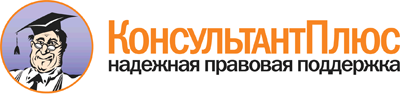  Федеральный закон от 02.10.2007 N 229-ФЗ
(ред. от 30.12.2015)
"Об исполнительном производстве"
(с изм. и доп., вступ. в силу с 15.01.2016) Документ предоставлен КонсультантПлюс

www.consultant.ru 

Дата сохранения: 19.01.2016 
 2 октября 2007 годаN 229-ФЗ